İZMİRBAYINDIR İLÇE MİLLÎ EĞİTİM MÜDÜRLÜĞÜ2015-2019 STRATEJİK PLANIBAYINDIR, 2015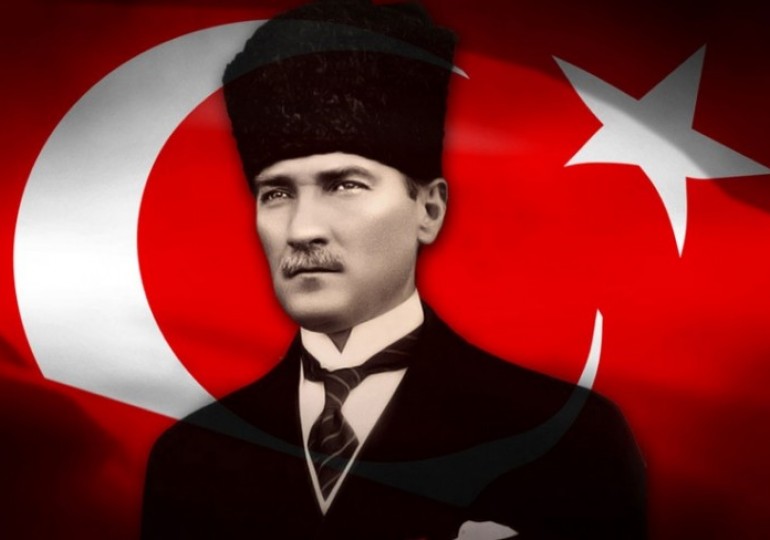 Eğitimdir ki, bir milleti ya özgür, bağımsız, şanlı, yüksek bir topluluk halinde yaşatır; ya da esaret ve sefalete terk eder.Mustafa Kemal ATATÜRK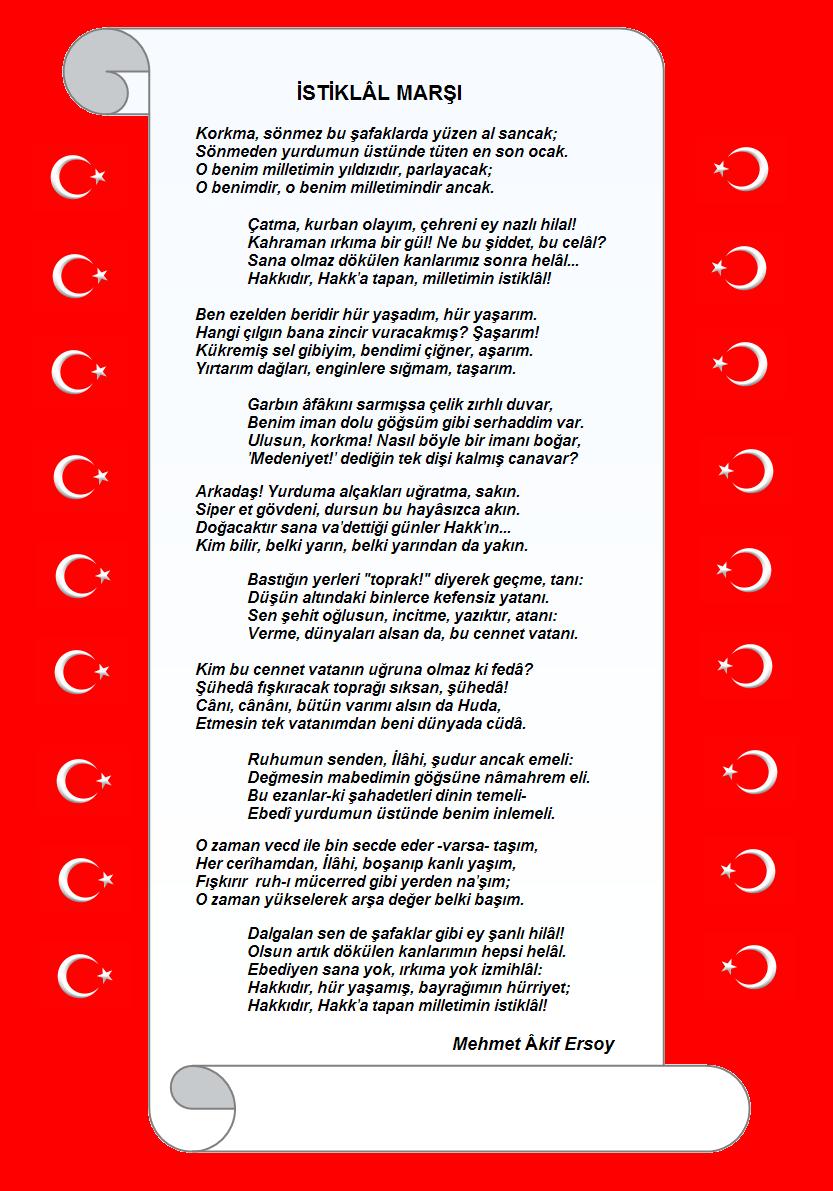 SUNUŞ
Barboros BARAN
Kaymakam 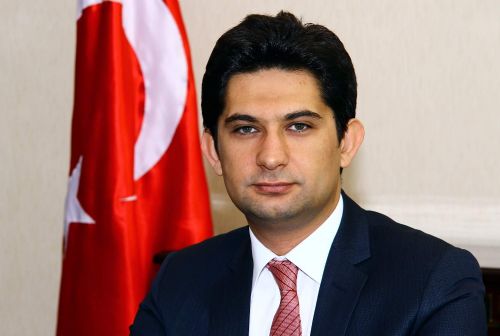 Değişim ve dönüşüm sürecinin en üst noktada yaşandığı günümüzde Kurumların en çok dikkat etmesi gereken şey ister istemez yenilik ve gelişimi takip etmekten ve kaynaklarının bu yönde etkin bir şekilde kullanmaktan geçmektedir. Bu gereklilik Kurumların geleceğe yönelmesini ve bu yönde kendilerini konumlandırmasıyla yani planlama yapmasıyla aşılabilecektir.Bu konu, 7’den 70’e, doğumdan ölüme kadar herkesi doğrudan alakadar eden önemli bir Kurum olan Milli Eğitim için ayrı bir öneme sahiptir. Eğitim kurumlarının kendilerinden beklenen işlevleri yerine getirebilmeleri, Milli Eğitim Bakanlığının belirlediği hizmet standartlarını gerçekleştirebilmeleri, iyi bir planlamaya ve bu planın etkin bir şekilde uygulanmasına bağlıdır. 5018 Sayılı Kamu Mali Yönetimi ve Kontrol Kanunu ile, Milli Eğitim Bakanlığı Strateji Geliştirme Başkanlığı Genelgeleri doğrultusunda İlçe Milli Eğitim Müdürlükleri ile tüm okul ve kurumların yapacakları tüm faaliyetleri planlamaları zorunluluğu getirilmiş olup, Bayındır İlçe Millî Eğitim Müdürlüğü'nün 2015-2019 döneminde faaliyetlerini kapsayan Stratejik Planı hazırlanmıştır. Planın başarıyla uygulanması için tüm birim amirleri ve çalışanlarca kavranıp benimsenmesi ve elde edilen çıktıların takip edecek plan dönemlerinde de kullanılması, İlçe Millî Eğitim Müdürlüğü'nün planlı çalışmalardan arzu edilen azamı faydayı elde etmesini sağlayacaktırBarboros BARANBayındır Kaymakamı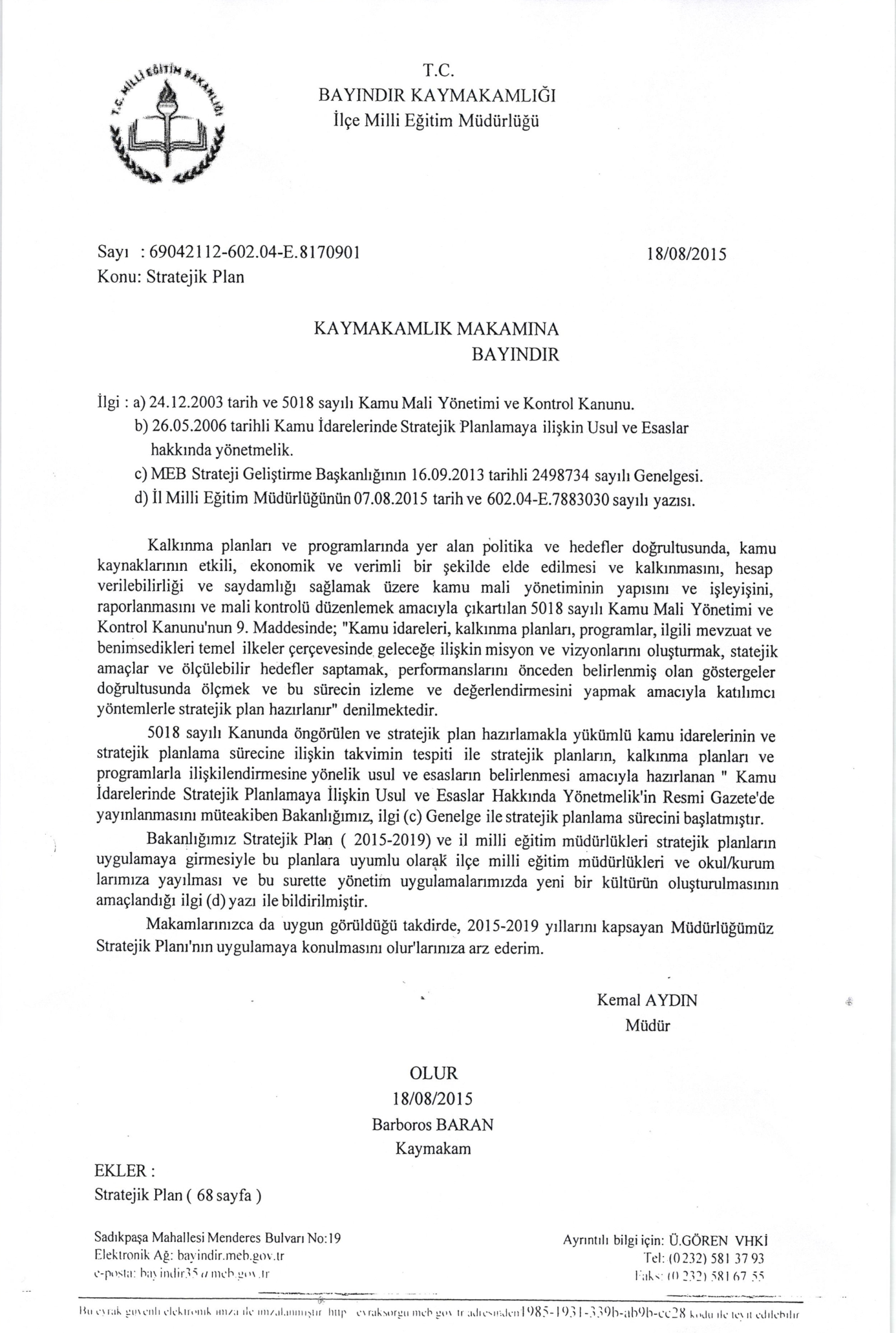 ÜST YÖNETİCİ SUNUŞU
Kemal AYDIN
İlçe Milli Eğitim Müdürü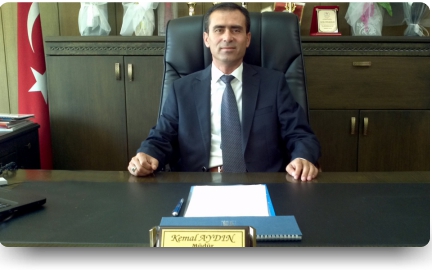 Gelişen ve sürekliliği izlenebilen, bilgi ve planlama temellerine dayanan güçlü bir yaşam standardı ve ekonomik yapı; stratejik amaçlar, hedefler ve planlanmış zaman diliminde gerçekleşecek uygulama faaliyetleri ile (Stratejik Plan) oluşabilmektedir. İlçemiz, daha iyi bir eğitim seviyesine ulaşmak düşüncesiyle sürekli yenilenmeyi ve kalite kültürünü kendisine ilke edinmeyi amaçlamaktadır. Kalite kültürü oluşturmak için eğitim ve öğretim başta olmak üzere insan kaynakları ve kurumsallaşma, sosyal faaliyetler, alt yapı, toplumla ilişkiler ve kurumlar arası ilişkileri kapsayan 2015–2019 stratejik planı hazırlanmıştır. Büyük önder Atatürk’ü örnek alan bizler; çağa uyum sağlamış, çağı yönlendiren gençler yetiştirmek için kurulan okullarımız, geleceğimizin teminatı olan öğrencilerimizi daha iyi imkânlarla yetişip, düşünce ufku ve yenilikçi ruhu açık Türkiye Cumhuriyetinin çıtasını daha yükseklere taşıyan bireyler olması için öğretmenleri ve idarecileriyle özverili bir şekilde tüm azmimizle çalışmaktayız. Bayındır İlçe Milli Eğitim Müdürlüğü olarak en büyük amacımız, çocuklarımıza sadece iyi bir gelecek sağlamak değil, girdikleri her türlü ortamda çevresindekilere ışık tutan, hayata hazır, hayatı aydınlatan, bizleri daha da ileriye götürecek bireyler yetiştirmektir. İdare ve öğretmen kadrosuyla bizler; Kendine güvenen, kendini her ortamda rahatça ifade edebilen, yaratıcı, sevgi, saygı, iş birliği, sorumluluk, hoşgörü, yardımlaşma, dayanışma ve paylaşma gibi davranışları kazanmış, hayal güçlerini, yaratıcı ve eleştirel düşünme becerilerini, iletişim kurma ve duygularını anlatabilen çağa ayak uydurmuş, yeniliklere açık, Türkiye Cumhuriyetini daha da yükseltecek bireyler yetiştirmeyi ilke edinmiş bulunmaktayız. Stratejik Planda belirtilen amaç ve hedeflere ulaşmamızın ilçemizin gelişme ve kurumsallaşma süreçlerine önemli katkılar sağlayacağına inanmaktayız.Kemal AYDIN								        İlçe Milli Eğitim MüdürüİÇİNDEKİLERSUNU………………………………………………………………………………………….vÜST YÖNETİCİ SUNUŞU…………………………………………………………………..vKISALTMALAR………………………………………………………………………...….viiTABLOLAR LİSTESİ…………………………………………………………………...…viiTANIMLAR…………………………………………………………………………………..1İÇİNDEKİLER1. BÖLÜM	3A. BAYINDIR İLÇE2015-2019  STRATEJİK PLANLAMA SÜRECİ	4B. STRATEJİK PLAN MODELİ	32. BÖLÜM	4DURUM ANALİZİ	4A. TARİHİ GELİŞİM	4B. YASAL YÜKÜMLÜLÜKLER VE MEVZUAT ANALİZİ	5C. FAALİYET ALANLARI İLE ÜRÜN HİZMETLER	7D. PAYDAŞ ANALİZİ	11KURUM İÇİ VE DIŞI ANALİZ	123. BÖLÜM	28GELECEĞE YÖNELİM	28MİSYON	28VİZYON	28TEMEL DEĞERLER	28STRATEJİK PLAN GENEL TABLOSU	29TEMA1: EĞİTİM ÖĞRETİME ERİŞİMİN ARTIRILMASI	301. STRATEJİK AMAÇ	30TEMA2: EĞİTİM ÖĞRETİMDE KALİTE	342. STRATEJİK AMAÇ	35TEMA3: KURUMSAL KAPASİTE	513. STRATEJİK AMAÇ	524. BÖLÜM	62MALİYETLENDİRME	625. BÖLÜM	65İZLEME VE DEĞERLENDİRME	65KISALTMALARAB: Avrupa BirliğiAr-Ge: Araştırma Geliştirme/BirimiBİMER: Başbakanlık İletişim MerkeziDYS: Doküman Yönetim SistemiEBA: Eğitim Bilişim AğıFATİH: Eğitimde Fırsatları Artırma ve Teknolojiyi İyileştirme HareketiGZFT: Güçlü yönler, Zayıf yönler, Fırsatlar ve Tehditler AnaliziİKS: İlköğretim Kurum StandartlarıMEB: Milli Eğitim BakanlığıMEBBİS: Milli Eğitim Bakanlığı Bilgi İşlem SistemleriMEM: Milli Eğitim MüdürlüğüMETEK: Mesleki Teknik Eğitimin Kalitesinin Geliştirilmesi ProjesiMTE: Mesleki Teknik EğitimMTSK: Motorlu Taşıtlar Sürücü KursuPISA:Uluslararası Öğrenci Değerlendirme Programı(Programmefor International StudentAssessment) PYS:  Performans Yönetim SistemiRAM: Rehberlik ve Araştırma MerkeziSGB: Strateji Geliştirme BaşkanlığıSTK: Sivil Toplum KuruluşuTEFBİS: Türkiye’de Eğitimin Finansmanı ve Eğitim Harcamaları Bilgi Yönetim SistemiTEGM: Temel Eğitim Genel MüdürlüğüTEOG: Temel Eğitimden Ortaöğretime Geçiş UygulamasıTTKB: Talim ve Terbiye Kurulu BaşkanlığıTÜİK: Türkiye İstatistik Kurumu UNESCO: Birleşmiş Milletler Eğitim Bilim ve Kültür TeşkilatıUNICEF: Birleşmiş Milletler Çocuk FonuVBS: Veli Bilgilendirme SistemiYDS: Yabancı Dil SınavıYEĞİTEK: Yenilik ve Eğitim Teknolojileri Genel MüdürlüğüYGS: Yükseköğretime Geçiş Sınav
Tablolar ListesiTablo No:	Sayfa No                                                                 Tablo 1.	Tablo 2.	Çizelgeler ListesiÇizelge 1.	Çizelge 2.TANIMLARBütünleştirici Eğitim (kaynaştırma eğitimi): Özel eğitime ihtiyacı olan bireylerin eğitimlerini, destek eğitim hizmetleri de sağlanarak akranlarıyla birlikte resmî veya özel örgün ve yaygın eğitim kurumlarında sürdürmeleri esasına dayanan özel eğitim uygulamalarıdır.Çıraklık Eğitimi: Kurumlarda yapılan teorik eğitim ile işletmelerde yapılan pratik eğitimin bütünlüğü içerisinde bireyleri bir mesleğe hazırlayan, mesleklerinde gelişmelerine olanak sağlayan ve belgeye götüren eğitimi ifade eder.Devamsızlık: Özürlü ya da özürsüz olarak okulda bulunmama durumu ifade eder.Eğitim ve Öğretimden Erken Ayrılma: Avrupa Topluluğu istatistik Ofisinin (Eurostat) yayınladığı ve hane halkı araştırmasına göre 18-24 yaş aralığındaki kişilerden en fazla ortaokul mezunu olan ve daha üstü bir eğitim kademesinde kayıtlı olmayanların ilgili çağ nüfusuna oranı olarak ifade edilen göstergedir.İşletmelerde Meslekî Eğitim: Meslekî ve teknik eğitim okul ve kurumları öğrencilerinin beceri eğitimlerini işletmelerde, teorik eğitimlerini ise meslekî ve teknik eğitim okul ve kurumlarında veya işletme ve kurumlarca tesis edilen eğitim birimlerinde yaptıkları eğitim uygulamalarını ifade eder.Ortalama Eğitim Süresi: Birleşmiş Milletler Kalkınma Programının yayınladığı insani Gelişme Raporu’nda verilen ve 25 yaş ve üstü kişilerin almış olduğu eğitim sürelerinin ortalaması şeklinde ifade edilen eğitim göstergesini ifade etmektedir. Önceki Öğrenmelerin Tanınması: Bireyin eğitim, iş veya diğer hayat tecrübeleri aracılığıyla hayatlarının bütün dönemlerinde gerçekleştirdikleri öğrenme için yeterlilik belgesine sahibi olmalarına imkân tanıyan bir sistem olup, örgün, yaygın ve/veya serbest öğrenme çerçevesinde elde edilen belgelendirilmemiş öğrenme kazanımlarının belirli bir standart çerçevesinde tanınması sürecidir. Örgün Eğitim Dışına Çıkma: Ölüm ve yurt dışına çıkma haricindeki nedenlerin herhangi birisine bağlı olarak örgün eğitim kurumlarından ilişik kesilmesi durumunu ifade etmektedir.Örgün eğitim: Belirli yaş grubundaki ve aynı seviyedeki bireylere, amaca göre hazırlanmış programlarla, okul çatısı altında düzenli olarak yapılan eğitimdir. Örgün eğitim; okul öncesi, ilkokul, ortaokul, ortaöğretim ve yükseköğretim kurumlarını kapsar. Özel Eğitime İhtiyacı Olan Bireyler (Özel eğitim gerektiren birey): Çeşitli nedenlerle, bireysel özellikleri ve eğitim yeterlilikleri açısından akranlarından beklenilen düzeyden anlamlı farklılık gösteren bireyi ifade eder. Özel Politika Veya Uygulama Gerektiren Gruplar(dezavantajlı gruplar): Diğer gruplara göre eğitiminde ve istihdamında daha fazla güçlük çekilen kadınlar, gençler, uzun süreli işsizler, engelliler gibi bireylerin oluşturduğu grupları ifade eder. Özel yetenekli bireyler: Zeka, yaratıcılık, sanat, liderlik kapasitesi, motivasyon ve özel akademik alanlarda yaşıtlarına göre daha yüksek düzeyde performans gösteren bireyi ifade ederYaygın eğitim: Örgün eğitim sistemine hiç girmemiş ya da örgün eğitim sisteminin herhangi bir kademesinde bulunan veya bu kademeden ayrılmış ya da bitirmiş bireylere; ilgi, istek ve yetenekleri doğrultusunda ekonomik, toplumsal ve kültürel gelişmelerini sağlayıcı nitelikte çeşitli süre ve düzeylerde hayat boyu yapılan eğitim, öğretim, üretim, rehberlik ve uygulama etkinliklerinin bütününü ifade eder. Z-kitap:içeriklerin pekiştirici şekilde hazırlanmış interaktif uygulamalar, videolar, oyunlar ve metinsel zenginleştirmeler ile dijital versiyonlar aracılığıyla sunulduğu kitaplardır. Zorunlu eğitim: Dört yıl süreli ve zorunlu ilkokullar ile dört yıl süreli, zorunlu ve farklı programlar arasında tercihe imkân veren ortaokullar ve imam-hatip ortaokullarından oluşan ilköğretim ile ilköğretime dayalı, dört yıllık zorunlu, örgün veya yaygın öğrenim veren genel, mesleki ve teknik öğretim kademelerinden oluşan eğitim sürecini ifade eder.1. BÖLÜMSTRATEJİK PLAN HAZIRLIK SÜRECİBayındır İlçeMEM 2015-2019 Stratejik Planlama SüreciBayındır İlçe Millî Eğitim Müdürlüğümüzün 2015-2019 yıllarını kapsayacak ikinci stratejik planı hazırlık çalışmaları 2013/26 Sayılı Stratejik Planlama Genelgesi ve Eki Hazırlık Programı ile Kalkınma Bakanlığı’nın Stratejik Planlama Kılavuzuna uygun olarak başlatılmış ve yürütülmüştür. Dayanak olarak alınan üst politika belgeleri, stratejik planlamaya başlama, planlama aşamaları ve planın yasal çerçevesini belirlemiştir. Bu belgeler:5018 sayılı Kamu Mali Yönetimi ve Kontrol KanunuMEB 2015-2019 Stratejik Plan Hazırlık Programı2014-2023 İzmir Bölge PlanıStratejik Planlamaya İlişkin Usul ve Esaslar Hakkında YönetmelikMilli Eğitim ile ilgili MevzuatMilli Eğitim Strateji BelgesiBakanlık faaliyet alanı ile ilgili ulusal, bölgesel ve sektörel plan ve programlarMilli Eğitim Şura KararlarıTÜBİTAK Vizyon 2023 Eğitim ve İnsan Kaynakları Raporlarıİl Milli Eğitim Müdürlüğü 2015-2019 Stratejik Planıİlçe Stratejik Plan Üst Kurulu Stratejik Planlamaya İlişkin Usul ve Esaslar Hakkındaki Yönetmelik doğrultusunda kurulmuştur. Bu çerçevede Üst Kurulumuz; İlçe Milli Eğitim Müdürü Başkanlığında, Şube Müdürleri, 2 okul müdüründen oluşturularak kurulmuştur. Stratejik Planlama Üst Kurulu stratejik planlama çalışmalarının her aşamamızda destekleri ile Stratejik Plan Hazırlama Koordinasyon Ekibinin çalışmalarına pozitif katkı sunmuştur.Stratejik Plan Hazırlama Koordinasyon Ekibi kurulurken üyelerin daha önce okul, ilçe veya il milli eğitim müdürlüğü (MEM) düzeyinde stratejik plan çalışmalarında bulunmuş ve bakanlığımızın düzenlediği Toplam Kalite Yönetimi (TKY) ya da Stratejik Yönetim ve Planlama Seminerlerinden birisini almış olmasına özen gösterilmiştir. Ekip, stratejik plan çalışmalarında çalışmanın özelliklerine göre zaman zaman gruplara ayrılmış, zaman zaman da birlikte çalışmıştır. Tüm bu çalışmalar,  bilgilendirme, koordine ve üst yönetimin rehberliğinin alınması amacıyla İlçe Stratejik Planlama Üst Kurulundan müteakip toplantı talep edilmiş; bu toplantılarda üst kurulla bilgi paylaşımında bulunulmuş ve çalışmalara üst kurulun verdiği rehberlik doğrultusunda devam edilmiştir. Bayındır İlçe Milli Eğitim Müdürlüğü 2015-2019 Stratejik Planı hazırlanırken katılımcı bir anlayış benimsenmiştir. Bu anlayışla mevcut durum analizi ve strateji belirlenmesi aşamalarında okul/kurum yöneticileriyle toplantılar yapılmış gerektiğinde ilçe Milli Eğitim Müdürlüğü’nün tüm çalışanlarıyla görüşülmüş; karşılıklı fikir ve bilgi alıverişinde bulunulmuştur.Dış paydaşlarımızın da katkısını alabilmek adına ilçemizdeki yüksekokul ve STK temsilcileriyle 2014 yılı içerisinde toplantı yapılmış ve kurumumuza dışarıdan bakanların gözüyle bir durum fotoğrafı çekilmiştir.Tüm bu çalışmaların yanında Okul-kurum Stratejik Plan Hazırlama Ekipleri ve Okul-kurum Stratejik Planlama Üst Kurulları kurulmuş ve bu ekiplerle bilgilendirici toplantılar/seminerler yapılmıştır. Okul-Kurum ekipleri yapılan toplantılar/seminerler rehberliğinde çalışmalarına devam etmektedir.Tablo1: Bayındır İlçe Stratejik Planlama Koordinasyon EkibiB.     Stratejik Plan Modeliİlçemiz stratejik planın hazırlanmasında tüm tarafların görüş ve önerileri ile eğitim önceliklerinin plana yansıtılabilmesi için geniş katılım sağlayacak bir model benimsenmiştir.Bayındır İlçe Stratejik Plan’ı temel yapısı, Bakanlığımız Stratejik Planlama Üst Kurulu tarafından kabul edilen Bakanlık Vizyonu ve doğrultusunda eğitimin üç ana bölümü (erişim, kalite, kapasite) ile paydaşların görüş ve önerilerini baz alır nitelikte oluşturulmuştur. Bu kapsamda 3 tema ….hedef bulunmaktadır.2. BÖLÜMDURUM ANALİZİTarihi GelişimBayındır ilçe Milli Eğitim Müdürlüğü, 1984 yılında İzmir Milli Eğitim Müdürlüğüne bağlı olarak metropol dışında kalan 23 ilçede kurulan ilçe müdürlüklerinden birisidir. Müdürlüğümüz 1985 yılında Kazım Dirik Ortaokuluna ait ek binada hizmet vermeye başlamıştır.Uzun yıllar Kazım Dirik Ortaokuluna ait ek binada hizmet veren Müdürlüğümüz 1995 yılında, öğretmenevi binasına taşınmıştır. Halen öğretmen evine ait binanın ikinci katında hizmet vermekte olup bünyesinde 1 Anaokulu, 8 ilkokul, 15 birleştirilmiş sınıflı ilkokul, 9 ortaokul, 7 ortaöğretim kurumu, 1 Mesleki Eğitim Merkezi, 1 Halk Eğitim Merkezi, 1 öğretmenevi olmak üzere 43 okul/kurum barındırmaktadır.Yasal Yükümlülükler ve Mevzuat Analiziİlçe Millî Eğitim Müdürlüğü temel faaliyet alanlarına ve misyonuna götürecek ilgili mevzuat kısaca aşağıda belirtilmiştir.1702 Sayılı İlk ve Orta Tedrisat Muallimlerinin Terfi ve Tecziyeleri Hakkında Kanun222 Sayılı İlköğretim ve Eğitim Kanunu2942 Sayılı Kamulaştırma Kanunu3308 Sayılı Meslekî Eğitim Kanunu4357 Sayılı Hususi İdarelerden Maaş Alan İlkokul Öğretmenlerinin Kadrolarına, Terfi, Taltif ve Cezalandırılmalarına ve Bu Öğretmenler İçin Teşkil Edilecek Sağlık ve İçtimai Yardım Sandığı İle Yapı Sandığına ve Alacaklarına Dair Kanun4483 Sayılı Memurlar ve Diğer Kamu Görevlilerinin Yargılanması Hakkında Kanun4734 Sayılı Kamu İhale Kanunu4735 Sayılı Kamu İhale Sözleşmeleri Kanunu4842 Sayılı Gelir ve Kurumlar Vergisi Kanunlarında Değişiklik Hakkındaki Kanun4857 Sayılı İş Kanunu4982 Sayılı Bilgi Edinme Hakkı Kanunu5018 Sayılı Kamu Mali Yönetimi ve Kontrol Kanunu5442 İl İdaresi Kanunu5510 Sayılı Sosyal Sigortalar ve Genel Sağlık Sigortası Kanunu5580 Sayılı Özel Eğitim Kurumları Kanunu6518 Sayılı Kanun657 Sayılı DMK7126 Sayılı Sivil Savunma KanunuAday Memurların Yetiştirilmelerine Dair Genel YönetmelikAyniyat TalimatnamesiBinaların Yangından Korunması Hakkında YönetmelikHükümetimiz ile Dünya Bankası Arasında İmzalanan “ Orta Öğretim Projesi İkraz Anlaşması”İçişleri Bakanlığı Emniyet Genel Müdürlüğü “Hizmet Damgalı Pasaportlar” Konulu Genelgesiİlköğretim ve Ortaöğretim Kurumlarında Parasız Yatılılık, Burs ve Sosyal Yardımlar Yönetmeliğiİlköğretim ve Ortaöğretimde Parasız Yatılı Veya Burslu Öğrenci Okutma ve Bunlara Yapılacak Sosyal Yardımlara İlişkin KanunKamu Konutları YönetmeliğiMEB Demokrasi Eğitimi ve Okul Meclisleri YönergesiMEB Denklik YönetmeliğiMEB Dış İlişkiler Genel Md. “ Avrupa Birliği Eğitim Gençlik Programları” Konulu GenelgesiMEB Eğitim Araçları Donatım Daire Bşk. GenelgesiMEB İl ve İlçe Milli Eğitim Müdürlükleri YönetmeliğiMEB İle Sağlık Bakanlığı Arasında İmzalanan “Okul Sağlığı Hizmetleri İşbirliği Protokolü”MEB İlköğretim Müfettişleri Başkanlıkları YönetmeliğiMEB İlköğretim ve Orta Öğretim Kurumları Sosyal Etkinlikler YönetmeliğiMEB İnsan Kaynakları Genel Müdürlüğü İntibak Bülteni     MEB Merkezî Sistem Sınav Uygulama YönergesiMEB Mesleki Açık Öğretim Lisesi YönetmeliğiMEB Okul ve Kurumların Yönetici ve Öğretmenlerin Norm Kadrolarına İlişkin YönetmelikMEB Okul-Aile Birliği YönetmeliğiMEB Öğretmenleri Atama ve Yer Değiştirme YönetmeliğiMEB Özel Öğretim Kurumları YönetmeliğiMEB Özel, Özel Eğitim ve Rehabilitasyon Merkezleri YönetmeliğiMEB Personel Genel Md. Çalışma TakvimiMEB Sağlık İşleri Dairesi Bşk. YazısıMEB Strateji Geliştirme Başkanlığı “Stratejik Planlama” Konulu GenelgesiMEB Strateji Geliştirme Başkanlığı’nın “Çalışmaların Birleştirilmesi ve Ar-Ge Birimi Kurulması” Konulu GenelgesiMEB Taşımalı İlköğretim YönetmeliğiMEB Temel Eğitim Genel Müdürlüğü’nün YazılarıMEB TKY Uygulamaları Ödül YönergesiMEB TTK’nin 119 ve 133 Sayılı KararlarıMEB’e Bağlı Öğretmen Evleri, Öğretmen Evi ve Akşam Sanat Okulları, Öğretmen Lokalleri ve Sosyal Tesisler YönergesiMEB’e Bağlı Örgün ve Yaygın Eğitim Kurumlarında Bilgisayar Laboratuarlarının Kurulması ve İşletilmesi İle Bilgisayar ve Bilgisayar Koordinatör Öğretmenlerinin Görevleri Hakkındaki YönergeMerkezi Yönetim Bütçe KanunuMillî Eğitim Bakanlığı Okul Öncesi Eğitim ve İlköğretim Kurumları YönetmeliğiMillî Eğitim Bakanlığı Rehberlik ve Denetim Başkanlığı İle Maarif Müfettişleri Başkanlıkları YönetmeliğiMillî Eğitim Bakanlığına Bağlı Okul Pansiyonları YönetmeliğiOnarım Ve Tadilat Teklifleri İle HarcamalardaOrtaöğretim Kurumları YönetmeliğiÖğrenci Eğitim Kampları Lider Yetiştirme Kursu Seminer YönergesiÖzel Eğitim Hakkında Kanun Hükmünde KararnameÖzel Eğitim Hizmetleri YönetmeliğiÖzel Eğitim Rehberlik ve Danışma Hizmetleri Genel Müdürlüğünün YazısıÖzel Öğrenci Yurtları YönetmeliğiResmî Yazışmalarda Uygulanacak Esas ve Usuller Hakkında YönetmelikStrateji Geliştirme Birimlerinin Çalışma Usul ve Esasları İle Hakkında YönetmelikTaşınır Mal Yönetmeliği Genel Tebliği 1-2-3Kalite Yönetim Sistemi Uygulama YönergesiUlusal ve Resmî Bayramlar ile Mahalli Kurtuluş Günleri, Atatürk Günleri ve Tarihi Günlerde Yapılacak Tören ve Kutlamalar YönetmeliğiFaaliyet Alanları ile Ürün ve Hizmetler2015-2019 stratejik plan hazırlık sürecinde İlçe Milli Eğitim Müdürlüğü faaliyet alanları ile ürün ve hizmetlerinin belirlenmesine yönelik çalışmalar yapılmıştır. Bu kapsamda birimlerininyasal yükümlülükleri,standart dosya planıvekamu hizmet envanteri incelenerek Müdürlüğümüzün ürün ve hizmetleri tespit edilmiş ve ondörtfaaliyet alanı altında gruplandırılmıştır. Buna göre Bayındır İlçe Milli Eğitim Müdürlüğünün faaliyet alanları ve bu alanlarla ilgili ürün ve hizmetlere ait iş ve işlemler kısaca aşağıda belirtilmiştir:Bayındır İlçe Milli Eğitim Müdürlüğünün Faaliyet AlanlarıD. Paydaş AnaliziBayındır İlçe Milli Eğitim Müdürlüğü 2015-2019 Stratejik Planı hazırlanırken katılımcı bir anlayış benimsenmiştir. Bu anlayışla birlikte Okul/kurum yöneticileri ile toplantılar yapılmış ve Mevcut durum analizi ve strateji belirlenmesi aşamalarında İlçe Milli Eğitim Müdürlüğü’nün tüm çalışanlarıyla görüşülmüş; karşılıklı fikir ve bilgi alışverişinde bulunulmuştur.Dış paydaşlarımızın da katkısını alabilmek adına ilçemizdeki Yüksekokul ve STK temsilcileriyle 2014 yılı içerisinde anketler düzenlenerek, toplantı yapılmış ve kurumumuza dışarıdan bakanların gözüyle bir durum fotoğrafı çekilmiştirİç ve Dış Paydaş GörüşmeleriDış paydaşlarla ilgili çalışma için öncelikle bir anket hazırlanmış, bu anket ilçemizde faaliyet gösteren STK ve yüksekokula gönderilmiştir. Daha sonra Nisan 2014’te yüksekokul ve STK Temsilcileri ile yapılan toplantıda bu anketler geri toplanmış ve ankette yer almadığı düşünülen durumlar birebir ele alınmıştır.Çalışmalar belirli dönemlerde Üst Kurul’a sunulmuştur.Çalışmalar zaman ve iş takvimine bağlı olarak yazılı şekilde ya da toplantı yapılarak üst kurula sunulmuş üst kurulun yaptığı rehberlik doğrultusunda çalışmalara devam edilmiştir.Stratejik planlama hazırlık sürecinde bugüne kadar ilçe genelinde 3 seminer yapılmış ve bu seminerlere toplam 150 kişi katılmıştır Seminerlerde GZFT analizi başta olmak üzere misyon, vizyon, temel değerler, amaçlar ve hedeflerin belirlenmesine ilişkin grup çalışmaları yapılmıştır. Çalışmalarda fikir tepsisi yöntemi, istasyon yöntemi, kök sorun analizi, örnek olay ve beyin fırtınası yöntemleri kullanılmıştır.E.     Kurum İçi ve Dışı AnalizKurum İçi Analizİlçe Milli Eğitim Müdürlüğü Organizasyon YapısıKurum içi analiz yapılırken beşeri, mali, teknolojik, kurumsal yapı ve kurum kültürü faktörleri dikkate alınmış, bu ayrımlar üzerinden sonuçlar değerlendirilmiştir.Şekil 2. Bayındır İlçe Milli Eğitim Müdürlüğü Organizasyon Yapısıİlçe Milli Eğitim Müdürlüğü Teşkilat yapısını, Milli Eğitim Müdürlüğü Başkanlığında Şube Müdürleri ve bağlı hizmet birimlerimiz oluşturmaktadır.Hizmet Birimlerimiz aşağıdaki gibidir:Temel Eğitim Hizmetleri Ortaöğretim Hizmetleri Mesleki ve Teknik Eğitim Hizmetleri Din Öğretimi Hizmetleri Özel Eğitim ve Rehberlik Hizmetleri Hayat Boyu Öğrenme Hizmetleri Özel Öğretim Kurumları Hizmetleri Bilgi İşlem ve Eğitim Teknolojileri Hizmetleri Strateji Geliştirme HizmetleriHukuk Hizmetleriİnsan Kaynakları HizmetleriDestek Hizmetleriİnşaat ve Emlak HizmetleriÖzel BüroAyrıca İlçe Millî Eğitim Müdürlüğümüze bağlı okul ve kurum müdürlükleri bulunmaktadır. 2015 yılı Ocak ayı itibarıyla43 okul ve kurum, 5 özel öğretim kurumu müdürlüğü bulunmaktadır.Millî Eğitim Müdürlüğü İnsan Kaynakları*Millî Eğitim Müdürlüğü ve bağlı bölümlerindeOcak 2015 tarihi itibarıyla 428 eğitim ve öğretim hizmetleri sınıfında olmak üzere toplam 449 personel ile çalışmalarını sürdürmektedir.Milli Eğitim Müdürlüğü Teknolojik Kaynakları**Milli Eğitim Müdürlüğümüz, sunmuş olduğu hizmetlerin yararlanıcılara daha hızlı ve etkili şekildeulaştırılmasını sağlayacak nitelikte güncel teknolojik araçları kullanmaktadır.Bu kapsamda Doküman Yönetim Sistemi (DYS) ile resmi yazışma iş ve işlemleri gerçekleştirilmektedir. Okul ve kurumlarımız henüz (DYS)’ye geçmedikleri için Kurum Net programı ile resmi yazışma iş ve işlemleri elektronik ortamda yürütülmektedir. Yine MEBBİS ve e-okul sistemi üzerinden kurumsal ve bireysel iş ve işlemlerin büyük bölümü gerçekleştirilmektedir.Millî Eğitim Müdürlüğü Mali Kaynakları***Milli Eğitim Müdürlüğümüzde eğitim ve öğretimin başlıca finans kaynaklarını Milli Eğitim Bakanlığından gelen bütçe, okul-aile birliği gelirleri, yerel ve ulusal kurum ve kuruluşlardan sağlanan proje destekli hibeler, gerçek ve tüzel kişilerin bağışları oluşturmaktadır. Kurum Dışı AnalizKurum dışı analiz yapılmadan önce incelenen üst politika belgeleri çalışılmıştır. Bu çalışma ile birlikte kurum dışı analizin yasal dayanakları belirlenmiş ve bu noktadan hareketle yapılacak çalışmanın temel çerçevesi çizilmiştir. İncelenen ve yasal dayanakta yer bulan üst politika belgeleri;10. Kalkınma Planı, UNESCO Herkes için eğitim 2015 Hedefleri, (HBÖ Strateji Belgesi, TÜBİTAK 2023 Vizyonu, 18. Milli Eğitim Şurası, Lizbon 2010, Türkiye Mesleki ve Teknik Eğitim Strateji Belgesi ve Eylem Planı 2014-2018 (Avrupa Sosyal Şartı) Avrupa Eğitim Öğretim 2020) belgelerinde,Erasmus+ Programı (2014–2020) Rehberi belgelerinde 2008/14481 sayılıAvrupa Birliği Müktesebatının Üstlenilmesine İlişkin Türkiye Ulusal Programı ile Avrupa Birliği Müktesebatının Üstlenilmesine İlişkin Türkiye Ulusal Programının Uygulanması, Koordinasyonu ve İzlenmesine Dair Karar (31 Aralık 2008 tarih ve 27097‐5.Mükerrer sayılı Resmî Gazete) (Ekonomik Kriterler başlığı altında “Eğitim”, sayfa 20).Kurum dışı analizi yaparken özellikle politik, ekonomik, siyasi, teknolojik, hukuki ve ekolojik (PESTLE) faktörler dikkate alınarak çalışılmıştır. Kurum dışı analiz için öncelikle kurumdan hizmet alan birinci dereceden paydaşlarımıza, Bayındır İlçe Milli Eğitim Müdürlüğü’nün hizmetlerine ilişkin genel memnuniyet düzeyi anketi uygulanmıştır. Anket 48 okul-kurum müdürlüklerine gönderilerek personeline uygulanması istenmiş, iki hafta süre verilmiş ve bu sürenin sonunda veriler toplanmıştır. Ankete okullardan 250 katılım olmuştur. Ayrıca İlçe Mili Eğitim Müdürlüğünden hizmet alan, yönetici, öğretmen, şef ve memur çalışanlarına rastgele seçkisiz (Random) yöntem ile 2 hafta boyunca anket uygulanmıştır. Bu çalışmadan da 30 geri dönüt alınmıştır. Toplamda 280 katılımcı anketi yanıtlamış ve bu evren için yeterli bir örneklem olarak kabul edilmiştir. Ankette beşli dereceleme ölçeği kullanılmıştır. Anketin değerlendirilmesinde istatistik araçlarından aritmetik ortalama ve yüzde değerlerinden yararlanılarak anket yorumlanmıştır.Tablo4. Ankette Kullanılan Puan Ölçek ve Karşılıkları TablosuTablo5: Bayındır İlçe Milli Eğitim Müdürlüğünün Hizmetlerine İlişkin Genel Memnuniyet DüzeyiBayındır İlçe Milli Eğitim Müdürlüğünün hizmetlerine ilişkin genel memnuniyet düzeyi anketi değerlendirildiğinde sonucun 3.54(70%), iyi düzeyde olduğu söylenebilir. Bu düzey her ne kadar güçlü yön olarak görülse de memnuniyetin daha yukarı çekilmesi için stratejiler geliştirilecektir. Ayrıca, memnuniyet düzeyleri 3.40’ın altında çıkan iyileştirmeye açık alanlar için gerekli tedbirler alınacaktır.Dış Paydaşların İl Millî Eğitim Müdürlüğü Hakkındaki GörüşleriKamu kurum ve kuruluşlarında Stratejik planlama süreci 10.12.2003 tarih ve 5018 sayılı Kamu Yönetimi ve Kontrol Kanunu’nda yer almıştır ve 01.01.2005 tarihinden itibaren yürürlüğe girmiştir. 2013/26 nolu genelgede yer alan takvim gereğince 20 Mayıs- 27 Mayıs 2014 tarihleri arasında iç ve dış paydaş anketleri düzenlenmiştir. Stratejik planlama sürecinde Bayındır İlçe Millî Eğitim Müdürlüğünün stratejik amaçlarının belirlenmesi için mevcut durumun bilinmesi ve dış paydaşların istek ve beklentilerinin karşılaması gerekliliğinden yola çıkılarak,  kurumumuzun dış paydaşlara bu konuda bilgi vererek dış paydaş anketi uygulamıştır.Dış paydaş anketimizde elde ettiğimiz bu öneriler planımızın hazırlanmasında, amaç, hedef ve stratejilerimizin belirlenmesinde önemli rol üslenecektir. Bu şekilde iç ve dış paydaşlarla beraber plan hazırlanmış ve hizmete sunulmuş olacaktır. İlçe Milli 
Eğitim Müdürlüğümüz bu konuda şeffaf bir yapıdadır. İlçe Milli Eğitim Müdürlüğümüz başarılar ve ilerlemelerin geniş tabana yayıldığı zaman verimli olacağı ilkesi ile hareket edilmesi gerçeğine inanmaktadır. Bu çerçevede okullar ve paydaşlar ile planın her aşamasında sıkı bir ilişki içerisine girerek tüm kanalların açık olması ve tabanın her konudan haberdar olması önemli bir unsur olarak yansıtılmaktadır.Kurumun Olumlu YönleriHalk eğitim merkezinin meslek edinme kurslarının yansımalarıEğitimin kalitesini artırıcı tedbirler alınmasıİlçeMEM’in güçlü bir kurumsal hafızaya sahip olmasıÇevresini tanıyan özgüveni yüksek bireyler yetiştirmesi. Okullarımızda öncelikli olarak dilin güzel kullanımına yönelik çalışmalar yapılmasıYaratıcı, yenilikçi eğitim modelleri oluşturma konusunda istekli olunmasıİlçe MEM’in,  dış paydaşlarla olan işbirliğine açık olmasıOrtaokul ve lise sınavlarında başarıyı arttıracak tedbirler alınmasıProje hazırlama kapasitesine sahip bir ekibin varlığıEngelli öğrenciler ile ilgilenilmesiPaydaşlar ile ilgili analizlerin yapılmasıİş takibinin iyi yapılmasıOkullar arası bilgi yarışmaları düzenleme ve önem verilmesiKitap okuma yarışmalarının düzenlenmesiKurumun Geliştirilmesi Gereken YönleriOkullarımızın veliler ile iş birliğinin arttırması için çalışmalarının az olmasıİlçemizin tanıtımı için özgün projelerin olmamasıİlçemizin ekonomik ve sosyal yapısı göz önüne alınarak öğretmenlerimizin ve öğrencilerimizin yapmış oldukları projelerin yetersiz olmasıÇalışanlarda, sürdürülebilir diyalogun istenilen düzeyde olmaması.İnsan kaynaklarının doğru kullanılmaması ve buna yönelik hizmet içi eğitimlerin faaliyetlerinin yaygınlaştırılamamasıÖğrencilerimiz ve velilerimiz için ilçemizin yanında ilimizi ve ülkemizi tanıtacakyeterince gezi ve seyahatlerin düzenlenmemesiVeli eğitimlerine yeterince önem verilmemesiSağlık taramaları ile ilgili planlamanın olmamasıTaşımalı eğitim veren okullardaki sorunların çözümlerinin okullar açılmadan bitirilememesiTaşımalı öğrencilere verilen yemek konusunda yeterince denetim yapılamamasıOkullar açılmadan öğretmen görevlendirilmelerinin yapılmasıMesleki ve Teknik Eğitim okullarında teknolojik gelişmelerin takip edilememesiİlçemiz okullarında yapılan etkinliklerin yeterince duyurulamamasıBirimler arasındaki koordinasyonun geliştirilmesiHalk Kütüphanesi ile İlçe MEM arasında çalışma ve etkinliklerin az olmasıEğitim ihtiyaçlarına uygun olarak hizmet içi eğitimlerin düzenlenmemesiEğitim ve Öğretim stratejilerinin günümüz eğitim – öğretim süreçlerine uyumu ve sürekliliğinin sağlanamamasıPersonel sirkülâsyonun fazla olmasıMesleki eğitim veren kurumlarda rehber öğretmenlerin, öğrencilere yönelik meslek tercihlerinde ve yönlendirmede sektör ile olması gereken işbirliğinin yetersiz olmasıOkul ve kurumlarda bir iç paydaş olan veli eğitimlerinin yetersiz olmasÜst Politika BelgeleriÜst politika belgelerinde Milli Eğitim Müdürlüğümüzün görev alanına giren konular ayrıntılı olarak taranmış ve bu belgelerde yer alan politikalar dikkate alınmıştır. Stratejik plan çalışmaları kapsamında taranmış olan politika belgeleri aşağıda verilmiştir.Bakanlık MevzuatıMEB 2010-2014 Stratejik Planıİzmir MEM 2010-2014 Stratejik PlanıBayındır İlçe Milli Eğitim Müdürlüğü 2010-2014 Stratejik PlanıDiğer Kamu Kurum ve Kuruluşlarının Stratejik PlanlarıTÜBİTAK Vizyon 2023 Eğitim ve İnsan Kaynakları RaporuMillî Eğitim Kalite ÇerçevesiHayat Boyu Öğrenme Strateji BelgesiMeslekî ve Teknik Eğitim Strateji BelgesiUlusal Öğretmen Strateji BelgesiUlusal ve Uluslararası Kuruluşların Eğitimle İlgili Raporları (ILO, OECD, UNICEF, EUROSTAT, WORLDBANK, UNESCO, CEDEFOP, NACCCE, IEA...)GZFT ANALİZİYöntem16.09.2013 tarih ve 2013/26nolu genelgede yer alan takvim gereğince 20 Mayıs - 27 Mayıs 2014 tarihleri arasında tarihleri arasında iç ve dış paydaş anketleri düzenlenmiştir. Bu anketlerin değerlendirmeleri yapılmış, 26 Mayıs 2014 günü öğretmenler kurul toplantısı düzenlenmiş ve toplantıda yapılan Stratejik plan Durum Analizi bölümü ile ilgili okul-kurum müdürlerimize kurumumuzun Stratejik planlama ekibi olarak bilgi verilmiştir. İlçe Milli Eğitim Müdürümüz ve Şube Müdürlerimizin katılımı ile 27 Mayıs 2014 da Okul Müdürleri ile yapılan toplantıda kök sorun analizi ve beyin fırtınası yönteminden yararlanılarak güçlü ve zayıf yönleri ile fırsat ve tehditlerini belirlemeye yönelik GZFT çalışmaları yapılmıştır. Bunun yanında, dış paydaşlarla yapılan görüşmeler, personel algı anketleri ve öz değerlendirme sonuçları birleştirilerek GZFT analizi tamamlanmıştır. Bayındır İlçe Milli Eğitim Müdürlüğü Stratejik Planlama Çalışmaları, nihai halini alana kadar Bayındır MEM Stratejik Planlama Ekibi, değerlendirmelerine devam edecektir. Süreç tüm yöneticilerin, çalışanların ve diğer paydaşlarımızın katılımına açık olarak yönetilecektir.Tablo 6. Güçlü Yönler, Zayıf YönlerTablo. Fırsatlar, TehditlerF. SORUN/GELİŞİM ALANLARIYöntem:Bayındır İlçe Milli Eğitim Müdürlüğü’ne ait verilerin incelenmesi sonucunda GZFT analizi oluşturulmuştur. GZFT sonuçları incelenmiş ve ilçemizin genel özellikleri değerlendirilmiştir. Bu sonuçlar doğrultusunda oluşturulan TOWS analizi ile zayıf yönlerin ve tehditlerin azaltılması ya da ortadan kaldırılması amacıyla, Milli Eğitim Müdürlüğümüzün güçlü yönlerinin ve fırsatlarının zayıf yönleri olumlu şekilde etkilemesi acısından nasıl kullanılacağı belirlenmiştir.Bayındır İlçe Milli Eğitim Müdürlüğümüze ait stratejik amaçlar ve bu amaçları gerçekleştirmek için oluşturulan hedefler, Milli Eğitim Bakanlığı tarafından yayımlanan taslak plan ve İzmir İl Müdürlüğümüzün taslak planı ile ilişkilendirilip, TOWS matrisinin sonuçları analiz edilerek saptanmıştır. Ayrıca stratejik amaçların belirlenmesinde zayıf yönlerimizden ve tehditlerimizden; hedeflerin gerçekleştirilmesinde de güçlü yönlerimizden ve fırsatlarımızdan yararlanılmıştır. Bunun yanı sıra hedeflere ait TOWS matrisleri yapılırken geleceğe yönelim bölümündeki TOWS stratejileri, ilgili hedefin TOWS matrisi ile ilişkilendirilmiştir. Sorun/gelişim alanları stratejik planlama tema ve amaç ayrımına uygun olarak ayrıştırılmış ve Bakanlık Stratejik Plan sorun/gelişim alanları ile uyumlu hale getirilmiştir.Belirlenen gelişim ve sorun alanları üç tema altında gruplandırılarak plan mimarisinin oluşturulmasında temel alınmıştır. Bayındır İlçe Milli Eğitim Müdürlüğü Stratejik Planının sorun/ gelişim alanları aşağıda belirtilmiştir.Eğitim ve Öğretime Erişim Sorun / Gelişim AlanlarıOkul öncesi eğitimde okullaşmaİlköğretimde devamsızlıkOrtaöğretimde okullaşmaOrtaöğretimde devamsızlık Ortaöğretimde örgün eğitimin dışına çıkan öğrencilerZorunlu eğitimden erken ayrılmaTaşımalı eğitimYurt ve pansiyonların doluluk oranlarıTemel eğitimden ortaöğretime geçişBazı okul türlerine yönelik olumsuz algıKız çocukları başta olmak üzere özel politika gerektiren grupların eğitime erişimiÖzel eğitime ihtiyaç duyan bireylerin uygun eğitime erişimiÖzel öğretimin payıÖzel öğretim okullarının doluluk oranıHayat boyu öğrenmeye katılımHayat boyu öğrenmenin tanıtımıAçık öğretim liselerini ortalama bitirme süresiYükseköğretime katılımEğitim ve Öğretimde Kalite Gelişim/Sorun AlanlarıEğitim öğretim sürecinde sanatsal, sportif ve kültürel faaliyetlerOkuma kültürü Okul sağlığı ve hijyenZararlı alışkanlıklar Öğretmenlere yönelik hizmet içi eğitimlerÖğretmen yeterlilikleri Program geliştirme sürecinde katılımcılıkEtki analizi yapılmadan müfredat değişikliğiEğitimde bilgi ve iletişim teknolojilerinin kullanımıÖrgün ve yaygın eğitimi destekleme ve yetiştirme kurslarıTemel dersler önceliğinde ulusal ve uluslararası sınavlarda öğrenci başarı durumuSınav kaygısıEğitsel değerlendirme ve tanılamaEğitsel, mesleki ve kişisel rehberlik hizmetleriÖğrencilere yönelik oryantasyon faaliyetleriÜstün yetenekli öğrencilere yönelik eğitim öğretim hizmetleri başta olmak üzere özel eğitimHayat boyu rehberlik hizmetiHayat boyu öğrenme kapsamında sunulan kursların çeşitliliği ve niteliği Mesleki ve teknik eğitimin sektör ve işgücü piyasasının taleplerine uyumuMesleki ve teknik eğitimde ARGE çalışmaları Atölye ve laboratuvar öğretmenlerinin sektörle ilgili özel alan bilgisiMesleki eğitimde alan dal seçim rehberliği İşyeri beceri eğitimi ve staj uygulamalarıÇıraklık eğitimi alt yapısıÖnceki öğrenmelerin belgelendirilmesiAkreditasyon Yabancı dil yeterliliğiUluslararası hareketlilik programlarına katılımKurumsal Kapasite Gelişim/Sorun Alanlarıİnsan kaynağının genel ve mesleki yetkinliklerinin geliştirilmesiİnsan kaynakları planlaması ve istihdamıÖğretmenlerin adaylık eğitimi, hizmet öncesi mesleki uyum eğitimleri ile ilgili mevzuatın uygulanmasıÖğretmen istihdam stratejileriÇalışma ortamları ile sosyal, kültürel ve sportif ortamların iş motivasyonunu sağlayacak biçimde düzenlenmesiÇalışanların ödüllendirilmesiHizmet içi eğitim kalitesiUzaktan eğitim uygulamalarıYabancı dil becerileriOkul ve kurumların fiziki kapasitesinin yetersizliği (Eğitim öğretim ortamlarının yetersizliği)Okul pansiyonları Öğretmenlere yönelik fiziksel alan yetersizliğiOkul ve kurumların sosyal, kültürel, sanatsal ve sportif faaliyet alanlarının yetersizliğiEğitim, çalışma, konaklama ve sosyal hizmet ortamlarının kalitesinin artırılmasıİkili eğitim yapılması ve derslik yetersizliği, kalabalık sınıflarBirleştirilmiş sınıf uygulamasıDonatım eksiklerinin giderilmesiOkullardaki fiziki durumun özel eğitime gereksinim duyan öğrencilere uygunluğu Özel eğitim okullarının yetersizliği (Hafif, orta, ağır düzeyde öğrenme güçlüğü alanlarında özellikle ortaöğretim düzeyinde)Dershanelerin özel okullara dönüşümüHizmet binalarının fiziki kapasitesinin yetersiz olmasıFiziki mekân sıkıntıları ve kalabalık sınıflarının problemlerinin çözülmesiİnşaat ve emlak çalışmalarının yapılmasındaki zamanlamaYeni eğitim tesislerinin oluşturulmasında yaşanan arsa sıkıntılarıEğitim yapılarının depreme hazır oluşuÖdeneklerin etkin ve verimli kullanımıAlternatif finansman kaynaklarının geliştirilmesiUluslararası Fonların etkin kullanımıOkul-Aile Birlikleriİş ve işlemlerin zamanında yapılarak kamu zararı oluşturulmamasıKamulaştırılmaların zamanda yapılmasıÖğrenci burslarının dağıtımı ile ilgili mevzuatların yeniden gözden geçirilmesiKurumsal aidiyet duygusunun geliştirilmemesiKurumsallık düzeyinin yükseltilmesiKurumlarda stratejik yönetim anlayışının bütün unsurlarıyla hayata geçirilmemiş olmasıStratejik planların uygulanabilmesi için kurumlarda üst düzey sahiplenmenin yetersiz olmasıİlçe MEM iç ve dış paydaşları ile etkin ve sürekli iletişim sağlanamamasıBasın ve yayın faaliyetleri. Mevcut arşivlerin tasnif edilerek kullanıma uygun hale getirilmesiİstatistik ve bilgi teminiHizmetlerin elektronik ortamda sunumuBilgiye erişim imkânlarının ve hızının artırılmasıTeknolojik altyapı eksikliklerinin giderilmesiMobil uygulamaların yaygınlaştırılmasıElektronik içeriğin geliştirilmesi ve kontrolüProjelerin amaç-sonuç ilişkisinde yaşanan sıkıntılarUluslararası işbirliği ve etkinliğin artırılmasıİş güvenliği ve sivil savunmaDiğer kurum ve kuruluşlarla işbirliği İç kontrol sisteminin etkin kılınmasıİş süreçlerinin çıkarılamamasıKamu Hizmet Standartlarının gözden geçirilerek yeniden düzenlenmesi Bürokrasinin azaltılmasıİç Denetimin anlaşılırlık-farkındalık düzeyiDenetim anlayışından rehberlik anlayışına geçilememesiG. İLÇE MEM SP PLAN MİMARİSİSorun/gelişim alanlarının belirlenmesi ile birlikte bu alanlarla uyumlu olarak İlçe MEM stratejik planının mimarisi ortaya çıkarılmış, MEB Stratejik plan ve İzmir İl Milli Eğitim Müdürlüğü plan taslağının yayımlanması ile birlikte gerekli revizeler yapılarak son hali verilmiştir. Bayındır ilçe MEM Stratejik Plan (SP) taslağı aşağıda verilmiştir:1. Eğitim ve Öğretime Erişimin Bileşenleri1.1.Eğitim ve Öğretime Katılım1.1.1.Okul öncesi eğitimde okullaşma1.1.2.İlköğretimde okullaşma1.1.2.1.İlkokul1.1.2.2.Ortaokul-Genel ortaokul-İmam-hatip ortaokulu1.1.3.Ortaöğretimde okullaşma1.1.3.1.Genel ortaöğretim1.1.3.2.Mesleki ve teknik ortaöğretim1.1.3.3.Din öğretimi 1.1.4.Yükseköğretime katılım1.1.5.Özel eğitime erişim1.1.6.Özel öğretim1.1.6.1.Okul öncesi1.1.6.2.İlköğretim-İlkokul-Ortaokul1.1.6.3.Ortaöğretim-Genel ortaöğretim-Mesleki ve teknik ortaöğretim-Din öğretimi1.1.7.Hayat boyu öğrenmeye katılım1.1.8.Açık Öğretim1.1.8.1.Açık öğretim ortaokulu1.1.8.2.Açık öğretim lisesi1.1.8.3.Mesleki açık öğretim lisesi1.2.Eğitim ve Öğretimi Tamamlama 1.2.1.İlköğretimi tamamlama1.2.1.1.İlkokula devam1.2.1.2.Ortaokula devam1.2.2.Ortaöğretimi tamamlama1.2.2.1.Örgün ortaöğretim-Genel ortaöğretimGenel ortaöğretime devamGenel ortaöğretimi terkGenel Ortaöğretimde sınıf tekrarı-Mesleki ve teknik ortaöğretimMesleki ve teknik ortaöğretime devam Mesleki ve teknik ortaöğretimi terkMesleki ve teknik ortaöğretimde sınıf tekrarı-Din öğretimi Din öğretimine devam Din öğretimini terkDin öğretiminde sınıf tekrarı1.2.2.2.Açık öğretimi tamamlama-Açık öğretim ortaokulu-Açık öğretim lisesi-Mesleki açık öğretim lisesi2. Eğitim ve Öğretimde Kalitenin Bileşenleri2.1.Öğrenci Başarısı ve Öğrenme Kazanımları2.1.1.Öğrenci2.1.1.1.Hazır oluş2.1.1.2.Sağlık2.1.1.3.Erken çocukluk eğitimi2.1.1.4.Kazanımlar2.1.2.Öğretmen 2.1.3.Öğretim Programları ve Materyalleri2.1.4.Eğitim - Öğretim Ortamı ve Çevresi2.1.5.Program ve türler arası geçişler2.1.6.Rehberlik2.1.7.Ölçme ve Değerlendirme2.1.8.İzleme ve Değerlendirme2.2.Eğitim ve Öğretim ile İstihdam İlişkisinin Geliştirilmesi 2.2.1.Bir Üst Öğrenime Hazırlama 2.2.2.Hayata ve İstihdama Hazırlama2.2.3.Akreditasyon2.3.Yabancı Dil ve Hareketlilik3. Kurumsal Kapasitenin Geliştirilmesine Ait Bileşenler3.1.Beşeri Alt Yapı 3.1.1.İnsan kaynakları planlaması3.1.1.1.Öğretmen3.1.1.2.Yönetici3.1.1.3.Maarif Müfettişleri3.1.1.4.Diğer Eğitim Personeli (Memur, Hizmetli, 4C vs.)3.1.2.İnsan kaynakları yönetimi3.1.3.İş analizleri ve iş tanımları3.1.4.İnsan kaynaklarının eğitimi ve geliştirilmesi3.1.5.Kariyer yönetimi3.2.Fiziki ve Mali Alt Yapı3.2.1.Okul bazlı bütçeleme ve finansal kaynakların etkin dağıtımı3.2.2.Eğitim tesisleri ve alt yapı3.2.3.Donatım 3.3.Yönetim ve Organizasyon3.3.1.Kurumsal yapının iyileştirilmesi3.3.2.Bürokrasinin azaltılması3.3.3.AB ye uyum ve uluslararasılaşma3.3.4.Sosyal tarafların katılımı ve yönetişim 3.3.4.1.Çoğulculuk 3.3.4.2.Katılımcılık -Öğrenci -Aile -Çalışanlar-Sosyal paydaşlar ve sektör3.3.4.3.Şeffaflık ve hesap verebilirlik3.3.5.Kurumsal Rehberlik ve Denetim3.4.Enformasyon Teknolojilerinin kullanımının artırılması3.4.1.e-Devlet kapasitesinin artırılması3.4.2.Elektronik ağ ortamlarının etkinliğinin artırılması3.4.3.Elektronik veri toplama ve analiz3.4.4.Elektronik veri iletimi ve bilgi paylaşımı3.4.5.DYS’nin yaygınlaştırılması3. BÖLÜMGELECEĞE YÖNELİMMİSYON, VİZYON VE TEMEL DEĞERLERMİSYONEğitimin kalitesini nicelik ve nitelik olarak en üst düzeye çıkararak çağdaş uygarlığın yapıcı, araştırıcı ve seçkin bir ortağı olan, doğru işler yapan bireylerin yetiştirilmesine öncülük etmek VİZYONEğitimin ve öğretimin tüm süreçlerinde öncü bir kurum olmak.TEMEL DEĞERLERİMİZAtatürk ilke ve inkılâplarına bağlıyız.Yaşam boyu eğitimin destekçisiyiz.Evrensel ve bilimsel ilkeler doğrultusundaki yeniliğe ve değişime açığız.Performansın veri sonuçlarına dayalı olarak belirlenmesine önem veririz.İşbirliği ve takım çalışmasının önemine ve gereğine inanırız.Ortak aklın yarattığı sinerjinin gücü ile hareket ederiz.Karar alma süreçlerine, paydaşların katılımını önemseriz.İnsana saygıya öncelik veririz.Her çalışana eşit fırsat hakkı veririzTakdir tanımada, liyakate inanırız.Kurumsal aidiyet duygusuna sahibiz.Toplumsal sorumluluk ve duyarlılık bilinci ile çalışırız.Yaratıcılığı ve bireysel gelişimi destekleriz.Doğaya ve çevreye duyarlıyız.STRATEJİK PLAN GENEL TABLOSUStratejik Amaç 1.Her yaştan bireyin bireysel, sosyal, ekonomik, demografik farklılık ve kültürel dezavantajlarından etkilenmeksizin, eğitimde fırsat eşitliğini gerçekleştirerek; ilgi ve yetenekleri doğrultusunda eğitime erişimini ve sürekliliğini sağlamak.Stratejik Hedef 1.1.Plan dönemi sonuna kadar örgün ve yaygın eğitimin her kademesinde devamsızlık ve okul terklerini azaltmak.Stratejik Amaç 2.Her kademedeki bireye ulusal ve uluslararası ölçütlerde bilgi, beceri, tutum ve davranışın kazandırılması ile girişimci yenilikçi, yaratıcı, dil becerileri yüksek, iletişime ve öğrenmeye açık, özgüven ve sorumluluk sahibi sağlıklı ve mutlu bireylerin yetişmesini sağlamak.Stratejik Hedef 2.1.Öğrencilerin akademik başarı düzeylerini, öğrenme kazanımlarını, ruhsal ve fiziksel gelişmelerini doğrudan ya da dolaylı olarak etkileyecek faaliyetlere katılım oranını artırmak.Stratejik Hedef 2.2.Bireyi sektörlerin ihtiyaç duyduğu şekilde evrensel teknolojik bilgi, beceri, tutum ve davranışlarla donatarak eğitim öğretim ve istihdam ilişkisini arttırmakStratejik Hedef 2.3.Eğitimde yenilikçi yaklaşımlar kullanılarak öğrencilerin yabancı dil yeterliliğini ve uluslararası öğrenci ve öğretmen hareketliliğini artırmakStratejik Amaç 3.Eğitime erişimi ve eğitimde kaliteyi artıracak etkin ve verimli işleyen bir kurumsal yapıyı tesis etmek için Mevcut Fiziki, Mali ve  Beşeri alt yapıyı güçlendirip, etkili yönetim ve organizasyon ile Enformasyon teknolojilerinin kullanımını arttırarak Kurumsal Kapasiteyi geliştirmek.Stratejik Hedef 3.1.İlçemizde görev tanımlarına uygun biçimde istihdam edilmiş personele yeterlilik ve performansını geliştirme fırsatları sunarak, kariyer yönetim sisteminin uygulandığı işlevsel bir insan kaynakları yönetim yapısını plan dönemi sonuna kadar oluşturmakStratejik Hedef 3.2.Plan dönemi sonuna kadar mali imkânlar ölçüsünde, finansal kaynakların etkin dağıtımını yaparak tüm eğitim kurumlarının, çağın gereklerine uygun biçimde alt yapı ve donatım ihtiyacını karşılamakStratejik Hedef 3.3.AB normları, uluslararası standartlar ve ulusal vizyona uygun olarak; bürokrasinin azaltıldığı, kurumsal rehberlikle desteklenen, çoğulcu, katılımcı, şeffaf ve hesap verilebilir, performans yönetim sisteminin uygulandığı bir yönetim ve organizasyon yapısını plan dönemi sonuna kadar oluşturmak.Stratejik Hedef 3.4.Bilgi işlem teknolojilerindeki gelişmelere ve bu alandaki ulusal hedeflere paralel biçimde; e-Devlet kapasitesini, ağ ortamlarının etkinliğini artırmak ve verilerin elektronik ortamda toplanması, analizi, iletimi ve paylaşılmasını sağlamak suretiyle enformasyon teknolojilerinin kullanımını plan dönemi sonuna kadar artırmakSTRATEJİK AMAÇ, HEDEF VE TEDBİRLER EĞİTİM VE ÖĞRETİME ERİŞİMİN ARTTIRILMASIEğitime ve Öğretime Erişim: Her bireyin hakkı olan eğitime ekonomik, sosyal, kültürel ve demografik farklılık ve dezavantajlarından etkilenmeksizin eşit ve adil şartlar altında ulaşabilmesi ve bu eğitimi tamamlayabilmesidir.STRATEJİK AMAÇ 1.Her yaştan bireyin bireysel, sosyal, ekonomik, demografik farklılık ve kültürel dezavantajlarından etkilenmeksizin, eğitimde fırsat eşitliğini gerçekleştirerek; ilgi ve yetenekleri doğrultusunda eğitime erişimini ve sürekliliğini sağlamak.STRATEJİK HEDEF 1.1.Plan dönemi sonuna kadar örgün ve yaygın eğitimin her kademesinde devamsızlık ve okul terklerini azaltmak.P.G. 1.1. Performans Göstergeleri* Performans göstergesi plan dönemi sonunda alınmamıştır. Bu göstergeler ilçe tarafından yıl yıl sadece izlenecektir.Hedefin Mevcut Durumu?2014 İnsani Gelişme Raporuna göre, yüksek insani gelişme endeksine sahip ülkeler grubunda 25 yaş üstü nüfusun ortalama eğitim görme süresi ortalama 9,1 yıl iken bu grupta yer alan Türkiye’de bu süre 7,6 yıldır. Türkiye, bu grupta yer alan ülkelere göre yaşam süresi beklentisi ve kişi başına milli gelir açısından ortalamanın üstünde olmasına rağmen eğitim süresi açısından ortalamanın 1,5 yıl gerisindedir. Ortalama eğitim süresi insan gelişme endeksi çok yüksek olan ülkelerde ortalama 11 yıldır. Bu rapora göre eğitimde eşitsizlik endeksi çok yüksek insani gelişme endeksine sahip ülkelerde ortalama %6,7 iken Türkiye’de bu oran %14,1’dir. Hayat boyu öğrenmeye katılım oranı 2006 yılında %1,8 den 2013 yılında %4’e yükselmiş olmasına rağmen Avrupa Birliği ülkeleri ortalaması olan %10,5’lik oranın oldukça gerisindedir.Eğitim ve öğretime katılıma ilişkin göstergelere bakıldığında okul öncesi eğitimde okullaşma oranı 2012-2013 eğitim öğretim yılında 48-60 ay %82.00; 60-66 ay % 69.00 iken, 2013-2014 öğretim yılında bu oran; 48-60 ay %77.00; 60-66 ay % 76.00’dır. Bu oranların düşüş ve yükselişlerinde 2012-2013 öğretim yılından itibaren ilkokula başlama yaşında yapılan düzenlemenin etkisi göz ardı edilmemelidir. Temel eğitimde 2012-2013 öğretim yılında %100 olan net okullaşma oranı 2013-2014 yılında da %100 olarak belirmiştir.Ortaöğretimde son on yıla ait net okullaşma eğilimi incelendiğinde hem kız hem erkek öğrenciler için artış görülmektedir. 2012-2013 eğitim öğretim yılında %66.33 iken 2013-2014 öğretim yılında %63.43’tür. 2012-2013 öğretim yılından itibaren 12 yıllık zorunlu eğitime geçilmiştir. Hayat boyu öğrenmeye katılım sayısı 2012-2013 yılında 2556 iken 2013-2014 yılında 4961’e yükselmiştir. Hayat boyu öğrenmeyi tamamlama oranı 2012-2013 yılında %87.73 iken 2013-2014 yılında %89.22’ye yükselmiştir.İlçemizde2012-2013 öğretim yılında 10 gün ve üzeri devamsızlık yapan öğrenci oranı 12.63 iken 2013-2014 öğretim yılında 12.08 olduğu görülmüştür. Bu oranın azaltılması için yıllar itibari ile gerekli tedbirler alınacaktır.Tablo incelendiğinde devamsızlıktan sınıf tekrarına kalan öğrenci oranlarında yıllara ve sınıf düzeylerine göre artış veya azalışta belli bir istikrar olmadığı gözlenmektedir.Tedbirler 1.1e ErTEMA 2- EĞİTİM-ÖĞRETİMDE KALİTE Kaliteli Eğitim ve Öğretim: Eğitim ve öğretim kurumlarının mevcut imkânlarının en iyi şekilde kullanılarak her kademedeki bireye ulusal ve uluslararası ölçütlerde bilgi, beceri, tutum ve davranışın kazandırılmasıdır.STRATEJİK AMAÇ 2.	Her kademedeki bireye ulusal ve uluslararası ölçütlerde bilgi, beceri, tutum ve davranışın kazandırılması ile girişimci yenilikçi, yaratıcı, dil becerileri yüksek, iletişime ve öğrenmeye açık, özgüven ve sorumluluk sahibi sağlıklı ve mutlu bireylerin yetişmesini sağlamak.STRATEJİK HEDEF 2.1.Öğrencilerin akademik başarı düzeylerini, öğrenme kazanımlarını, ruhsal ve fiziksel gelişmelerini doğrudan ya da dolaylı olarak etkileyecek faaliyetlere katılım oranını artırmakP.G. 2.1. Performans GöstergeleriHedefin Mevcut Durumu?Teknolojinin gelişmesi ile birlikte ilçemizde uzaktan eğitimin niteliğine daha fazla önem verilmeye başlanmıştır. Bu bağlamda proje çalışmalarımız devam etmektedir. Bütün bireylerin bedensel, ruhsal ve zihinsel gelişimlerine yönelik faaliyetlere katılımının desteklenmesi eğitimde kaliteyi arttıracak önemli unsurlardan biridir. Öğrencilerimizin bedensel, ruhsal ve zihinsel gelişimlerine katkı sağlamak amacıyla yerel düzeyde sportif, sanatsal ve kültürel faaliyetler gerçekleştirilmektirÖğrencilerin motivasyonunun sağlanmasının yanı sıra aidiyet duygusuna sahip olması eğitim ve öğretimin kalitesi için bir gösterge olarak kabul edilmektedir.  Onur ve iftihar belgesi alan öğrenci oranı da bu kapsamda temel göstergelerden biri olarak ele alınmıştır. Benzer şekilde, disiplin cezalarındaki azalış da bu bağlamda ele alınmaktadır. İlçemizdeki disiplin hadiselerini azaltmak amacıyla alt birim proje çalışmaları yapılmaktadır.Sağlık ve hijyen konusunda öğrencilerimizin bilinçlendirilmesi amacıyla ilçemizde 2012-2013 eğitim öğretim yılında sağlık taraması oranı 0.41 iken, 2013-2014 bu oran 1,54’e çıkmıştır. Eğitimde yenilikçi yaklaşımlar kapsamında da seminer ve kurslar düzenlenmektedir.  Tedbirler 2.1e ÖğretiSTRATEJİK HEDEF 2. 2.Bireyi sektörlerin ihtiyaç duyduğu şekilde evrensel teknolojik bilgi, beceri, tutum ve davranışlarla donatarak eğitim öğretim ve istihdam ilişkisini arttırmakP.G. 2. 2. Performans GöstergeleriHedefin Mevcut Durumu?	İlçemizde mesleki eğitime erişimi ve kaliteyi arttırmak plan dönemimizdeki önceliklerimizden biridir.İlçemizde Meslek Liselerine kayıt yaptıran mevcut öğrenci sayısının toplam öğrenci sayısına oranına bakıldığında, 2012-2013 eğitim öğretim yılında %50.76 iken 2013-2014’te %48.10’a düştüğü görülmektedir.MTE öğrencilerimizin staj ve mezuniyet sonrası istihdam edilmeleri hususunda ilimizde İlçe Milli Eğitim Müdürlüklerinde ve çeşitli MTE kurumlarımızda İZKA destekli proje çalışmalarımız devam etmektedir. Ayrıca ulusal ve uluslar arası fonlar araştırılarak kurumsal kapasiteyi arttırmak amacıyla proje hazırlık çalışmaları yapılmaktadır.Bireylerin istihdam edilebilirliğini etkileyen faktörlerden biri de işverenlerin, çalışanlarının aldıkları eğitim ve öğretimler sonucunda elde ettikleri mesleki becerilerden memnun olma düzeyidir. Bu bağlamda ilçemizde MTE kurumlarımızın öz değerlendirme çalışmalarında işveren memnuniyeti anketleri uygulanmaya devam edecektir.İlimizde kalite sertifikasına başvuran kurum sayısının toplam kurum sayısına oranı 2012-2013’te % 0,75 iken bu oran 2013-2014 yılında % 100’e yükselmiştir.Mesleki ve Teknik Eğitimin (MTE) iş dünyası ile ilişkilerini güçlendirmek amacıyla MTE kurumlarımızla ilçemizde bulunan sosyal ortaklar ve Meslek Odaları ile işbirliği yapılmaktadır. İlçemiz genelinde yaygın eğitim kurumlarında genel kurslar, meslekî ve teknik kurslar ile okuma yazma kursları olmak üzere 2012-2013 eğitim öğretim yılında 164 kurs açılmıştır. Bu faaliyetlerden 1200’ü kadın, 1520’si erkek olmak üzere toplam 2720 kişi yararlanmıştır. 2013- 2014 eğitim öğretim yılında ise 182 kurs açılmış,  bu kurslardan 1700’ü kadın, 1959’u erkek olmak üzere toplam 3659 kişi yararlanmıştır. Tedbirler 2.2STRATEJİK HEDEF 2.3.Eğitimde yenilikçi yaklaşımlar kullanılarak öğrencilerin yabancı dil yeterliliğini veuluslararası öğrenci ve öğretmen hareketliliğini artırmak.P.G. 2. 3. Performans GöstergeleriHedefin Mevcut Durumu?2012-2013 eğitim ve öğretim yılında Milli Eğitim Bakanlığı’nın aldığı karar doğrultusunda yabancı dil öğretiminin başlangıcı 4. sınıftan 2. sınıfa çekilmiştir. Yabancı dil öğretim programları da bu düzenlemeye uygun olarak güncellenmiştir.İlçemizde gerçekleştirilen merkezi sınavlarda (SBS,TEOG) İngilizce dersinin net ortalaması incelendiğinde SBS-TEOG sınavlarında 2012-2013 eğitim öğretim yılında 7.12 olan ortalamamızın 2013-2014 eğitim öğretim yılında 6.64’e düştüğü görülmektedir.İlçemizde çeşitli projeler ve programlar ile hareketlilik desteklenmektedir. Ancak 2012-2013 ve 2013-2014 ulusal ve uluslararası hareketlilik programlarına katılan öğrenci ve öğretmen sayımız beklenilen düzeyde değildir. Yabancı dil eğitiminde yenilikçi yaklaşımlara uygun olarak okullarımıza çoklu ortamda etkileşimli İngilizce dil eğitiminin gerçekleştirilmesi için DynEd İngilizce Dil Eğitimi Sistemi kurulmuştur. Sistem, öğrencilerin çevrimiçi veya çevrimdışı olarak bilgisayar ve tabletlerden bireysel ve sınıfta öğretmen destekli öğrenmelere imkân sağlamaktadır. DyNED sistemi ile öğrencilerin dinleme, konuşma, okuma ve yazma becerileri takip edilebilmektedir.Bu bağlamda DyNED yabancı dil programının ilçemizde uygulamaları devam etmektedir.  Tedbirler 2. 3TEMA 3 - KURUMSAL KAPASİTENİN GELİŞTİRİLMESİKurumsal Kapasite Geliştirme:  Kurumsallaşmanın geliştirilmesi adına kurumun beşeri, fiziki ve mali altyapı süreçlerini tamamlama, yönetim ve organizasyon süreçlerini geliştirme, enformasyon teknolojilerinin kullanımını artırma süreçlerine bütünsel bir yaklaşımdır.STRATEJİK AMAÇ 3.Eğitime erişimi ve eğitimde kaliteyi artıracak etkin ve verimli işleyen bir kurumsal yapıyı tesis etmek için Mevcut Fiziki, Mali ve Beşeri alt yapıyı güçlendirip, etkili yönetim ve organizasyon ile Enformasyon teknolojilerinin kullanımını arttırarak Kurumsal Kapasiteyi geliştirmek.STRATEJİK HEDEF 3.1.İlçemizde görev tanımlarına uygun biçimde istihdam edilmiş personele yeterlilik ve performansını geliştirme fırsatları sunarak, kariyer yönetim sisteminin uygulandığı işlevsel bir insan kaynakları yönetim yapısını plan dönemi sonuna kadar oluşturmakP.G. 3. 1. Performans GöstergeleriMevcut Durumİlçe Müdürlüğümüz bünyesinde genel idare hizmetleri sınıfına 5, Eğitim öğretim hizmetleri sınıfına 13 personel ihtiyacı bulunmaktadır.İlçemiz genelinde 2013 yılında toplam 7 alanda hizmet içi eğitim faaliyeti düzenlenmiş. Bu faaliyetlere toplam 57 personel katılmıştır. Hizmet içi eğitim alanı 2014 yılında 12 olmuş bu faaliyetlere de toplam 73 personel katılmıştır. İlimiz bünyesinde gerçekleştirilen uzaktan eğitimlere 2012-2013 eğitim öğretim yılında %9.00,2013-2014 eğitim öğretim yılında ise 11.00 oranlarındapersonel katılmıştır.İlçemiz genelinde 2013 yılında öğretmen başına düşen öğrenci sayısı 16,  2014 yılında öğretmen başına düşen öğrenci sayısı yine 16’dır. Tedbirler 3.1eSTRATEJİK HEDEF 3.2.Binası bulunmayan Mesleki Eğitim Merkezi’ne müstakil bir bina ayrıca ihtiyaç duyulan iki mahallede de ilkokul inşa ederek kurumsal kapasiteyi arttırmak ve diğer okullardaki doluluk oranını azaltmakSH 3.2. Performans GöstergeleriMevcut DurumMesleki Eğitim Merkezi’nin kendine ait müstakil bir binası bulunmamaktadır. Eğitim öğretimine 2012-2013 yılına kadar Bayındır Endüstri Meslek Lisesi bünyesinde kendilerine tahsisi edilen bir katta devam etmişlerdir.2013-2014 yılında ise Şehit Oktay Ardıç Anadolu Sağlık Meslek lisesine tahsisi gerçekleştirilen Binanın bodrum katında eğitim öğretim faaliyetlerine devam etmektedirler. İlçe Milli Eğitim Müdürlüğü olarak Bayındır Sanayi bölgesinde hayırseverler tarafından okul yapılmak şartıyla Milli Eğitime devir edilen arsa üzerine Mesleki Eğitim Merkezi’ne ait müstakil bir bina yapılması planlanmaktadır.İlçe merkezinde 3 ilkokul vardır. Bu okullar Fatih İlkokulu, Dört Eylül İlkokulu, Atatürk ilkokuludur. Özellikle Fatih İlkokulu Fiziki kapasitesinin çok üzerinde öğrenci almak zorunda kalmaktadır. Diğer okullar da bulundukları mahallelere cevap verebilecek niteliktedir. Sadık Paşa Mahallesin genç nüfus oranı oldukça yoğundur. Bu nüfusun tamamı Fatih ilkokuluna kayıt bölgesi içerisine girmektedir. Oldukça geniş alana yayılı bulunan Sadık Paşa Mahallesinin ilkokul öğrenci Çağ nüfusu okulun fiziki kapasitesini zora sokmaktadır. Ayrıca bu mahallenin büyük bir kısmı merkez ana yolun alt tarafındadır. Bu yolun alt tarafında ilkokul bulunmamaktadır. Bu düşünceyle İlçedeki ilkokul fiziki kapasitesini geliştirmek daha verimli ortamlarda eğitim-öğretim faaliyetlerini gerçekleştirmek için Merkez İsmet İnönü Ortaokulu bahçesinde bulunan şu anda Hükümet Konağının inşası nedeniyle Kamu kurum ve Kuruluşlarına tahsis edilen bina plan dönemi sonuna kadar yeni bir ilkokul olarak dönüştürülmesi planlanmaktadır.Hatay Mahallesindeki ilkokul çağ nüfusu fatih ilkokulu ve dört eylül ilkokuluna kayıt yaptırmaktadırlar. Bu nüfus diğer okulların doluluk oranının artmasına neden olmak ayrıca Hatay Mahallesi bu okullara uzaktır. Hem diğer okullardaki doluluk oranının azaltılması hem de ulaşımın kolaylaştırılması için Hatay Mahallesi sınırları içerisinde bulunan kapatılmış durumdaki ve Milli Eğitime devir edilmiş bulunan cezaevinin plan dönemi sonuna kadar ilkokula dönüştürülmesi planlanmaktadır. Buranın tekrar inşası ile ilgili Bütün Şehir yasası ile kapatılan Köylere Hizmet Götürme Birliği’nin okul yapılması koşuluyla Milli Eğitime Bağışladığı nakit para bulunmaktadır. Tedbirler 3.2eSTRATEJİK HEDEF 3.3.Plan dönemi sonuna kadar mali imkânlar ölçüsünde, finansal kaynakların etkin dağıtımını yaparak tüm eğitim kurumlarının, çağın gereklerine uygun biçimde alt yapı ve donatım ihtiyacını karşılamakSH 3.3. Performans GöstergeleriMevcut Durum2012-2013 eğitim öğretim yılında ve 2013-2014 öğretim yılındaherhangi bir hibe alınmamıştır.2012-2013 eğitim öğretim yılında fiziki imkânları iyileştirilen ve alt yapı eksiklikleri giderilen eğitim tesisi sayısı 4 iken 2013-2014 öğretim yılında bu sayı 7 olmuştur. 2012-2013 eğitim öğretim yılında fiziki imkânların iyileştirilmesi ve alt yapı eksikliklerinin giderilmesine yönelik yapılan harcama tutarı 66.000 TL iken 2013-2014 öğretim yılında bu tutar 44.500 TL olmuştur.2012-2013 ve2013-2014 eğitim öğretim yılında okul bazlı bütçe uygulamasına geçen okul sayısı 0’dır.2012-2013 eğitim öğretim yılında birimlere ait ihtiyaçların karşılanma oranı (gönderilen/talep) %45 iken 2013-2014 öğretim yılında bu oran %60 olmuştur.2012-2013 eğitim öğretim yılında deprem güçlendirmesi yapılan okul sayısı 1 iken 2013-2014 öğretim yılında bu sayı 0’dır. Bu oranın artırılması için çalışmalar devam ettirilecektir.İlçemizde FATİH Projesi çalışmaları kapsamında dağıtımı yapılan akıllı tahta sayısı 2012-2013 eğitim öğretim yılında 52 iken, bu sayı 2013-2014 öğretim yılında 63’e ulaşmıştır. Dağıtımı yapılan tablet sayısı ise 2012-2013 eğitim öğretim yılında 0 iken, 2013-2014 öğretim yılında bu sayı 373 olmuştur.İlçemizde ikili eğitim yapan okulumuz bulunmamaktadır.2013-2014 öğretim yılında hayırsever katkısı olmamıştır.2012-2013 eğitim öğretim yılında derslik başına düşen öğrenci sayısı; okul öncesi 17, ilkokul 26, ortaokul 18, ortaöğretim 20 iken, 2013-2014 öğretim yılında derslik başına düşen öğrenci sayısı; okul öncesi 17, ilkokul 30, ortaokul 15, ortaöğretim 18 kişidir.Tedbirler 3.3eSTRATEJİK HEDEF 3.4.AB normları, uluslararası standartlar ve ulusal vizyon ile ilçemiz vizyonuna uygun olarak, bürokrasinin azaltıldığı kurumsal rehberlikle desteklenen, çoğulcu, katılımcı, şeffaf ve hesap verilebilir, performans yönetim ve organizasyonunu plan dönemi sonuna kadar etkin ve verimli hale getirmek.        SH 3.4. Performans GöstergeleriMevcut Durumİlçemizde AB normları, uluslar arası standartlar ve ulusal vizyon konularında bilgilendirici seminerler düzenlenmemiştir. Bu kapsamda bu konularda eğitim alan personelimiz bulunmamaktadır. Kurumlarımızda bürokrasinin azaltılarak rehberlik destek faaliyetlerinin çoğaltıldığı katılımcı şeffaf bir yönetim anlayışı yeteri kadar benimsenmemiştir. Plan dönemi sonuna kadar kurumsal kapasiteyi güçlü tutmak adına bir dizi faaliyetler yapılacaktır.Tedbirler 3. 4eSTRATEJİK HEDEF 3.5.Bilgi işlem teknolojilerinin gelişmelere uygun; elektronik (web tabanlı hizmetler) ortamlarının etkinliğini artırarak ve verilerin elektronik ortamda toplanması, analizi, güvenli bir şekilde iletimi ve paylaşılmasını sağlamak suretiyle enformasyon teknolojilerinin kullanımını artırmak.SH 3.5. Performans GöstergeleriMevcut DurumVatandaşların hizmetlere doğru yerden eksiksiz belgelerle başvurması ve ortak hizmetlerin tüm birimlerde aynı şekilde sunulmasının sağlanması, gereksiz yazışmaların kaldırılması, başvurularda istenen belgelerin azaltılması, hizmetlerin elektronik ortama aktarılması ve vatandaşlara başvurularının sonuçlanma süresinin bildirilmesi amacıyla, ilimizde 5 hizmet kaleminin e- devlet ortamına aktarılması planlanmaktadır.“Okul İnternet Sitesi Yönetim Paneli” projesi sayesinde okul internet siteleri çok daha hızlı, kolay ve güvenli bir şekilde yayınlanabilmektedir. Çalışmanın amacı Bakanlığın tüm kurumlarının standart bir internet sitesine sahip olmalarını sağlamaktır. “Doküman Yönetim Sistemi” 2015 tarihi itibarıyla ilçe millî eğitim müdürlüğümüzce kullanılmaya başlanmıştır.Öğrenci ve velilere; e-okul sisteminde üretilen öğrenci bilgileri, açık ilköğretim okulları öğrencilerinin kayıt yenileme tarihleri, sınav tarihleri, sınav sonuç bilgileri, mezun öğrencilerin diploma duyuruları, kredi sorgulama, her türlü merkezî sistem sınavları, sınav tarihleri, sınav giriş yeri bilgileri,sınav sonuç bilgileri, kazandığı okul, kayıt olduğu okul ile kaydının silindiği okul bilgisi gibi Bakanlığın belirlediği bilgileri mobil ortama mesajla aktarma, öğrenci ve velilerin istedikleri bilgilere mobil ortamdan mesaj bedeli ödemek şartıyla sorgulama yaparak ve/veya servise üye olarak erişim imkânı sağlamaya yönelik hizmetleri yerine getirmek için Bakanlığımız adına 8383 Mobil Bilgi Servisi kurulmuştur. İlçemizde bugüne kadar servisten birçok kişi yararlanmıştır. İlçe MEM bünyesinde aktif olarak çalışan 1 sistem odamız ve 1 yedekleme sistem odamız mevcuttur. Kurum çalışanlarının kurum hizmetlerine ilişkin veri akışı hususundaki memnuniyeti ile ilgili çalışma son iki yılda yapılmamış, çalışma 2015 hedeflerine alınmıştır.  Tedbirler 3.5e4.BÖLÜM2015-2019 STRATEJİK PLANIMALİYETLENDİRME           Birim:  Destek 1                Birim: Destek 3 TahakkukBirim: İnşaat ve Emlak Hizmetleriİlçe Stratejik Plan Genel Kaynak TahminleriŞekil: SP Kaynak Tablosuİlçe Stratejik Plan Tema, Stratejik Amaç, Hedef Maliyet İlişkisiŞekil: SP Tema, SA, SH, Maliyet İlişkisi Tablosu5. BÖLÜM2015-2019 STRATEJİK PLANIİZLEME VE DEĞERLENDİRME MODELİStratejik plan; planlama, organize etme, uygulama, izleme ve değerlendirme süreçlerinden oluşmaktadır. Stratejik planlama devamlı bir süreç olduğu için dinamik faaliyetler topluluğudur. İzleme ve değerlendirme stratejik planın en önemli evrelerinden birisidir. İzleme, stratejik plan uygulamasının sistematik olarak takip edilmesi ve raporlanması; değerlendirme, uygulama sonuçlarının amaç ve hedeflere kıyaslaölçülmesi ve söz konusu amaç ve hedeflerin tutarlılık ve uygunluğunun analizi; raporlama ise izleme faaliyetinin temel aracıdır (KMK, 2003).İzleme ve değerlendirme sürecinde aşağıdaki soruların cevapları aranmaktadır;Ne Yaptık? Başardığımızı Nasıl Anlarız? Uygulama Ne Kadar Etkili Oluyor? Neler Değiştirilmelidir?Gözden Kaçanlar Nelerdir? Ölçemediğimiz bir şeyi denetleyemez ve yönetemeyiz. Bu nedenle, planlama sürecinde yıllık hazırlanan performans programında hedeflerin ölçülebilir hale gelmesine özen gösterilmiştir.  Hedeflere bağlı olarak hazırlanan stratejiler, dış paydaşlar (görüşme, çalıştay) ve iç paydaşlar (stratejik planlama çalıştayında Kök Sorun Analiz Yöntemi kullanılarak) ve ilgili birimlerin görüşleri alınarak titiz bir çalışma sonucu belirlenmiştir. Bu stratejilere ait performans gösterge tabloları oluşturulmuştur.2015-2019 stratejik planının onaylanıp, yürürlüğe girmesinden sonra başlayacak izleme ve değerlendirme süreci, Bayındır İlçe Milli Eğitim Müdürlüğü’nün amaçlarına ne ölçüde ulaştığını gösterecektir. Hedeflere henüz ulaşılamadıysa, elde edilen verilere göre planlama süreci bir döngü şeklinde devam edecektir. Yapılan izleme değerlendirme süreci sonrasında hedeflerin performans göstergelerini, dönemin şartlarına uygun olarak revize edilmesi sağlanacaktır.Stratejilerin yürütülmesinden sorumlu olan birimler, izleme değerlendirme sürecinin yürütülmesinden de sorumlu olacaklardır. Performans programında ayrıntılı olarak belirtilen periyotlara uygun olarak, yapılan kontroller sonucunda planın işlemesi ile ilgili aksaklıklar yaşanması durumunda, sorumlu birimler tarafından düzenleyici ve önleyici faaliyetler planlanacaktır.İzleme ve değerlendirme sürecinin her aşamasında üst yönetime geri bildirim sağlanarak, stratejik planın daha kaliteli, verimli ve etkili bir şekilde gerçekleştirilmesi sağlanacaktır. Stratejik planın izleme ve değerlendirme sürecinden Stratejik Plan Ekibi sorumlu olacaktır. Planın uygulanması sürecinde birimler arasında koordinasyon görevi ve birimlere yönelik eğitim, danışmanlık hizmeti de yine bu ekibe ait olacaktır.Performansın izlenmesi, izleme faaliyetinin temelidir. Bunun için performans göstergeleri ile ilgili veriler, düzenli olarak bir veri tabanı halinde Stratejik Plan Ekibinde değerlendirilecektir.Stratejik planın performans ölçümü ve değerlendirilmesinde hedefler bazında belirlenen performans göstergeleri ile hedeflerin gerçekleşme oranları ve yılda bir yapılacak olan paydaş memnuniyeti anket sonuçları esas alınacaktır. Performans programında belirtilecek faaliyetlere ait performans göstergelerine yönelik ölçümler, stratejik planlama ekibinin belirleyeceği aralıklarla yapılacaktır. İzleme sürecinde elde edilen veriler, stratejik hedefler ve performans göstergeleri ile karşılaştırılarak tutarlılığı ve uygunluğu ortaya konulacaktır. Stratejik planda belirlenen hedeflere ulaşılamaması ihtimali ortaya çıkması durumunda gerekli tedbirler alınacaktır. Bayındır İlçe Milli Eğitim Müdürlüğü stratejik planının izlenmesi için;Müdürlüğe bağlı birimlerin, Okul/Kurumların stratejik planlarının gerçekleşme düzeyleri incelenecektir.Bayındır İlçe Milli Eğitim Müdürlüğü stratejik planının başarıya ulaşması için faaliyet alanları çerçevesinde, müdürlüğün birimleri 3’eraylık faaliyet raporları hazırlayacaklardır. İlerleme sağlanan ve sağlanamayan alanların ortaya konulacağı bu raporlar, faaliyetlerin sürekli geliştirilmesi için plana ışık tutacaktır.Okul/Kurumların stratejik planlarının gerçekleşme düzeyleri incelenirken cari yıl ile eğitim öğretim yılının örtüşmediği göz önüne alınarak değerlendirme yapılacaktır. Okullar izleme değerlendirmelerini dönem bitimlerinde yapacaklardır. Yıllık faaliyet raporlarını Haziran ayındaki verilerine göre hazırlayacaklardır.Stratejik plan süreci sürekli değişebilen, dinamik bir süreç olduğu için, bu süreçte, planlama ve aynı zamanda kontrol tekniği olarak bütçenin de, statik olmak yerine esnek bütçe tekniğine uygun olarak hazırlanması daha uygun olacaktır. Ayrıca stratejik planda yer alan faaliyetlerin belirli periyotlarla kontrol edilerek yeniden düzenlenmesi nedeniyle bütçelerin esnek şekilde planlanması ve faaliyetlerin değişimiyle birlikte maliyetlerin de değişmesi gerekecektir.RAPORLAMAPlan dönemi içerisinde ve her yılın sonunda Bayındır İlçe Milli Eğitim Müdürlüğü stratejik planı ve performans programı uyarınca yürütülen faaliyetlerin, önceden belirtilen performans göstergelerine göre hedef ve gerçekleşme durumu ile varsa meydana gelen sapmaların nedenlerinin açıklandığı, müdürlüğümüz hakkında ki genel ve mali bilgileri içeren faaliyet raporu hazırlanacaktır. Böylece 5018 sayılı Kamu Mali Yönetimi ve Kontrol Kanunun 41. maddesinin gereği olarak mali saydamlık ve hesap verme sorumluluğu yerine getirilecektir.Tablo: İlçe Birimleri İzleme Değerlendirme Zaman Kapsamı TablosuTablo: İlçe, okul/kurum Birimleri İzleme Değerlendirme Zaman Kapsamı TablosuC. MEM 2015-2019 STRATEJİK PLANI BİRİM SORUMLULUKLARI	İzmir İl Milli Eğitim Müdürlüğü 2015-2019 Stratejik Planında yer alan stratejik hedeflere ilişkin olarak belirlenen stratejilerin gerçekleştirilmesine yönelik olarak yapılacak çalışmalarda koordinasyonu yürütecek “sorumlu birim” ve birlikte çalışılacak “ilişkili alt birim/birimler” ayrı ayrı tespit edilerek 2015-2019 SP Birim Sorumluluk Tablosu’nda yer verilmiştir. Buna göre söz konusu çalışmalarda ana sorumlu olan birimler, koordinatör birim olarak görevlerini yürüteceklerdir. Birimler çalışmaların sonuçlandırılmasından ve izleme faaliyetine yönelik olarak raporlanmasından da sorumlu olacaklardır. MEM 2015-2019 Stratejik Planı Birim Sorumlulukları ve ilişkili alt birimler aşağıda tabloda verilmiştir:Tablo . Stratejik Plan Sorumluluk TablosuEKLEREkler ayrıca Klasör olarak verilmiştir.KAYNAKÇAResmi Gazete, (2003). Kamu Malî Yönetimi ve Kontrol Kanunu. Kanun Numarası: 5018 Kabul Tarihi: 10/12/2003, Sayı: 25326, Yayımlandığı Düstur: Tertip : 5 Cilt .Adı SoyadıGöreviUnvanıBirimiEkrem ERKAHVECİŞube MüdürüŞube MüdürüBayındır İlçeMEMErdal İNCEKoordinatörOkul Müdür V.Ülfet Onart Anadolu LisesiRamazan KÜÇÜKALAÜyeOkul MüdürüTeknik ve EMLSerdar ÖKAYÜyeOkul MüdürüSadık Susamcıoğlu Anadolu LisesiHüseyin YURTTAŞÜyeŞefBayındır İlçe MEMTemel Eğitim Hizmetleri:Okul öncesi eğitimi yaygınlaştıracak ve geliştirecek çalışmalar yapmak,İlköğretim öğrencilerinin maddi yönden desteklenmesini koordine etmek.Ortaöğretim Hizmetleri:Yükseköğretimle ilgili Bakanlıkça verilen görevleri yerine getirmek,Yükseköğretime giriş sınavları konusunda ilgili kurum ve kuruluşlarla işbirliği yapmak.Mesleki ve Teknik Eğitim Hizmetleri:Mesleki ve teknik eğitim-istihdam ilişkisini yerelde sağlamak ve geliştirmek,5.6.1986 tarihli ve 3308 sayılı Mesleki Eğitim Kanunu kapsamında çıraklık eğitimi ile ilgili iş ve işlemleri yapmak,Meslekî ve teknik eğitimin yerel ihtiyaçlara uygunluğunu sağlamak.Din Öğretimi Hizmetleri:Din kültürü ve ahlak bilgisi eğitim programlarının uygulanmasını sağlamak,Seçmeli din eğitimi derslerini takip etmek, uygulanmasını gözetmek,Din eğitiminde kullanılan ders kitabı ve materyallerin teminini koordine etmek.Özel Eğitim ve Rehberlik Hizmetleri:Bakanlık tarafından oluşturulan özel eğitim ve rehberlik politikalarını uygulamak,Resmi eğitim kurumlarınca yürütülen özel eğitimin yaygınlaşmasını ve gelişmesini sağlayıcı çalışmalar yapmak,Özel eğitim programlarının uygulanma süreçlerini izlemek ve değerlendirmek,Bilim sanat merkezleriyle ilgili iş ve işlemleri yürütmek,Rehberlik ve araştırma merkezlerinin nitelikli hizmet vermesini sağlamak,Rehberlik ve araştırma merkezlerinin ölçme araçlarını sağlamak,Mobil rehberlik hizmetlerinin uygulanmasını sağlamak,Madde bağımlılığı, şiddet ve benzeri konularda toplum temelli destek sağlamak,Engelli öğrencilerin eğitim hizmetleri ile ilgili çalışmalar yapmak,Rehberlik ve kaynaştırma uygulamalarının yürütülmesini sağlamak,Rehberlik servislerinin kurulmasına ve etkin çalışmasına yönelik tedbirler almak,Özel yetenekli bireylerin tespit edilmesini ve özel eğitime erişimlerini sağlamak,Özel yetenekli bireylerin eğitici eğitimlerini planlamak ve uygulamak,Özel yetenekli birey eğitimine ilişkin araştırma, geliştirme ve planlama çalışmaları yapmak.Hayat Boyu Öğrenme Hizmetleri:Örgün eğitim alamayan bireylerin bilgi ve becerilerini geliştirici tedbirler almak,Hayat boyu öğrenmenin imkân, fırsat, kapsam ve yöntemlerini geliştirmek,Yetişkinlere yönelik yaygın meslekî eğitim verilmesini sağlamak,Öğrenme fırsat ve imkânlarını destekleyici çalışmalar yapmak,Beceri ve hobi kursları ile kültürel faaliyetlerle ilgili iş ve işlemleri yürütmek,Çocuk, genç ve aileler ile ilgili eğitim ve sosyo-kültürel etkinlikler yapmak,Açık öğretim sistemi ile ilgili uygulamaları yürütmek,Edinilen bilgilerin denkliğine ilişkin iş ve işlemleri yürütmek,Mesleki Yeterlilik Kurumuyla ilgili iş ve işlemleri yürütmek.Özel Öğretim Kurumları Hizmetleri:Özel öğretim kurumlarıyla ilgili Bakanlık politika ve stratejilerini uygulamak,Özel öğretim kurumlarınca yürütülen özel eğitimin gelişmesini sağlayıcı çalışmalar yapmak,Engellilerin özel eğitim giderleriyle ilgili iş ve işlemleri yürütmek,8/2/2007 tarihli ve 5580 sayılı Özel Öğretim Kurumları Kanunu kapsamında yer alan kurumların açılış, kapanış, devir, nakil ve diğer iş ve işlemlerini yürütmek,Özel yurtlara ilişkin iş ve işlemleri yürütmek,Özel öğretim kurumlarındaki öğrencilerin sınav, ücret, burs, diploma, disiplin ve benzeri iş ve işlemlerini yürütmek,Azınlık okulları, yabancı okullar ve milletlerarası okullara ilişkin iş ve işlemleri yürütmek,Özel okulların arsa tahsisi ile teşvik ve vergi muafiyetiyle ilgili iş ve işlemlerini yürütmek,Kursiyerlerin sınav, ücret, sertifika ve benzeri iş ve işlemlerini yürütmek,Özel öğretim kurumlarını ve özel yurtları denetlemek, sonuçları raporlamak ve değerlendirmek,Özel öğretim kurumlarında öğretim materyallerinin kullanımıyla ilgili süreçleri izlemek, değerlendirmek,Özel eğitim ve özel öğretim süreçlerini izlemek ve değerlendirmek,Öğrencilerin daha fazla başarı sağlamalarına ilişkin faaliyetler yürütmek.Bilgi İşlem ve Eğitim Teknolojileri Hizmetleri:Ölçme ve değerlendirme iş ve işlemlerini birimlerle işbirliği içerisinde yürütmek,Sınavların uygulanması ile ilgili organizasyonu yapmak ve sınav güvenliğini sağlamak,Sınav komisyonunun sekretarya hizmetlerini yürütmek,Öğretim programlarını teknik yönden izlemek ve sonuçlarını değerlendirmek,Eğitim faaliyetlerinin iyileştirilmesine yönelik teknik çözümlere ve yerel ihtiyaçlara dayalı uygulama projeleri geliştirmek ve yürütmek,Yenilikçi eğitim ve teknoloji destekli eğitim uygulamaları için yenilikçi çözümler hedefleyen proje ve araştırmalarda birimlere ve resmi ve özel kurumlara ilişkin iş ve işlemleri yürütmek,İlgili birimler ile işbirliği içinde proje ve araştırma sonuçlarının yeni uygulamalara yön vererek sürdürülebilir iş süreçlerine dönüşümünü sağlamak,Eğitim araç ve ortam standartlarının uygunluk testlerine ilişkin iş ve işlemleri yürütmek,Uzaktan eğitim ile ilgili iş ve işlemleri yürütmek,h) Eğitim bilişim ağını işletmek ve geliştirmek, erişim ve paylaşım yetkilerini yönetmek,ı) Tedarikçilerin eğitim materyalleri ve e-içerik projelerini incelemek ve değerlendirmek,Eğitim teknolojileriyle ilgili bütçe ve yatırım planlamalarını yapmak,Bilişime ilişkin Bakanlık ve diğer birim projelerine ilişkin iş ve işlemleri yürütmek,Kamu bilişim standartlarına uygun çözümler üretmek,Haberleşme, veri ve bilgi güvenliğini sağlamak,Eğitim bilişim ağının kullanımının yaygınlaştırılmasını sağlamak,Bilişim hizmetlerine ve internet sayfalarına ilişkin iş ve işlemleri yürütmek,Elektronik imza ve elektronik belge uygulamalarına ilişkin iş ve işlemleri yürütmek,ö) Bilgi işlem ve otomasyon ihtiyacının karşılanmasına destek sağlamak ve işletimini yapmak,İstatistikî verilerin saklanmasına ilişkin teknik iş ve işlemleri yürütmek,Çağrı sistemleri kurulmasına ve işletilmesine ilişkin iş ve işlemleri yürütmek.Strateji Geliştirme Hizmetleri:ilçe düzeyinde iş takvimini hazırlamakİlçe stratejik planlarını hazırlamak, geliştirmek ve uygulanmasını sağlamak,Hükümet programlarına dayalı eylem planı ile ilgili işleri yürütmek,ç) Kalkınma planları ve yılı programları ile ilgili işlemleri yürütmek,Faaliyetlerin stratejik plan, bütçe ve performans programına uygunluğunu sağlamak,Hizmetlerin etkililiği ile vatandaş ve çalışan memnuniyetine ilişkin çalışmalar yapmak,Bütçe ile ilgili iş ve işlemleri yürütmek,Ayrıntılı harcama programını hazırlamak,Nakit ödemelerin planlamasını yapmak, ödemeleri izlemek,Malî durum ve beklentiler raporunu hazırlamak,Kamu zararı ile ilgili iş ve işlemleri yürütmek,Yatırımlarla ilgili ihtiyaç analizlerini yapmak, verileri hazırlamak,Performans programıyla ilgili iş ve işlemleri yürütmek,Okul aile birlikleri ile ilgili iş ve işlemleri yürütmek,Eğitim kurumu bina veya eklentileri ile derslik ihtiyaçlarını tespit etmek,İstatistikî verileri ilgili birimlerle işbirliği içinde ulusal ve uluslararası standartlara uygun ve eksiksiz toplamak, güncelleştirmek, analiz etmek ve yayınlamak,n) Eğitim kurumları, yönetici, öğretmen ve çalışanlar için belirlenen performans ölçütlerinin uygulanmasını izlemek, yerel ihtiyaçlara göre performans ölçütleri geliştirmek ve uygulamak,İlgili birimlerle koordinasyon sağlayarak vatandaş odaklı yönetimin oluşturulması, idarenin geliştirilmesi, yönetim kalitesinin artırılması, hizmet standartlarının belirlenmesi, iş ve karar süreçlerinin oluşturulması ile bürokrasi ve kırtasiyeciliğin azaltılmasına ilişkin araştırma geliştirme faaliyetleri yürütmek,Eğitime ilişkin araştırma, geliştirme, stratejik planlama ve kalite geliştirme faaliyetleri yürütmek,Eğitime ilişkin projeler hazırlamak, uygulamak,İlçe millî eğitim müdürlükleri ile eğitim kurumlarının proje hazırlama ve yürütme kapasitesini geliştirici çalışmalar yapmak,Araştırma ve uygulama projelerinde finansal ve malî yönetimi izlemek, raporlamak.Hukuk Hizmetleri:Malî, hukukî ve fikrî haklar konusundaki uyuşmazlıklara ilişkin iş ve işlemleri yürütmek,Adlî ve idarî davalar ile tahkim yargılaması ve icra işlemlerinde Valiliği veya Kaymakamlığı temsil etmek,Dava ve icra işlemlerini yürütmek, anlaşmazlıkları önleyici hukuki tedbirleri almak,Hizmet satın alma yoluyla yaptırılan dava ve icra takiplerini izlemek ve denetlemek,Soruşturma ve inceleme raporlarına ilişkin iş ve işlemleri yürütmek,Disiplin kuruluna girecek dosyaların iş ve işlemlerini yapmak,Adlî ve idarî makamlardan gelen ön inceleme iş ve işlemlerini yürütmek,İdarî, adlî ve icra davalarıyla ilgili yazışmaları yapmak,İdarî ve adlî itirazlar ile ilgili iş ve işlemleri yürütmek,Mevzuatı takip etmek, uygulanmasını gözetmek,Mevzuat ve hukuki konularda birimlere görüş bildirmek.İnsan Kaynakları Hizmetleri:İnsan kaynaklarıyla ilgili kısa, orta ve uzun vadeli planlamalar yapmak,Norm kadro iş ve işlemlerini yürütmek,İlçe özlük dosyalarının muhafazasını sağlamak,Özlük ve emeklilik iş ve işlemlerini yürütmek,Disiplin ve ödül işlemlerinin uygulamalarını yapmak,Güvenlik soruşturması ve arşiv araştırması işlemlerini yürütmek,Yöneticilik formasyonunun gelişmesini sağlayıcı faaliyetler yürütmek,Personelin eğitimlerine ilişkin iş ve işlemleri yapmak,Aday öğretmenlerin uyum ve adaylık eğitimi programlarını uygulamak,Öğretmen yeterliliği ve iş başarımı düzeyini iyileştirici hizmet içi eğitimler yapmak,Öğretmen yeterliliklerine ilişkin Bakanlığa geri bildirim ve önerilerde bulunmak,Öğretmenlerin hizmet içi eğitimlerine yönelik ulusal ve uluslararası gelişmeleri izlemek,Öğretmenlerin meslekî gelişimiyle ilgili araştırma ve projeler yapmak ve uygulamak,Öğretmenlerin meslekî gelişimine yönelik yerel düzeyde etkinlikler düzenlemek,Yöneticilerin, öğretmenlerin ve diğer personelin atama, yer değiştirme, askerlik, alan değişikliği ve benzeri iş ve işlemlerini yapmak,Personelin pasaport ve yurt dışı iş ve işlemlerini yürütmek,Sendika ve konfederasyonların il temsilcilikleriyle iletişim sağlamak,25.6.2001 tarihli ve 4688 sayılı Kamu Görevlileri Sendikaları Kanunu kapsamındaki görevleri yürütmek.Destek Hizmetleri:Yayın faaliyetlerini yürütmek,Ders araç ve gereçleri ile donatım ihtiyaçlarını temin etmek,Ücretsiz Ders Kitabı Temini Projesini yürütmek,Taşınır ve taşınmazlara ilişkin iş ve işlemleri yürütmek,Depo iş ve işlemlerini yürütmek,Lojmanlar ile ilgili iş ve işlemleri yürütmek,Yemekhane iş ve işlemlerini yürütmek,Öğretmenevleri ve sosyal tesislerle ilgili iş ve işlemleri yürütmek,Döner sermaye iş ve işlemlerini yürütmek,Temizlik, güvenlik, ısınma, aydınlatma, onarım ve taşıma gibi işlemleri yürütmek,Satın alma iş ve işlemlerini yürütmek,Tahakkuk işlemlerine esas olan onayları almak ve ilgili diğer işlemleri yürütmek,Genel evrak ve arşiv hizmetlerini yürütmek.İnşaat ve Emlak Hizmetleri:Yapım programları ile ilgili iş ve işlemleri yürütmek,Eğitim kurumu bina veya eklentileri ile derslik ihtiyaçlarını önceliklere göre karşılamak,Onaylanan yapım programlarının ve ek programların uygulanmasına ilişkin iş ve işlemleri yürütmek,Halk katkısı ile yapılacak eğitim yapılarına ilişkin iş ve işlemlere ilişkin iş ve işlemleri yürütmek,Yatırım programı yapı yatırımlarının ihale öncesi hazırlıklarına ilişkin iş ve işlemleri yürütmek,İhale edilen yatırımları izlemek, planlanan süre içerisinde hizmete sunulmalarını sağlamak,Onarımlara ilişkin iş ve işlemleri yürütmek,Yapılan ihalelere ait projelerin ödeneğe esas dosyalarının hazırlanmasına ilişkin iş ve işlemleri yürütmek,ğ) Projelere göre idarî ve teknik ihale şartnamelerinin hazırlanmasına ilişkin iş ve işlemleri yürütmek,Hak edişlere ilişkin iş ve işlemleri yürütmek,Eğitim kurumlarının Toplu Konut İdaresi Başkanlığı veya inşaat işleri ile ilgili diğer kamu kurum ve kuruluşlarına yaptırılmasına ilişkin iş ve işlemleri yürütmek,Yapıların mimarî ve mühendislik projelerinin yapılmasına ilişkin iş ve işlemleri yürütmek,Özel projeleri incelemek ve görüş bildirmek,Hazine mülkiyetinde olanlar dâhil, her türlü okul ve bina kiralamalarına ilişkin iş ve işlemleri yürütmek,Bakanlık binalarının eğitim kurumu olarak kiralanmasına ilişkin iş ve işlemleri yürütmek,Kamu kuruluşlarına tahsisli taşınmazların tahsisi veya devri işlemlerine ilişkin iş ve işlemleri yürütmek,Eğitim kurumlarının kamu-özel ortaklığı modeliyle yapımına ilişkin iş ve işlemleri yürütmek,Bakanlıkça yapımına karar verilen eğitim öğretim tesislerinin belirli süre ve bedel üzerinden kiralama karşılığı yaptırılmasıyla ilgili işlemlere ilişkin iş ve işlemleri yürütmek,Eğitim kurumlarındaki eğitim öğretim hizmet alanları dışındaki hizmet ve alanların işletme devri karşılığında eğitim öğretim tesislerinin sözleşme ile gerçek veya özel hukuk tüzel kişilerine yenilettirilmesi veya yeniden yaptırılmasına ilişkin iş ve işlemleri yürütmek,Eğitim kurumlarının depreme karşı tahkiklerini yapmak ve yaptırmak, güçlendirilecek eğitim kurumlarını tespit etmek ve Bakanlığa bildirmek,Taşınabilir okulların yaptırılmasına ilişkin iş ve işlemleri yürütmek,Eğitim kurumlarına ilişkin kamulaştırma iş ve işlemlerinin yürütülmesine ilişkin iş ve işlemleri yürütmek,Bakanlığa gerektiğinde kamulaştırma teklifi sunmak.Özel Büro:Yazılı ve görsel basın, mesleki örgütler ve diğer sivil toplum kuruluşları ile ilişkileri yürütmekVatandaş memnuniyetinin artırılmasına yönelik çalışmalar yapmak.Bilgi edinme başvurularının ilgili birimlerle koordine ederek yanıtlanmasını sağlamak.Millî eğitim hizmetlerinden talep ve şikâyetler konusunda bilgilendirme ve yönlendirme işlemlerini yürütmek.Protokol iş ve işlemlerini yürütmek*Milli Eğitim Müdürlüğü İnsan Kaynaklarına ilişkin ayrıntılı analiz ve tablolar ekte verilmiştir.**Milli Eğitim Müdürlüğü Teknolojik Kaynaklarına ilişkin ayrıntılı analiz ve tablolar ekte verilmiştir.***Milli Eğitim Müdürlüğü Mali Kaynaklarına ilişkin ayrıntılı analiz ve tablolar dördüncü bölüm olan Maliyetlendirmede verilmiştir.SeçeneklerVerilen PuanlarPuan AralığıÇok İyi54.20-5.00İyi43.41-4.19Orta32.61-3.40Zayıf21.81-2.60Çok Zayıf11.00-1.80SoruOrtalama (n)SoruOrtalama (n)Temel Eğitim Hizmetleri3.50Yetkin 3.34Ortaöğretim Hizmetleri3.40Hesap Verebilir 3.24Mesleki ve Teknik Eğitim Hizmetleri3.25Kaliteli 3.53Din Öğretim Hizmetleri3.70Çalışkan 3.58Özel Eğitim ve Rehberlik Hizmetleri3.48Dinamik ve Esnek 3.60Hayat Boyu Öğrenme Hizmetleri3.45Çözüme Odaklı/Yapıcı 3.47Özel Öğretim Kurumları Hizmetleri3.35Şeffaf 3.30Bilgi İşlem ve Eğitim Teknolojileri Hizmetleri3.40İşbirliğine Açık/Katılımcı 3.31Strateji Geliştirme Hizmetleri3.38Erişilebilir 3.64Hukuk Hizmetleri3.21Personel Kalitesi3.45İnsan kaynakları yönetimi Hizmetleri3.35Teknolojik İmkânlar3.68Destek Hizmetleri3.26Genel Çalışma Kurallarına Uyum3.49İnşaat ve Emlak Hizmetleri3.10İş Akış Süreçlerinin Verimliliği3.50Bilime Saygılı 3.65Yeniliğe ve Değişime Açık Olması3.56Doğaya/Çevreye Saygılı 3.38Paydaşlarıyla İlişkilerinin Yeterli Olması3.55Güvenilir 3.54Çalışanlar Tarafından Benimsenmiş Güçlü ve Açık Kurum Kültürünün Varlığı3.60Hizmet ve Paydaş Odaklı 3.46Kurumsal Yönetim Anlayışı ve Olumlu Kurum İmajının Varlığı3.42Ülke Problemlerine Çözüm Üreten 3.29Tarafsız ve Şeffaf Bir Kurum Olması3.45Ulusal Stratejilere Odaklı 3.35Tanıtım ve Halkla İlişkiler Faaliyetlerinin Yeterli Olması3.34Yenilikçi/Yaratıcı 3.50Bürokrasi ve Kırtasiyeciliğin Fazla Olmaması3.13İzmir İl Milli Eğitim Müdürlüğünün Hizmetlerine İlişkin Genel Memnuniyet Düzeyiİzmir İl Milli Eğitim Müdürlüğünün Hizmetlerine İlişkin Genel Memnuniyet Düzeyiİzmir İl Milli Eğitim Müdürlüğünün Hizmetlerine İlişkin Genel Memnuniyet Düzeyi3.54Güçlü YönlerGüçlü YönlerGüçlü YönlerEğitim ve Öğretime ErişimEğitim ve Öğretimde KaliteKurumsal KapasiteDezavantajlı öğrencilere yönelik taşımalı eğitim yapılması ve öğlen yemeği verilmesiEğitime erişimi artıran projelerin olmasıFiziki alt yapının (derslik, okul) ihtiyacını karşılıyor olmasıHalk Eğitim Merkezinin toplumsal ve bireysel ihtiyaçları karşılayabilecek kurs açma olanaklarına sahip olmasıÖğrencilere yönelik sosyal, sportif ve kültürel çalışmalar ile yarışmaların yapılmasıYaygın eğitim faaliyetleri için Halk Eğitim Merkezi ile diğer kamu kurumlarının ve STK’ların uyum içerisinde çalışmasıRehber Öğretmenlerle işbirliği yapılmasıÖğrencilere yönelik sosyal, sportif ve kültürel çalışmaların yapılması.Ulusal ve uluslar arası kaynaklı projeleri yakından takip eden, geliştiren bir proje ekibinin bulunmasıMesleki ve teknik eğitime önem verilmesi.Eğitim kurumlarının çeşitliliği.Yapılan eleştirileri ve şikâyetlerin önemsenerek geri dönütlerin yapılmasıİlçe MEM in,  içinde bulunduğu toplumsal yapısının, eğitimli,  kültürlü ve iletişime açık bir özelliğe sahip olmasıEğitim her aşamasında teknolojiden yararlanılması ve Okullarda bilişim teknolojisinin kullanılmasıİlçe Milli Eğitim Müdürlüğümüz birimlerinin görev tanımlarının ve iş analizlerinin yapılmış olmasıMüdürlüğümüzün iç paydaşlarla etkili bir iletişim ağı kurarak karşılıklı uyum içinde, açık ve ulaşılabilir bir yapıya sahip olması. Teknolojik alt yapının iyi durumda olmasıHayırseverler ile güçlü iletişimin bulunmasıKurum içi öz değerlendirmenin yapılması.Bilgi işlem bölümünün teknik kapasitesinin yüksek, donanımlı, eğitimli, takım çalışması içinde olan bir ekibinin olması.Zayıf YönlerZayıf YönlerZayıf YönlerEğitim ve Öğretime ErişimEğitim ve Öğretimde KaliteKurumsal KapasiteOkul ve ders terklerinin yaşanmasıSağlık sorunları nedeniyle yapılan devamsızlıkların, alınan sağlık raporlarının sayısının artmasıVelilere yönelik yeterince rehberlik faaliyetlerinin yapılmıyor olmasıHayat boyu Öğrenme ’ye katılım oranının düşük olmasıMesleki eğitim veren kurumlarda öğrencilere yönelik, meslek tercihlerinde ve yönlendirmede sektör ile olması gereken işbirliğinin yetersiz olmasıHer okulda rehber öğretmen olmayışıAkademik başarının düşük olmasıÖğrencilerin motivasyonunu artırmaya yönelik eğitimlerin yetersiz olması sonucu Öğrencilerin hazır bulunuşluk düzeylerinin düşük olması ve öğrencinin okula ilgisinin azalmasıÖğrencinin yetenekli olduğu alanlarda, severek, isteyerek kendini ortaya koymasını destekleyecek hedeflerini belirleyecek rehberlik hizmetinin olmaması.MEM in çeşitli birimlerinde model oluşturabilecek örnek uygulamaların yaygınlaştırılamaması.AB projelerinin yeterince tanıtılamaması.Okulların proje yazma konusunda deneyimli öğretmenlere sahip olmaması.MEM’de, Hizmet içi eğitim faaliyetlerinin etkin ve verimli bir şekilde kullanılamaması.Çalışanlara yönelik sosyal, kültürel ve sportif faaliyetlerin yeterince düzenlenememesi. İlçemiz bünyesinde birleştirilmiş sınıfların bulunmasıÖz değerlendirme sonuçlarının kurumsallaşamamasıÇalışan personelin teknolojik okuryazarlığının düşük olması(İnsan Kaynakları).Bilgi teknolojilerindeki yetişmiş insan kaynağının etkin kullanılamaması.Öğretmenlerin, hem ders hem de proje yükünü bir arada yürütme yükümlülüğüYönetim ve organizasyona yönelik eğitimlerin yeteri kadar olmamasıFırsatlarFırsatlarFırsatlarEğitim ve Öğretime ErişimEğitim ve Öğretimde KaliteKurumsal Kapasiteİlçedeki Kamu ve STK’ların kurumumuzla işbirliğine açık olması.Hayırsever desteğinin okul yapımı ve materyal temini açısından olumlu oluşuİlçe MEM in, içinde bulunduğu toplumsal yapısının, eğitimli, çok kültürlü ve iletişime açık bir özelliğe sahip olması.Diğer kamu kurumları ve STK’lar tarafından yaygın eğitim faaliyetlerinin destekleniyor olması8383 veli bilgilendirme hattının bulunmasıBayındır Kaymakamlığı SYDV’nın dezavantajlı öğrencilere yönelik desteğiAilelerin ve toplumun eğitime duyarlılığının artması.Zorunlu eğitimin 12 yıla çıkarılması.Müdürlüğümüzün dış paydaşlarla etkili bir iletişim ve işbirliği içinde çalışmalar yürütmesi.Kurum, kuruluş ve hayırseverlerin öğrenci başarısına odaklı yeni projeler üretilmesinde kurumlarımızla işbirliğine açık olmasıAile ve öğrencilerin bilinçlenmeleri, Öğrencinin yetenekleri doğrultusunda yönlendirilmeleri için seminer ve toplantı, faaliyetler düzenleyecek Rehberlik hizmetlerinin olmasıİlçe MEM’in İŞKUR, Yerel Yönetim, Kamu ve STK’lar ile işbirliği içinde olması ve Sivil toplum örgütleri ile kamu ve özel kuruluşların eğitime destek vermesi.SYDV’nin öğrencilere yönelik kaynak alınmasında ve sınav yapılmasında destek olması ve ihtiyacı olanlara maddi desteğiMüdürlüğümüz ile Yüksek okul ve diğer kurumların işbirliğine istekli olmasıHayırseverler tarafından bağışlanan arsaların olması  ve hayırseverlerin eğitime katkıda istekli olmalarıFatih projesinin olanaklarının kullanılıyor olması.FATİH projesini yürüten güçlü ve donanımlı bir ekibin oluşu.TehditlerTehditlerTehditlerEğitim ve Öğretime ErişimEğitim ve Öğretimde KaliteKurumsal KapasiteTeknolojinin ihtiyaç dışında gereksiz ve kontrolsüz kullanılmasıAilelerin sosyal – Kültürel ve ekonomik yetersizlikleriİnternet Kafe vb. yerlerin devamsızlık yapan öğrenciler için cazip yerler olmasıVeli ilgisizliği nedeniyle eğitime verilen önemin düşük olması.(Madde bağımlılığının artmasıParçalanmış aile sayısının fazla oluşu.Bazı ailelerin Sosyo-ekonomik düzeyin düşük olması nedeniyle, eğitim giderlerini karşılayamaması, çalıştırılan öğrencilerin varlığı.Arkadaş gruplarının öğrencilerin davranışlarına olumsuz etkisi, kötü alışkanlıklara yönelim.Öğrencinin derse İlgisiz olmasıÖğretmenlerin ölçme değerlendirme ve istatistiksel verilere olumsuz bakış açısıOkullarda sosyal faaliyet alanlarının az olması.Birçok alanda istihdam sayısının mezun olan öğrenci sayısına oranla düşük olması.Parçalanmış aile çocuklarının Artmasıİlçe genelinde STK’ların ve sektörel çeşitliliğinin az olmasıİlçe çalışanlarımız tarafından ikamet konusunda tercih edilmemesiİlçemizde Üniversite ve yeteri kadar STK’nın olmamasıMüdürlüğümüz çalışanlarının vakit geçirebilecekleri sosyal-kültürel ortamların olmayışıMEM de elektronik ağ sistemi ve teknolojik donanım teknik elemanlarının yeterli olmaması.Performans GöstergeleriEğitime ve Öğretime ErişimPerformans GöstergeleriEğitime ve Öğretime ErişimPerformans GöstergeleriEğitime ve Öğretime ErişimÖnceki YıllarÖnceki YıllarPlan Dönemi SonuPerformans GöstergeleriEğitime ve Öğretime ErişimPerformans GöstergeleriEğitime ve Öğretime ErişimPerformans GöstergeleriEğitime ve Öğretime Erişim2012/20132013/2014Plan Dönemi Sonu1.1Net (48-60 ay)82771001.2Net (60-66 ay)6976901.Okul öncesi eğitimde okullaşma oranı (%):ToplamOkul öncesi eğitimde okullaşma oranı (%):Toplam6163952.1İlköğretimde okullaşma oranı İlkokulda net okullaşma oranı (%)1001001002.2İlköğretimde okullaşma oranı Ortaokulda net okullaşma oranı(%): Toplam1001001002.Temel Eğitimde net okullaşma oranı(%): ToplamTemel Eğitimde net okullaşma oranı(%): Toplam1001001003.1Ortaöğretimde okullaşma oranı Genel Ortaöğretimde Net Okullaşma Oranı(%)42.0042.0060.403.2Ortaöğretimde okullaşma oranı Mesleki ve Teknik öğretimde Net Okullaşma Oranı (%)93.2377.8494.103.3Ortaöğretimde okullaşma oranı Din Öğretiminde net okullaşma oranı(%)64.2370.4590.003.Ortaöğretimde Net Okullaşma Oranı (%): ToplamOrtaöğretimde Net Okullaşma Oranı (%): Toplam66.3363.4381.504.1Açık öğretimde okullaşma oranıAçık öğretim ortaokulu okullaşma sayısı 32181-4.2Açık öğretimde okullaşma oranıAçık öğretim lisesi okullaşma sayısı-603-4.Açık öğretimde okullaşma oranı(%)Açık öğretimde okullaşma oranı(%)32784-5.Orta öğretimden yükseköğretime devam eden öğrenci oranı (%)Orta öğretimden yükseköğretime devam eden öğrenci oranı (%)6557706.Hayat boyu öğrenmeye katılım sayısı/oranı (%) Hayat boyu öğrenmeye katılım sayısı/oranı (%) 2556-6.394961-12.407000-25.007.Hayat boyu öğrenme kapsamındaki kursları tamamlama oranı (%)Hayat boyu öğrenme kapsamındaki kursları tamamlama oranı (%)87.7389.2297.00Performans GöstergeleriEğitime ve Öğretime ErişimPerformans GöstergeleriEğitime ve Öğretime ErişimPerformans GöstergeleriEğitime ve Öğretime ErişimÖnceki YıllarÖnceki YıllarPlan Dönemi SonuPerformans GöstergeleriEğitime ve Öğretime ErişimPerformans GöstergeleriEğitime ve Öğretime ErişimPerformans GöstergeleriEğitime ve Öğretime Erişim2012/20132013/2014Plan Dönemi Sonu8.1Örgün eğitimde 10 gün ve üzeri devamsız öğrenci oranıİlkokulda devamsızlık oranı (10 gün ve üzeri)4.073.142.008.2Örgün eğitimde 10 gün ve üzeri devamsız öğrenci oranıOrtaokulda devamsızlık oranı (10 gün ve üzeri)7.6513.006.008.3Örgün eğitimde 10 gün ve üzeri devamsız öğrenci oranıOrtaöğretimde devamsızlık oranı (10 gün ve üzeri)26.1720.1210.008.Örgün eğitimde 10 gün ve üzeri devamsız öğrenci oranı (%)Örgün eğitimde 10 gün ve üzeri devamsız öğrenci oranı (%)12.6312.086.009.1Örgün eğitimde devam oranıGenel ortaöğretimde devam oranı10098.731009.2Örgün eğitimde devam oranıDin öğretimine devam oranı92.2193.0298.009.3Örgün eğitimde devam oranıMesleki ve Teknik Ortaöğretimde Devam oranı0009.Örgün eğitimde devam oranı(%)Örgün eğitimde devam oranı(%)96.1095.8798.0010.1Örgün eğitimde okul terki oranıMesleki ve Teknik Ortaöğretimde okul terki oranı6.814.492.0010.2Örgün eğitimde okul terki oranıGenel Ortaöğretimde okul terki oranı00010.3Örgün eğitimde okul terki oranıDin öğretiminde okul terki oranı8.789.915.0010.Örgün eğitimde okul terki oranı(%)Örgün eğitimde okul terki oranı(%)5.194.802.0011.Açık öğretim Ortaokulunu bitirme oranı(%)Açık öğretim Ortaokulunu bitirme oranı(%)40.3439.2365.0012.Açık öğretim liselerini ortalama bitirme oranı(%)Açık öğretim liselerini ortalama bitirme oranı(%)43.0554.2370.0013.Mesleki açık öğretim lisesini bitirme oranı(%)Mesleki açık öğretim lisesini bitirme oranı(%)00014.Hayat boyu öğrenme kapsamındaki kursları tamamlama oranı (%)Hayat boyu öğrenme kapsamındaki kursları tamamlama oranı (%)87.7389.2297.0015.1Açık öğretim okullarında kaydı dondurulmuş öğrenci oranı Açık öğretim ortaokulu5.003.633.5015.2Açık öğretim okullarında kaydı dondurulmuş öğrenci oranı Açık öğretim lisesi6.907.516.4515.3Açık öğretim okullarında kaydı dondurulmuş öğrenci oranı Mesleki açık öğretim lisesi00015.Açık öğretim okullarında kaydı dondurulmuş öğrenci oranı (%): Açık öğretim okullarında kaydı dondurulmuş öğrenci oranı (%): 11.9011.549.95DÖNEMİDEVAMSIZLIKTAN KALAN ÖĞRENCİ SAYISIDEVAMSIZLIKTAN KALAN ÖĞRENCİ SAYISIDEVAMSIZLIKTAN KALAN ÖĞRENCİ SAYISIDEVAMSIZLIKTAN KALAN ÖĞRENCİ SAYISI9.SINIF10.SINIF11.SINIF12.SINIF2011-2012696112012-2013768232013-2014851542Tedbir/StratejiKoordinatör Birimİlişkili Alt Birim/BirimlerYasal DayanakTahmini Maliyet1. Kamu, STK ve Hayırseverlerin desteği ile Eğitime erişimi kolaylaştıran projeler çoğaltılacaktır.Strateji Geliştirme Hizmetleri 1 Temel EğitimOrtaöğretimMesleki ve Teknik EğitimDin Öğretimiİnşaat EmlakMali yükümlülük içermemektedir.2-Mesleki Eğitim veren kurumlarda öğrencilere yönelik, meslek tercihlerinde ve yönlendirmede sektör ile olması gereken işbirliğini sağlayarak mezuniyet sonrası istihdam sayısı çoğaltılacaktır.Mesleki ve Teknik Eğitim Hizmetleri BölümüMali yükümlülük içermemektedir.3. Hibe Destekli programlarda öğrenci ve öğretmenlere sunulan kişisel ve mesleki eğitim olanakları ile eğitimin fiziki alt yapısını güçlendirici proje çalışmaları yapılacaktır.Strateji Geliştirme Hizmetleri 1Temel EğitimOrtaöğretimMesleki ve Teknik EğitimDin ÖğretimiÖzel Eğitim ve RehberlikHayat Boyu ÖğrenmeÖzel Öğretim Mali yükümlülük içermemektedir.6- İlçedeki Kamu ve STK’ların kurumumuzla işbirliğine açık olmasından faydalanarak Hayat boyu öğrenme faaliyetlerine katılım sayısı arttırılacak.Hayat Boyu Öğrenme HizmetleriTemel EğitimOrtaöğretimMesleki ve Teknik EğitimDin ÖğretimiÖzel Eğitim ve RehberlikHayat Boyu ÖğrenmeÖzel ÖğretimMali yükümlülük içermemektedir7- Eğitime erişim amaçlı projeler aracılığı ile parçalanmış aile yapısının öğrenciler üzerinde yarattığı olumsuz etkileri azaltılacak.Özel Eğitim ve RehberlikTemel EğitimOrtaöğretimMesleki ve Teknik EğitimDin ÖğretimiMali yükümlülük içermemektedir.8-Okullaşma oranlarının artırılması için yönetici ve öğretmenlere yönelik bilgilendirme çalışmaları yapılacaktır.İnsan Kaynakları Hizmetleri 2Mali yükümlülük içermemektedir.9-  Yetişkinlerin eğitime erişim imkânlarından faydalanması için farkındalık oluşturma çalışmaları yapılacaktır.Hayat Boyu Öğrenme HizmetleriMali yükümlülük içermemektedir.10- Örgün eğitim kapsamından çıkan öğrenciler için; Açık Öğretim Okullarının tanıtımına yönelik kampanyalar düzenlenerek, Açık Öğretim Ortaokulu, Açık Öğretim Lisesi ve Mesleki Açık Öğretim Lisesi kayıtlı aktif öğrenci sayısı ile Mesleki ve Teknik Eğitim Merkezi (METEM) kursiyer sayısı arttırılacaktır.Hayat Boyu Öğrenme HizmetleriTemel EğitimOrtaöğretimMesleki ve Teknik EğitimDin ÖğretimiMali yükümlülük içermemektedir.11.Yatılılık ve bursluluk imkânlarının tanıtılmasına yönelik çalışmalar yapılacaktır.Orta Öğretim Hizmetleri BölümüTemel EğitimMesleki ve Teknik EğitimDin ÖğretimiÖzel ÖğretimÖzel Eğitim ve RehberlikMEB İl ve İlçe Milli Eğitim Müdürlüğü Yönetmeliği 9. Madde c/4Mali yükümlülük içermemektedir.12. Müftülük, köy, mahalle muhtarları, okul aile birliği başkanları ile işbirliğine gidilerek okula devamın artırılmasına yönelik çalışmalar yapılacaktır.Temel Eğitim Hizmetleri BölümüOrtaöğretimMesleki ve Teknik EğitimDin ÖğretimiÖzel Eğitim ve RehberlikHayat Boyu ÖğrenmeMEB İl/ İlçe Milli Eğitim Müdürlüğü Yönetmeliği 7. Madde c/7Mali yükümlülük içermemektedir.13. Sürekli devamsız öğrencilerin velilerinin ekonomik durumları incelenerek gerekli görülenler sosyal yardımlaşma ve dayanışma vakfına yönlendirilecektir.Temel Eğitim Hizmetleri BölümüOrtaöğretimMesleki ve Teknik EğitimDin ÖğretimiÖzel Eğitim ve RehberlikMali yükümlülük içermemektedir.14. Engelli öğrencilerin okula devamsızlık sebeplerinin ortadan kaldırılması için çalışmalar yapılacaktır.Özel Eğitim ve RehberlikTemel EğitimOrtaöğretimMesleki ve Teknik EğitimDin ÖğretimiHayat Boyu ÖğrenmeMali yükümlülük içermemektedir.15. Okula devamın sağlanması için taşımalı eğitime ihtiyaç duyan tüm öğrenciler tespit edilip taşımalı eğitim kapsamına alınması için çalışmalar yapılacaktır.Destek Hizmetleri Bölümü 3Maliyetler, İlMilli Eğitim Müdürlüğü bütçesinden karşılanacaktır.17-Arkadaş gruplarının olumsuz etkilerini azaltmak için sosyal, sportif ve kültürel faaliyetler arttırılacaktır.Mesleki ve Teknik EğitimHizmetleriTemel EğitimOrtaöğretimDin Öğretimi Özel Eğitim ve RehberlikMali yükümlülük içermemektedir.18- Bütün okul tür ve kademelerinde devamsızlık, sınıf tekrarı ve okul terki bulunan öğrenciler tespit edilerek nedenleri araştırılarak gerekli çalışmalar yapılacaktır.Özel Eğitim ve RehberlikTemel EğitimOrtaöğretimMesleki ve Teknik EğitimDin ÖğretimiHayat Boyu ÖğrenmeMali yükümlülük içermemektedir.19- 8383 veli bilgilendirme sisteminin veliler tarafından bilinirliğinin ve kullanımının arttırılması doğrultusunda çalışmaların yapılarak ailelerin okul öncesi ve eğitimin her kademesine karşı ilgisinin arttırılması.Bilgi İşlem ve Eğitim Teknolojileri Hizmetleri Bölümü 2Hayat Boyu öğrenmeMali yükümlülük içermemektedir.19. Barınmaya ihtiyaç duyacak öğrencilerin sayıları ve uygun yurtların kapasiteleri belirlenerek öğrencilerin barınma ihtiyaçlarının karşılanmasına yönelik çalışmalar yapılacaktır.Özel Öğretim Kurumları Hizmetleri BölümüOrtaöğretimMesleki ve Teknik EğitimDin ÖğretimiMali yükümlülük içermemektedir.20. İş hayatında değişen ve gelişen koşullar doğrultusunda bireylerin istihdamını artırmaya yönelik olarak, sektör ve ilgili taraflarla iş birliği içerisinde ve hayat boyu eğitim anlayışı çerçevesinde mesleki kursların çeşitliliği ve katılımcı sayısı artırılacaktır.Hayat Boyu Öğrenme BölümüMesleki ve Teknik EğitimHizmetleriDin ÖğretimiMali yükümlülük içermemektedir.Performans GöstergesiKaliteli Eğitim ve ÖğretimPerformans GöstergesiKaliteli Eğitim ve ÖğretimPerformans GöstergesiKaliteli Eğitim ve ÖğretimPerformans GöstergesiKaliteli Eğitim ve ÖğretimPerformans GöstergesiKaliteli Eğitim ve ÖğretimÖnceki YıllarÖnceki YıllarPlan Dönemi SonuPerformans GöstergesiKaliteli Eğitim ve ÖğretimPerformans GöstergesiKaliteli Eğitim ve ÖğretimPerformans GöstergesiKaliteli Eğitim ve ÖğretimPerformans GöstergesiKaliteli Eğitim ve ÖğretimPerformans GöstergesiKaliteli Eğitim ve Öğretim2011 / 20122012/20132013/2014Plan Dönemi Sonu1.1Düzenlenen sanatsal, bilimsel, kültürel ve sportif faaliyetlere katılan öğrenci sayısının toplam öğrenci sayısına oranı İlkokul (%)İlkokul (%)İlkokul (%)41.2037.9644,001.2Düzenlenen sanatsal, bilimsel, kültürel ve sportif faaliyetlere katılan öğrenci sayısının toplam öğrenci sayısına oranı Ortaokul (%)Ortaokul (%)Ortaokul (%)35.9139.7642,001.3Düzenlenen sanatsal, bilimsel, kültürel ve sportif faaliyetlere katılan öğrenci sayısının toplam öğrenci sayısına oranı Ortaöğretim (%)Ortaöğretim (%)Ortaöğretim (%)16.2617.2524,001Düzenlenen sanatsal, bilimsel, kültürel ve sportif faaliyetlere katılan öğrenci sayısının toplam öğrenci sayısına oranı (%): Düzenlenen sanatsal, bilimsel, kültürel ve sportif faaliyetlere katılan öğrenci sayısının toplam öğrenci sayısına oranı (%): Düzenlenen sanatsal, bilimsel, kültürel ve sportif faaliyetlere katılan öğrenci sayısının toplam öğrenci sayısına oranı (%): Düzenlenen sanatsal, bilimsel, kültürel ve sportif faaliyetlere katılan öğrenci sayısının toplam öğrenci sayısına oranı (%): 36.3635.6340.002.İl bünyesinde yapılan sağlık taraması oranı (%)İl bünyesinde yapılan sağlık taraması oranı (%)İl bünyesinde yapılan sağlık taraması oranı (%)İl bünyesinde yapılan sağlık taraması oranı (%)0,411,542,23.Öğretmenlere verilen üstün yetenekli öğrenci eğitimi ile ilgili seminer/kurs sayısıÖğretmenlere verilen üstün yetenekli öğrenci eğitimi ile ilgili seminer/kurs sayısıÖğretmenlere verilen üstün yetenekli öğrenci eğitimi ile ilgili seminer/kurs sayısıÖğretmenlere verilen üstün yetenekli öğrenci eğitimi ile ilgili seminer/kurs sayısı0024.1Program ve türler arası geçiş oranlarıProgram ve türler arası geçiş oranlarıOrtaokul (%)0,320,470,34.2Program ve türler arası geçiş oranlarıProgram ve türler arası geçiş oranlarıOrtaöğretim (%)0,530,630,54.Eğitimde yenilikçi yaklaşımlar kapsamında düzenlenen seminer ve kurslara katılan öğretmen sayısıEğitimde yenilikçi yaklaşımlar kapsamında düzenlenen seminer ve kurslara katılan öğretmen sayısıEğitimde yenilikçi yaklaşımlar kapsamında düzenlenen seminer ve kurslara katılan öğretmen sayısıEğitimde yenilikçi yaklaşımlar kapsamında düzenlenen seminer ve kurslara katılan öğretmen sayısı2872418512000Performans GöstergesiKaliteli Eğitim ve ÖğretimPerformans GöstergesiKaliteli Eğitim ve ÖğretimPerformans GöstergesiKaliteli Eğitim ve ÖğretimÖnceki YıllarÖnceki YıllarPlan Dönemi SonuPerformans GöstergesiKaliteli Eğitim ve ÖğretimPerformans GöstergesiKaliteli Eğitim ve ÖğretimPerformans GöstergesiKaliteli Eğitim ve Öğretim2012/20132013/2014Plan Dönemi Sonu5.Açık Öğretim Okullarının ortalama tamamlanma süresi Açık Öğretim Lisesi5,56,25,005.Açık Öğretim Okullarının ortalama tamamlanma süresi Açık Öğretim Meslek Lisesi5.1Öğrencilerin yılsonu başarı puanı ortalamaları5. Sınıf51.0651.7960,005.2Öğrencilerin yılsonu başarı puanı ortalamaları6. Sınıf56.2750.7865,005.3Öğrencilerin yılsonu başarı puanı ortalamaları7. Sınıf56.0856.5165,005.4Öğrencilerin yılsonu başarı puanı ortalamaları8. Sınıf58.0459.6165,005.5Öğrencilerin yılsonu başarı puanı ortalamaları9. Sınıf62,0463,2568,005.6Öğrencilerin yılsonu başarı puanı ortalamaları10. Sınıf65,2169,6972,005.7Öğrencilerin yılsonu başarı puanı ortalamaları11. Sınıf70,0172,3475,005.8Öğrencilerin yılsonu başarı puanı ortalamaları12. Sınıf76,1677,7880,006.1Öğrenci başına okunan kitap sayısıİlkokul8.5913.9114.006.2Öğrenci başına okunan kitap sayısıOrtaokul2.152.945,006.3Öğrenci başına okunan kitap sayısıOrtaöğretim4,866,837,006.Öğrenci başına okunan kitap sayısı: ToplamÖğrenci başına okunan kitap sayısı: Toplam5.207.898,007.1Onur veya iftihar belgesi alan öğrenci oranı(%)İlköğretim Kurumları5.964.809,007.2Onur veya iftihar belgesi alan öğrenci oranı(%)Ortaöğretim15,3316,5317,008.Ortaöğretimde sınıf tekrar oranı(%)Ortaöğretimde sınıf tekrar oranı(%)1.992,021.409.1Disiplin cezası alan öğrenci oranıOrtaokul0,150,100,059.2Disiplin cezası alan öğrenci oranıOrtaöğretim2,253,743,009.Disiplin cezası alan öğrenci oranı(%): ToplamDisiplin cezası alan öğrenci oranı(%): Toplam1,201.921,1010.Uluslararası yarışmalara katılan öğrenci sayısıUluslararası yarışmalara katılan öğrenci sayısı201011.Beyaz Bayrak Sertifikasına sahip okul sayısıBeyaz Bayrak Sertifikasına sahip okul sayısı221012.Beslenme Dostu Okul Sertifikasına sahip okul sayısıBeslenme Dostu Okul Sertifikasına sahip okul sayısı115Tedbir/StratejiKoordinatör Birimİlişkili Alt Birim/BirimlerYasal DayanakTahmini MaliyetAkademik başarıyı arttırmaya ve öğrencilerin bilişsel eksikliklerini gidermeye yönelik kursların açılması ve katılımın sağlanması için çalışmalar yapılacaktır.Hayat Boyu Öğrenme HizmetleriTemel Eğitim HizmetleriOrtaöğretim HizmetleriMesleki ve Teknik Eğitim HizmetleriDin Öğretimi HizmetleriMali yükümlülükiçermemektedir.Öğretmen ve  öğrencilerdeki motivasyonu arttırmaya yönelik  rehberlik çalışmaları yapılarak  öğretmen ve öğrencinin hazır bulunuşluluk seviyesi arttırılacak.Özel Eğitim ve Rehberlik HizmetleriStrateji GeliştirmeHizmetleri-1MEM İç Yönergesinin 8. Madde 10/aMali yükümlülükiçermemektedir.Her düzey eğitim kademesinde gerçekleştirilen sosyal, sanatsal ve sportif faaliyetlerin sayısı arttırılacaktır.Ortaöğretim HizmetleriTemel Eğitim HizmetleriMesleki ve Teknik Eğitim HizmetleriDin Öğretimi HizmetleriHayat Boyu Öğrenme Hiz. Özel Eğitim ve Rehberlik Hiz.MEB İl İlçe MEM Yönetmeliği 9. Madde c/5Mali yükümlülük içermemektedir.4-Öğrencinin yetenekli olduğu alanlarda severek, isteyerek kendini ortaya koymasını destekleyecek hedeflerini belirleyecek rehberlik hizmetleri sistemi kurulacaktır.Özel Eğitim ve Rehberlik HizmetleriStrateji GeliştirmeHizmetleri-1MEM İç Yönergesinin 8. Madde 10/aMali yükümlülükiçermemektedir.5- İl, ilçe ve genel düzeyinde yapılan sınavlara ödül kavramı getirilerek öğrencilerin güdülenmesi sağlanacaktır. Ortaöğretim HizmetleriTemel Eğitim HizmetleriMesleki ve Teknik Eğitim HizmetleriDin Öğretimi HizmetleriHayat Boyu Öğrenme Hiz. Özel Eğitim ve Rehberlik HizMEB İl İlçe MEM Yönetmeliği 9. Madde c/5-6Mali yükümlülükiçermemektedir.6- Mesleki ve teknik okullarına gelen öğrencilerin mevcut durumları tespit edilerek eksikliklerini destekleyici eğitim çalışmaları düzenlenecektir.Strateji Geliştirme Hizmetleri-1Bilgi İşlemleri Hizmetleri 2 Özel Eğitim ve Rehberlik HizmetleriMEM İç Yönergesinin 8. Madde 15/f-h-ıMali yükümlülükiçermemektedir.7-Eğitimci ve eğitimci olmayan personelin bilgi, beceri, deneyim ve motivasyonlarını arttırıcı çalışmalar yapılacaktır.Özel Eğitim ve Rehberlik HizmetleriStrateji GeliştirmeHizmetleri-1MEM İç Yönergesinin 8. Madde 10/aMali yükümlülükiçermemektedir.8- Okullarda davranış bozukluğu olan öğrenciler tespit edilerek rehberlik çalışmaları yapılacaktır.Özel Eğitim ve Rehberlik HizmetleriStrateji GeliştirmeHizmetleri-1MEM İç Yönergesinin 8. Madde 10/aMali yükümlülükiçermemektedir.9-Derslerin daha aktif ve öğrencinin ilgisini çekecek hale getirilerek sunulması için branşlar bazında ek materyal geliştirici toplantılar yapılacaktır.Strateji GeliştirmeHizmetleri-1Temel Eğitim HizmetleriMesleki ve Teknik Eğitim HizmetleriDin Öğretimi HizmetleriHayat Boyu Öğrenme Hiz. Özel Eğitim ve Rehberlik HizMEM İç YönergesiMali yükümlülükiçermemektedir10-Öğretmenlerdeki ölçme-değerlendirme ve istatistiksel verilere olumsuz bakışı ortadan kaldırmak için seminerler düzenlenecek ve ders analiz sistemi oluşturulacaktır. Strateji GeliştirmeHizmetleri-1Temel Eğitim HizmetleriMesleki ve Teknik Eğitim HizmetleriDin Öğretimi HizmetleriHayat Boyu Öğrenme Hiz. Özel Eğitim ve Rehberlik HizMEM İç YönergesiMali yükümlülükiçermemektedir11-Öğretmeni eksik yada ilçede ihtiyacı karşılayamayacak nicellikte olan branşlardaki öğretmen ihtiyacını gidermek.Strateji GeliştirmeHizmetleri-1Temel Eğitim HizmetleriMesleki ve Teknik Eğitim HizmetleriDin Öğretimi HizmetleriHayat Boyu Öğrenme Hiz. Özel Eğitim ve Rehberlik HizMEM İç YönergesiMali yükümlülükiçermemektedir12-Sosyal Yardımlaşma ve Dayanışma Vakfı’nın ihtiyacı olan öğrencilere Eğitim Öğretim Materyali desteği ile bu öğrencilerimizin derslerindeki başarı seviyeleri arttırılacaktır.Özel Eğitim ve Rehberlik HizmetleriTemel Eğitim HizmetleriMesleki ve Teknik Eğitim HizmetleriDin Öğretimi HizmetleriHayat Boyu Öğrenme Hiz. Özel Eğitim ve Rehberlik HizMEM İç YönergesiMali yükümlülükiçermemektedir13-Hayırsever, Kurum ve kuruluşların desteği ile öğrenci başarısını arttırmaya yönelik projeler yapılacaktır. Strateji GeliştirmeHizmetleri-1Strateji GeliştirmeHizmetleri-1MEM İç YönergesiMali yükümlülükiçermemektedir14-öğrenci başarısını direk etkileyen sağlık problemlerine yönelik sağlık taramalarının sayıları arttırılacaktır.Strateji GeliştirmeHizmetleri-1Temel Eğitim HizmetleriMesleki ve Teknik Eğitim HizmetleriDin Öğretimi HizmetleriHayat Boyu Öğrenme Hiz. Özel Eğitim ve Rehberlik HizMEM İç YönergesiMali yükümlülükiçermemektedir15-Okullar Hayta Olsun Projesi kapsamında öğrencilerin her türlü akademik başarılarını arttırıcı aaliyetler düzenlenecektir.Hayat Boyu Öğrenme HizmetleriTemel Eğitim HizmetleriMesleki ve Teknik Eğitim HizmetleriDin Öğretimi HizmetleriHayat Boyu Öğrenme Hiz. Özel Eğitim ve Rehberlik HizMEM İç YönergesiMali yükümlülükiçermemektedir16- Öfke kontrolü, akran baskısına karşı koyabilme, çatışma çözebilme, sınav kaygısı vb. eğitimler öğrenci, veli, öğretmen ve yöneticilere ihtiyaçlar doğrultusunda verilecektir.Özel Eğitim ve Rehberlik HizmetleriTemel Eğitim HizmetleriOrtaöğretim HizmetleriMesleki ve Teknik Eğitim HizmetleriDin Öğretimi HizmetleriMilli Eğitim Müdürlüğü İç Yönergesinin 8. Madde 10/ıMali yükümlülükiçermemektedir.17-Okul sağlığı ve hijyen konularında öğrencilerin, ailelerin ve çalışanların bilinçlendirilmesine yönelik faaliyetler yapılacaktır. Okullarımızın bu konulara ilişkin değerlendirmelere (Beyaz Bayrak vb.) katılmaları desteklenecektir.Temel Eğitim HizmetleriOrtaöğretim HizmetleriMesleki ve Teknik Eğitim HizmetleriDin ÖğretimiHayat Boyu Öğrenme Hiz.Özel Eğitim ve Rehberlik hiz. Özel Öğretim HizmetleriMEB İl İlçe MEM Yönetmeliği 9. Madde b/7Mali yükümlülük içermemektedir.18- Bilinçli İnternet kullanımı konusunda velilere ve öğrencilere yönelik çalışmalar yapılacaktırBilgi işlem ve eğitim Teknolojileri hizmetleri bölümü 2Temel EğitimOrtaöğretimMesleki ve Teknik EğitimDin ÖğretimiHayat Boyu ÖğrenmeÖzel Öğretimİl Milli Eğitim Müdürlüğü İç yönergesinin 8. Madde 14/eMali yükümlülük içermemektedir19-Öğrencilere yönelik sosyal, sportif ve kültürel faaliyetler ile yarışmalardaki çeşitliliği artırıcı çalışmalar yapılacaktır.Strateji Geliştirme Hizmetleri 1Tüm bölümlerİl Milli Eğitim Müdürlüğü İç yönergesinin 8. Madde 15/ıMali yükümlülük içermemektedir.Performans GöstergesiKaliteli Eğitim ve ÖğretimPerformans GöstergesiKaliteli Eğitim ve ÖğretimPerformans GöstergesiKaliteli Eğitim ve ÖğretimÖnceki YıllarÖnceki YıllarPlan Dönemi SonuPerformans GöstergesiKaliteli Eğitim ve ÖğretimPerformans GöstergesiKaliteli Eğitim ve ÖğretimPerformans GöstergesiKaliteli Eğitim ve Öğretim2012/20132013/2014Plan Dönemi Sonu1.Meslek Liselerinden mezun olup alanında istihdam edilen öğrenci sayısının toplam mezun sayısına oranı (%)Meslek Liselerinden mezun olup alanında istihdam edilen öğrenci sayısının toplam mezun sayısına oranı (%)7,378,339,002.Kalite Sertifikalarına başvuran kurum sayısının toplam kurum sayısına oranı (%)Kalite Sertifikalarına başvuran kurum sayısının toplam kurum sayısına oranı (%)0,7510050.003.Kalite Sertifikası alan kurum sayısının toplam kurum sayısına oranı  (%)Kalite Sertifikası alan kurum sayısının toplam kurum sayısına oranı  (%)000,254.Yaygın eğitim kurumlarında açılan toplam meslek kurs sayısıYaygın eğitim kurumlarında açılan toplam meslek kurs sayısı1641822005.1Yaygın Eğitim kurumlarına kayıt yaptıran kişi sayısıKadın1200170025005.2Yaygın Eğitim kurumlarına kayıt yaptıran kişi sayısıErkek1520195925005.Yaygın Eğitim kurumlarına kayıt yaptıran kişi sayısı (Toplam)Yaygın Eğitim kurumlarına kayıt yaptıran kişi sayısı (Toplam)2720365950006.Yaygın eğitim kurumlarında kursu başarıyla tamamlayıp sertifika almaya hak kazanan kişi sayısıYaygın eğitim kurumlarında kursu başarıyla tamamlayıp sertifika almaya hak kazanan kişi sayısı1584318740007.Yaygın eğitim kurumlarında eklenen/güncellenen modül sayısı Yaygın eğitim kurumlarında eklenen/güncellenen modül sayısı 41301508.Özel Eğitim kurumlarında eğitimini tamamlayan bireylerden istihdama katılan kişilerin oranı (%)Özel Eğitim kurumlarında eğitimini tamamlayan bireylerden istihdama katılan kişilerin oranı (%)0009.Mesleki ve teknik ortaöğretim mezunlarının mesleki yeterliliklerine yönelik işveren memnuniyet oranıMesleki ve teknik ortaöğretim mezunlarının mesleki yeterliliklerine yönelik işveren memnuniyet oranı68697210.Okul, öğrenci veya öğretmenlerin yaptığı patent veya faydalı model başvuru sayısıOkul, öğrenci veya öğretmenlerin yaptığı patent veya faydalı model başvuru sayısı00311.Sektörle işbirliği protokolü kapsamında eğitim alan veya istihdam edilen birey sayısıSektörle işbirliği protokolü kapsamında eğitim alan veya istihdam edilen birey sayısı0012012.Öz değerlendirme yapan mesleki ve teknik ortaöğretim okul sayısıÖz değerlendirme yapan mesleki ve teknik ortaöğretim okul sayısı12313.Önceki öğrenmelerin tanınması kapsamında diploma veya sertifika alan birey sayısıÖnceki öğrenmelerin tanınması kapsamında diploma veya sertifika alan birey sayısı00120Tedbir/StratejiKoordinatör Birimİlişkili Alt Birim/BirimlerYasal DayanakTahmini Maliyet1- Öğrencilere yönelik meslek tercihlerinde ve yönlendirmede sektörler ile yapılabilecek işbirliği çalışmalarının arttırılacak.Strateji Geliştirme Hizmetleri-1Mesleki ve Teknik Eğitim HizmetleriHayat Boyu Öğrenme HizmetleriMilli Eğitim Müdürlüğü İç YönergesiMali yükümlülükiçermemektedir.2-İlçemizde ulusal ve uluslararası kaynaklı projeleri yakından takip edilerek istihdamı artırıcı projeler hazırlanacaktırStrateji Geliştirme Hizmetleri- 1Mesleki ve Teknik Eğitim HizmetleriHayat Boyu Öğrenme HizmetleriMilli Eğitim Müdürlüğü İç Yönergesinin 8. Madde15/h-ı-iMali yükümlülükiçermemektedir.3-Mesleki ve Teknik eğitim veren okullarda teknolojik gelişmeler yakından takip edilerek model oluşturabilecek iyi örnekler çoğaltılacakStrateji Geliştirme Hizmetleri- 1Mesleki ve Teknik Eğitim HizmetleriHayat Boyu Öğrenme HizmetleriMilli Eğitim Müdürlüğü İç Yönergesinin 8. Madde15/h-ı-iMali yükümlülükiçermemektedir.4-Yerel yönetim, Kamu ve STK’lar aracığıyla Eğitim ihtiyaç ve taleplerine uygun olarak hizmet içi eğitimler düzenlenecektir.Hayat Boyu ÖğrenmeTemel EğitimOrtaöğretimHizmetleri Mesleki ve Teknik Eğitim HizmetleriDin Öğretimi Hiz.İl ve İlçe Milli Eğitim Müdürlükleri YönetmeliğiMali yükümlülükiçermemektedir.5-Yerel medyanın imkânları kullanılarak mesleki teknik eğitimin önemi vurgulanacaktır.Mesleki ve Teknik Eğitim HizmetleriÖzel Büro-2İl ve İlçe Milli Eğitim Müdürlükleri Yönetmeliği9. Madde c/1Mali yükümlülükiçermemektedir.6-Kariyer planlama ve hedef belirlemede öğrencilerin ilgisini çekecek proje ve uygulamalar geliştirilerek, yerel yönetimin konuya ilgisi artırılacaktır.Strateji Geliştirme Hizmetleri-1Temel EğitimOrtaöğretimHizmetleri Mesleki ve Teknik Eğitim HizmetleriDin Öğretimi Hiz.Milli Eğitim Müdürlüğü İç Yönergesinin 8. Madde 15/ıMali yükümlülükiçermemektedir.7-İlçe Milli Eğitim Müdürlüğü Rehberlik Hizmetleri Birimi aracılığıyla istihdam projelerini tanıtıcı çalışmalar yapılacaktır.Mesleki ve Teknik Eğitim HizmetleriStrateji Geliştirme Hizmetleri-1Milli Eğitim Müdürlüğü İç Yönergesinin 8. Madde 8/bMali yükümlülükiçermemektedir.8-Veli bilgilendirme seminerleri düzenlenerek öğrenciler daha çok eleman ihtiyacı duyulan alanlara yönlendirilecektir.Özel Eğitim ve Rehberlik HizmetleriMesleki ve Teknik Eğitim HizmetleriOrtaöğretimDin Öğretimi HizmetleriMilli Eğitim Müdürlüğü İç Yönergesinin 8. Madde 10/h-ıMali yükümlülükiçermemektedir.9-Halk Eğitim ve Mesleki Eğitim Merkezi’nin ara eleman yetiştirme ve meslek edindirme kurslarına katılım arttırılacaktırHayat Boyu ÖğrenmeMilli Eğitim Müdürlüğü İç YönergesiMali yükümlülükiçermemektedir.10-Mesleki ve teknik eğitim kurumlarında model oluşturabilecek örnek uygulamaların yaygınlaştırılabilmesi için projeler hazırlanacaktır.Strateji Geliştirme Hizmetleri-1Mesleki ve Teknik Eğitim HizmetleriMilli Eğitim Müdürlüğü İç Yönergesinin 8. Madde 11/ıMali yükümlülükiçermemektedir.11-Öğrencilerin kariyer planlamalarında rehberlik yapılarak çevresel faktörlerden etkilenme durumu en aza indirilecektir.Özel Eğitim ve Rehberlik HizmetleriTemel Eğitim HizmetleriOrtaöğretim HizmetleriMesleki ve Teknik Eğitim HizmetleriDin ÖğretimiMilli Eğitim Müdürlüğü İç Yönergesinin 8. Madde 10/h-ıMali yükümlülükiçermemektedir.12-Sektörle işbirliği yapılarak atölye ve laboratuar öğretmenlerinin ilgili sektördeki gelişmeleri ve işgücü piyasası ihtiyaçlarını takip etmeleri ve öğrencilere bu yönde rehberlik etmeleri sağlanacaktır.Mesleki ve Teknik Eğitim HizmetleriHayat Boyu Öğrenme HizmetleriÖzel Eğitim ve Rehberlik HizmetleriMEB İl İlçe MEM Yönetmeliği 9. Maddea/6-10Mali yükümlülükiçermemektedir.Performans GöstergesiKaliteli Eğitim ve ÖğretimPerformans GöstergesiKaliteli Eğitim ve ÖğretimPerformans GöstergesiKaliteli Eğitim ve ÖğretimÖnceki YıllarÖnceki YıllarPlan Dönemi SonuPerformans GöstergesiKaliteli Eğitim ve ÖğretimPerformans GöstergesiKaliteli Eğitim ve ÖğretimPerformans GöstergesiKaliteli Eğitim ve Öğretim2012/20132013/2014Plan Dönemi Sonu1.SBS-TEOG sınavlarında yabancı dil soruları net sayısıSBS-TEOG sınavlarında yabancı dil soruları net sayısı7.126.649.52.LYS sınavlarında yabancı dil sorularına ait net sayısıLYS sınavlarında yabancı dil sorularına ait net sayısı3.Uluslararası hareketlilik programlarına/projelerine katılan öğretmen sayısıUluslararası hareketlilik programlarına/projelerine katılan öğretmen sayısı33104.Uluslararası hareketlilik programlarına/projelerine katılan öğrenci sayısıUluslararası hareketlilik programlarına/projelerine katılan öğrenci sayısı00505.Ulusal ve uluslararası geçerliliği olan yabancı dil sınavlarında geçer puan alan öğretmenlerin toplam öğretmen içerisindeki yüzdesi Ulusal ve uluslararası geçerliliği olan yabancı dil sınavlarında geçer puan alan öğretmenlerin toplam öğretmen içerisindeki yüzdesi 0.450.501.256.Eğitimde yenilikçi yaklaşımlar kapsamında düzenlenen seminer ve kurslara katılan öğretmen sayısıEğitimde yenilikçi yaklaşımlar kapsamında düzenlenen seminer ve kurslara katılan öğretmen sayısı1530507.1DyNED yabancı dil programının uygulandığı,Okul oranları  (%)10,3511,1414,007.2DyNED yabancı dil programının uygulandığı,Öğrenci oranları  (%)7,417,9010,007.3DyNED yabancı dil programının uygulandığı,Öğretmen oranları  (%)2,452,803.008.DyNED yabancı dil programının uygulandığı genel oran (%)DyNED yabancı dil programının uygulandığı genel oran (%)3,274,435,009.Avrupa Dil Portfolyosunda yer alan yeterliliklere ulaşan öğrenci oranları (%)Avrupa Dil Portfolyosunda yer alan yeterliliklere ulaşan öğrenci oranları (%)00Tedbir/StratejiKoordinatör Birimİlişkili Alt Birim/BirimlerYasal DayanakTahmini Maliyet1-DYNED Projesinin okullardaki kullanımı yaygınlaştırılacakStrateji Geliştirme Hizmetleri-1Tüm Birimler Milli Eğitim Müdürlüğü İç YönergesiMali yükümlülükiçermemektedir.2-Öğrencilerdeki yabancı dile karşı olumsuz tutumlarını değiştirmek için faaliyetler yapılacaktır. Tüm Birimler Milli Eğitim Müdürlüğü İç YönergesiMali yükümlülükiçermemektedir.3-Okullardaki dil sınıfları geliştirilecektir.Destek Hizmetleri 1Tüm Birimler Milli Eğitim Müdürlüğü İç Yönergesinin 8. Madde 23/aMaliyetler, İlMilli Eğitim Müdürlüğübütçesinden karşılanacaktır.4-Okullarda AB Proje yazma konusunda öğretmenlere eğitimler verilecektir.Strateji Geliştirme Hizmetleri-1Tüm Birimler Milli Eğitim Müdürlüğü İç Yönergesinin 8. Madde 15/iMali yükümlülükiçermemektedir.5-AB proje başvurusu yapan okul sayısı arttırılacaktır.Strateji Geliştirme Hizmetleri-1Tüm Birimler Milli Eğitim Müdürlüğü İç Yönergesinin 8. Madde 15/iMali yükümlülükiçermemektedir.6-Halk Eğitim kanalıyla ilçede yabacı dil kursları açılacaktır.Strateji Geliştirme Hizmetleri-1Tüm Birimler Milli Eğitim Müdürlüğü İç YönergesiMali yükümlülükiçermemektedir.7-STK ve Kalkınma Ajansından faydalanarak eğitim kurumlarında etkin ve verimli projelerin sayısı artırılacaktır.Strateji Geliştirme Hizmetleri 1Tüm Birimler Milli Eğitim Müdürlüğü İç Yönergesinin 8. Madde 15/iMali yükümlülükiçermemektedir.8-MEM içerisinde uygulanan projelerden model oluşturabilecek örnek uygulamaların geliştirilmesi ve yaygınlaştırılması sağlanacaktır.  Strateji Geliştirme Hizmetleri-1Tüm Birimler Milli Eğitim Müdürlüğü İç Yönergesinin 8. Madde 15/hMali yükümlülükiçermemektedir.9-Yabancı dil öğretmenlerinin yardımı ile okullarda yabancı dil takviye eğitimi yapılacaktır.Hayat Boyu Öğrenme HizmetleriTüm Birimler Milli Eğitim Müdürlüğü İç Yönergesinin 8. Madde 11/çMali yükümlülükiçermemektedir.10-Uluslararası proje uygulaması teşvik edilerek, hareketlilik ve etkileşim artırılacaktırStrateji Geliştirme Hizmetleri-1Tüm Birimler Milli Eğitim Müdürlüğü İç Yönergesinin 8. Madde 15/iMali yükümlülükiçermemektedir.Performans GöstergeleriKurumsal Kapasite GeliştirmePerformans GöstergeleriKurumsal Kapasite GeliştirmeÖnceki YıllarÖnceki YıllarPlan Dönemi SonuPerformans GöstergeleriKurumsal Kapasite GeliştirmePerformans GöstergeleriKurumsal Kapasite Geliştirme2012/20132013/2014Plan Dönemi Sonu5.Hizmet içi eğitim gerçekleştirilen alan sayısı712206.Uzaktan eğitim gerçekleştirilen alan sayısı86147.Her yıl en az bir hizmet içi eğitime katılan personel sayısı57731208.Her yıl en az bir uzaktan eğitime katılan personel sayısı58509.Her yıl en az bir hizmet içi eğitime katılan personel sayısının tüm personel sayısına oranı23.0029.0042.0010.Her yıl en az bir uzaktan eğitime katılan personel sayısının tüm personel sayısına oranı9111515.Eğitim öğretim hizmetleri sınıfına ihtiyaç duyulan personel sayısı913716.Genel idare hizmetleri sınıfına ihtiyaç duyulan personel sayısı55117.İnsan kaynakları yönetimi ile ilgili protokol sayısı00218.Performans Yönetim Sistemi uygulamasına geçilen ilçe sayısı00019.Performans Yönetim Sistemi uygulamasına geçilen okul sayısı002520.Performans Yönetim Sistemi uygulamasına geçilen kurum sayısı00521.Gerçekleştirilen insan kaynakları planlamasına uygun olarak yer değişikliği yapılan personel sayısı00022.Öğretmen başına düşen öğrenci sayısı16161523.Ücretli öğretmen sayısının toplam öğretmen sayısına oranı13.0012.0010.00Tedbir/StratejiKoordinatör Birimİlişkili Alt Birim/BirimlerYasal DayanakTahmini Maliyet1-Çalışanlara yönelik sosyal, kültürel ve sportif faaliyetlerin sayısı ve çeşitliliği arttırılacaktır.Strateji Geliştirme Hizmetleri Bölümü 1İnsan Kaynakları-2        (Hizmet içi E.)İzmir İl Milli Eğitim Müdürlüğü İç Yönergesi Mali yükümlülükiçermemektedir2-STK, kurum ve kuruluşlarla işbirliği yaparak çalışanların motivasyonunu arttırıcı faaliyetler düzenlenecektir.Strateji Geliştirme Hizmetleri Bölümü 1İnsan Kaynakları-2        İzmir İl Milli Eğitim Müdürlüğü İç Yönergesi Mali yükümlülükiçermemektedir3-Müdürlüğümüze bağlı kurumlarda Yardımcı Personel ihtiyacının azaltılması için çalışmalar yapılacaktır.İnsan Kaynakları Hizmetleri -2İzmir İl Milli Eğitim Müdürlüğü İç Yönergesi 8. Madde 20/hMali yükümlülükiçermemektedir4-İlçe halk kütüphanesi ile işbirliği yapılarak Müdürlüğümüze Bağlı birimlerde çalışan personelin kütüphaneyi aktif kullanmaları sağlanacaktır.Strateji Geliştirme Hizmetleri Bölümü 1İzmir İl Milli Eğitim Müdürlüğü İç Yönergesi Mali yükümlülükiçermemektedir4-Üniversiteler ile işbirliğine gidilerek,  ilçemiz genelinde lisansüstü eğitim görmüş öğretmen ve personel sayısının artırılması için çalışmalar yapılacaktır.Özel Büro 2-3 (Eğitime %100 destek Protokol)İzmir İl Milli Eğitim Müdürlüğü İç Yönergesi 26. MaddeMali yükümlülükiçermemektedir5-Üniversitelerin ve iş dünyasının imkânlarından faydalanılarak, mahalli düzeyde eğitim faaliyetleri planlanacaktır.İnsan Kaynakları 2(Hizmet içi)İzmir İl Milli Eğitim Müdürlüğü İç Yönergesi 8.  Madde 20-e bendi (Öğretmen ve Personel Hizmet içi Eğitim )Mali yükümlülük içermemektedir6-Üniversitelerin imkânlarından faydalanılarak okul ve kurum yöneticilerine eğitimler verilecektir.Strateji Geliştirme Hizmetleri Bölümü 1İzmir İl Milli Eğitim Müdürlüğü İç Yönergesi 8. Madde 15/gMali yükümlülükiçermemektedirPerformans GöstergeleriKurumsal Kapasite GeliştirmePerformans GöstergeleriKurumsal Kapasite GeliştirmeÖnceki YıllarÖnceki YıllarPlan Dönemi SonuPerformans GöstergeleriKurumsal Kapasite GeliştirmePerformans GöstergeleriKurumsal Kapasite Geliştirme2012/20132013/2014Plan Dönemi Sonu1.Mesleki Eğitim Merkezi Öğrenci Sayısı2.Mesleki Eğitim Merkezine ait bina ve tesis sayısı0013.İlçeyi ikiye ayıran ana yolun altında bulunan ilkokul sayısı(Sadık Paşa Mahallesi)0014.Hatay Mahallesinde bulunana ilkokul sayısı0015.Mevcut ilkokullardaki doluluk oranı(merkezdekilerin genel doluluk oran ortalaması)%90110756İlçe merkezinde bulunan ilkokul sayısı335Tedbir/StratejiKoordinatör Birimİlişkili Alt Birim/BirimlerYasal DayanakTahmini Maliyet1-Mesleki Eğitim Merkezi inşaatı için gerekli birimlerle görüşülecekİnşaat Emlak Hizmetleri BölümüTüm BirimlerMali yükümlülük içermemektedir2- Mesleki Eğitim Merkezi ile ilgili inşaat faaliyetleri başlatılacakİnşaat Emlak Hizmetleri BölümüTüm BirimlerKemal hocaya sor , bakanlık mı verecek parayıMali yükümlülük içermektedir.3-Sadıkpaşa Mahalle sınırları içerisinde ilkokul açma çalışmaları başlatılacakİnşaat Emlak Hizmetleri BölümüTüm BirimlerMali yükümlülük içermemektedir.4- Sadıkpaşa Mahalle sınırları içerisindeki binanın iç ve dış tefrişi ile ilgili çalışmalar yapılacakİnşaat Emlak Hizmetleri Bölümüİlçe MEMBilgi İşlem ve EğitimTeknolojileri Hizmetleri Bölümü 2Kemal hocaya sor , bakanlık mı verecekMali yükümlülük içermektedir.5-Hatay Mahallesi sınırları içerisinde bulunan Milli Eğitime tahsisli yerde ilkokul açma çalışmaları başlayacakİnşaat Emlak Hizmetleri BölümüTüm BirimlerKemal hocaya sor , bakanlık mı verecekMaliyetler,KHGB’nin bağışı vePerformans GöstergeleriKurumsal Kapasite GeliştirmePerformans GöstergeleriKurumsal Kapasite GeliştirmePerformans GöstergeleriKurumsal Kapasite GeliştirmeÖnceki YıllarÖnceki YıllarPlan Dönemi SonuPerformans GöstergeleriKurumsal Kapasite GeliştirmePerformans GöstergeleriKurumsal Kapasite GeliştirmePerformans GöstergeleriKurumsal Kapasite Geliştirme2012/20132013/2014Plan Dönemi Sonu1.Alınan hibe tutarı Alınan hibe tutarı 00400.0002.Fiziki imkânları iyileştirilen ve alt yapı eksiklikleri giderilen eğitim tesisi sayısıFiziki imkânları iyileştirilen ve alt yapı eksiklikleri giderilen eğitim tesisi sayısı47143.Fiziki imkânların iyileştirilmesi ve alt yapı eksikliklerinin giderilmesine yönelik yapılan harcama tutarı Fiziki imkânların iyileştirilmesi ve alt yapı eksikliklerinin giderilmesine yönelik yapılan harcama tutarı 66.00044.50070.0004.Bütçeden ayrılan ödeneklerin okulların ihtiyaçlarını karşılama oranıBütçeden ayrılan ödeneklerin okulların ihtiyaçlarını karşılama oranı70.0060.0090.005.Okul türleri bazında bütçeleme yapılan kurum sayısıOkul türleri bazında bütçeleme yapılan kurum sayısı0026.Okul bazlı bütçe uygulamasına geçen okul sayısıOkul bazlı bütçe uygulamasına geçen okul sayısı0027.Yapılan derslik sayısıYapılan derslik sayısı00408.Yapılan eğitim tesisi sayısıYapılan eğitim tesisi sayısı0039.Donatımı yapılan derslik sayısıDonatımı yapılan derslik sayısı321610.Donatımı yapılan eğitim tesisi sayısıDonatımı yapılan eğitim tesisi sayısı00511.Birimlere ait ihtiyaçların karşılanma oranı (gönderilen/talep)Birimlere ait ihtiyaçların karşılanma oranı (gönderilen/talep)45.0060.0010012.Kurumların gönderilen ödenek dilimlerini kullanma oranlarıKurumların gönderilen ödenek dilimlerini kullanma oranları10010010013.Donatım standartları hazırlanan veya güncellenen alan/dal/atölye sayısı.Donatım standartları hazırlanan veya güncellenen alan/dal/atölye sayısı.00214.Taslak mimari plan ve projeleri hazırlanan veya güncellenen alan/dal/atölye sayısıTaslak mimari plan ve projeleri hazırlanan veya güncellenen alan/dal/atölye sayısı00215.Kişisel koruyucu donanımları ve standart iş kıyafetleri oluşturulan alan/dal sayısıKişisel koruyucu donanımları ve standart iş kıyafetleri oluşturulan alan/dal sayısı00316.Deprem güçlendirmesi yapılan okul sayısıDeprem güçlendirmesi yapılan okul sayısı10317.Özel öğrenci yurtlarına barınan öğrenci sayısı  Özel öğrenci yurtlarına barınan öğrenci sayısı  13015015518.Yapılan değerlendirme anket çalışmalarına göre yurtlardan genel memnuniyet oranıYapılan değerlendirme anket çalışmalarına göre yurtlardan genel memnuniyet oranı0065.0019.Dağıtımı yapılan akıllı tahta sayısıDağıtımı yapılan akıllı tahta sayısı20.Dağıtımı yapılan tablet sayısıDağıtımı yapılan tablet sayısı21.Bağımsız bir binaya sahip olmayan okul sayısıBağımsız bir binaya sahip olmayan okul sayısı11022.Spor salonu olan okul sayısıSpor salonu olan okul sayısı00223.Çok amaçlı salon veya konferans salonu olan okul sayısıÇok amaçlı salon veya konferans salonu olan okul sayısı8102024.Kütüphanesi olan okul sayısıKütüphanesi olan okul sayısı341525.Engellilerin kullanımına yönelik düzenleme yapılan okul veya kurum sayısıEngellilerin kullanımına yönelik düzenleme yapılan okul veya kurum sayısı351526.1Derslik Başına Düşen Öğrenci SayısıOkulöncesi17171526.2Derslik Başına Düşen Öğrenci Sayısıİlkokul26301526.3Derslik Başına Düşen Öğrenci SayısıOrtaokul18181536.4Derslik Başına Düşen Öğrenci SayısıOrtaöğretim202018Tedbir/StratejiKoordinatör Birimİlişkili Alt Birim/BirimlerYasal DayanakTahmini Maliyet1-Dezavanatajlı öğrencilerimizin eğitim ile ilgili ihtiyaçlarını gidermesi için STK, kurum, kuruluş ve Hayırseverler ile işbirliği çalışmaları yapılacaktır.Destek Hizmetleri Bölümü 1Tüm BirimlerMillî Eğitim Bakanlığı İl ve İlçe Millî Eğitim Müdürlükleri YönetmeliğiMali yükümlülük içermemektedir2- Bakım onarım ihtiyacı olan okulların, bu ihtiyaçları yerel yönetimlerle işbirliğine gidilerek karşılanacaktır.İnşaat Emlak Hizmetleri BölümüMillî Eğitim Bakanlığı İl ve İlçe Millî Eğitim Müdürlükleri YönetmeliğiMaliyetler, İlçeMilli Eğitim Müdürlüğübütçesinden karşılanacaktır.3-Okul ve kurumların e-yatırım modülünü daha etkin kullanımı sağlanarak, teknik personel desteğinde onarım taleplerinde gerçekçi veri girişlerinin yapılması sağlanacaktır.İnşaat Emlak Hizmetleri Bölümüİlçe MEMBilgi İşlem ve EğitimTeknolojileri Hizmetleri Bölümü 2Mali yükümlülük içermemektedir4-Engelli öğrencilerin eğitim öğretim görecekleri ortamlardaki altyapı eksikliklerini giderecek ve destek eğitim odalarını yaygınlaştırılacak çalışmalar yapılacaktır.İnşaat Emlak Hizmetleri BölümüÖzel Eğitim ve Rehberlik Hizmetleri BölümüMillî Eğitim Bakanlığı İl ve İlçe Millî Eğitim Müdürlükleri Yönetmeliğinin22. maddesinin b ve f bendiMaliyetler, İlçeMilli Eğitim Müdürlüğübütçesinden karşılanacaktır.5-İl MEM bütçesine ayrılan kamu ödeneklerinin kullanımında alt yapı eksikliklerini gidermeye öncelik verilecektir.İnşaat Emlak Hizmetleri BölümüMillî Eğitim Bakanlığı İl ve İlçe Millî Eğitim Müdürlükleri Yönetmeliğinin22. maddesinin b ve f bendiMaliyetler, İlçeMilli Eğitim Müdürlüğübütçesinden karşılanacaktır..6-Mülkiyeti gerçek veya özel hukuk tüzel kişiliklere ait imar planında okul alanı olarak ayrılmış arsaların kamulaştırılması yapılacaktır.İnşaat Emlak Hizmetleri BölümüMillî Eğitim Bakanlığı İl ve İlçe Millî Eğitim Müdürlükleri Yönetmeliğinin22. maddesinin s bendiMaliyetler, İlçeMilli Eğitim Müdürlüğübütçesinden karşılanacaktır..7-Okul ve kurumlarımızın ders ve laboratuar araç-gereçleri, makine-teçhizat dâhil her türlü donatım malzemesi ihtiyaçlarını, öğretim programlarına, teknolojik gelişmelere uygun olarak imkânlar ölçüsünde ve zamanında karşılanması sağlanacaktır.Destek Hizmetleri Bölümü 1Millî Eğitim Bakanlığı İl ve İlçe Millî Eğitim Müdürlükleri Yönetmeliğinin21. maddesinin b bendiMaliyetler, İlçeMilli Eğitim Müdürlüğübütçesinden karşılanacaktır.8- Okulların yapım ve donatımına yönelik hayırsever vatandaşları teşvik edecek çalışmalar yapılacaktır.Strateji Geliştirme Hizmetleri Bölümü 1İnşaat Emlak Hizmetleri BölümüÖzel Büro 2Mali yükümlülük içermemektedir9-Okullaşma ve sınıf mevcutları ile ilgili hedefler doğrultusunda oluşacak fiziki mekân ihtiyacının karşılanması sağlanacaktır. İnşaat Emlak Hizmetleri BölümüTüm BirimlerMillî Eğitim Bakanlığı İl ve İlçe Millî Eğitim Müdürlükleri Yönetmeliğinin 22. maddesinin b bendiMaliyetler, İlçeMilli Eğitim Müdürlüğübütçesinden karşılanacaktır..10-Okul bahçeleri, öğrencilerin sosyal ve kültürel gelişimlerini destekleyecek ve aktif yaşamı teşvik edecek şekilde düzenlenecek; öğrencilerin sosyal, sanatsal, sportif ve kültürel etkinlikler yapabilecekleri alanlar artırılacaktır.İnşaat Emlak Hizmetleri BölümüTüm BirimlerMaliyetler, İlçeMilli Eğitim Müdürlüğübütçesinden karşılanacaktır.11-Öğrenci pansiyonlarının konaklama kalitesinin artırılmasına yönelik çalışmalar yapılacak ve fiziki ortamlara ilişkin standartlar güvenlik, hijyen ve konfor şartları dikkate alınarak geliştirilecektir.Özel Öğretim Hizmetleri Tüm BirimlerMali yükümlülük içermemektedir12-Okul ve kurum binalarının deprem tahkiki ile güçlendirmesine yönelik çalışmalar programlar dâhilinde yürütülecektir.  İnşaat Emlak Hizmetleri BölümüMaliyetler, İlçeMilli Eğitim Müdürlüğübütçesinden karşılanacaktır..Performans GöstergeleriKurumsal Kapasite GeliştirmePerformans GöstergeleriKurumsal Kapasite GeliştirmeÖnceki YıllarÖnceki YıllarPlan Dönemi SonuPerformans GöstergeleriKurumsal Kapasite GeliştirmePerformans GöstergeleriKurumsal Kapasite Geliştirme2012/20132013/2014Plan Dönemi Sonu1Performans yönetim ve organisazyon desteği alan kurum sayısı00152AB Normları, uluslar arası standartlar ve ulusal vizyon eğitimi alan personel sayısı001503Kalite standartları belirlenen kurum sayısı1134Öz değerlendirmesini yılda en bir kere yapan okul/kurum sayısı912305Kurumsal ve idari kapasitenin arttırılmasını yönelik yapılan ihtiyaç analizleri ve rapor sayısı1136STK temsilcilerinin katılımıyla düzenlenen faaliyet sayısı (Toplantı, çalıştay, seminer)0047Uygulanan ulusal ve uluslar arası proje sayısı35138Sosyal ortaklarla yapılan protokol sayısı0039AB’ye uyum sürecinde gerçekleştirilen proje sayısı00310Yürütülen faaliyetler hakkında gerçekleştirilen tanıtım, fuar, organizasyon, çalıştay ve diğer iletişim faaliyetlerinin sayısı.00211Gerçekleştirilen AR-GE ve yapılan etki değerlendirmesi çalışmalarının sayısı00312Gerçekleştirilen uluslar arası proje ve akademik nitelikli faaliyetlerin sayısı00213İl çe düzeyinde, okullarda ve kurumlarda bilimsel araştırma yapılmasına ilişkin verilen izin sayısı.00514İlçe düzeyinde, okullarda ve kurumlarda yürütülen sosyal etkinliklere ilişkin verilen izin sayısı.0030Tedbir/StratejiKoordinatör Birimİlişkili Alt Birim/BirimlerYasal DayanakTahmini Maliyet1-İlçe MEM tarafından yenilikçi ve etkili iş ve işlemlerin üretilmesi sağlanacaktır.Strateji Geliştirme Hizmetleri Bölümü 1Tüm BirimlerMali yükümlülük içermemektedir2-Katılımcı yönetim anlayışına sahip Milli Eğitim Müdürlüğü yöneticileri, tüm çalışanların karar verme sürecine daha etkin katılmasını sağlayacaktır.Strateji Geliştirme Hizmetleri Bölümü 1İnsan kaynakları hizmetleri bölümü 1Mali yükümlülük içermemektedir3-  İlçe Milli Eğitim Müdürlüğü personeli ve hizmet sunmakla sorumlu olduğu vatandaşlar kamu hizmet standartları hususunda bilgilendirilecektir.Strateji geliştirme hizmetleri bölümü 1Tüm BirimlerMali yükümlülük içermemektedir4-Alanında uzman ve yeterliğe sahip kurum personeli ile kurumsal iletişim yapısının daha etkin ve verimli hale getirilmesi sağlanacaktır.İnsan kaynakları hizmetleri bölümü 4Tüm BirimlerMali yükümlülük içermemektedir5-Tüm paydaşların karar verme sürecine katılması ile kurum kültürünün geliştirilmesi sağlanacaktır.Strateji Geliştirme Hizmetleri Bölümü 1Tüm BirimlerMali yükümlülük içermemektedir6- Kurumsal işleyiş yapısı geliştirilerek, bürokrasi sonucu yavaşlayan iş ve işlemlerin daha etkin ve hızlı hale gelmesi sağlanacaktır.Strateji Geliştirme Hizmetleri Bölümü 1Tüm BirimlerMali yükümlülük içermemektedir7-Kurumsal performansın izlenmesine dönük kalite standartlarının ölçülebilirliğini sağlayacak çalışmalar yürütülecektir.Strateji Geliştirme Hizmetleri Bölümü 1Tüm BirimlerMali yükümlülük içermemektedir8-Yönetim ve organizasyon eğitimlerinin çoğaltılmasına yönelik çalışmalar yapılacaktır.İnsan kaynakları hizmetleri bölümü 4(hizmet içi eğitim)Strateji geliştirme hizmetleri bölümü 1Mali yükümlülük içermemektedir9-Mevzuat çerçevesinde iş akışını kolaylaştıracak yetki devri çalışmaları yapılacaktır.Strateji Geliştirme Hizmetleri Bölümü 1Tüm BirimlerMali yükümlülük içermemektedir.10-Sivil toplum kuruluşları ile ilişkiler geliştirilecektir.Strateji geliştirme hizmetleri bölümü 1Özel Büro 2-3Mali yükümlülük içermemektedir11-Özel sektör, STK, Hayırseverlerin eğitim öğretim hizmetlerine yatırımının ve desteğinin yükseltilmesi amacıyla katılımcılık ve işbirliği faaliyetleri artırılacaktır.Strateji Geliştirme Hizmetleri Bölümü 2Tüm BirimlerMali yükümlülük içermemektedir12-Hayat boyu öğrenme faaliyetlerine katılım oranı arttırılacaktır.Hayat Boyu Öğrenme BölümüTüm BirimlerMali yükümlülük içermemektedir13- Performans yönetimi ve organisazyon desteği ile ilgili kurumlara yönelik faaliyetler yapılacaktır.Strateji Geliştirme Hizmetleri Bölümü 1Tüm BirimlerMali yükümlülük içermektedir.14- AB Normları, uluslar arası standartlar ve ulusal vizyon eğitim seminerleri düzenlenecektir.Strateji Geliştirme Hizmetleri Bölümü 1Tüm BirimlerMali yükümlülük içermektedir.14-Kurumsal kapasiteyi arttırmak için ihtiyaç analizleri yapılacaktır.Strateji Geliştirme Hizmetleri Bölümü 1Tüm BirimlerPerformans GöstergeleriKurumsal Kapasite GeliştirmePerformans GöstergeleriKurumsal Kapasite GeliştirmePerformans GöstergeleriKurumsal Kapasite GeliştirmeÖnceki YıllarÖnceki YıllarPlan Dönemi SonuPerformans GöstergeleriKurumsal Kapasite GeliştirmePerformans GöstergeleriKurumsal Kapasite GeliştirmePerformans GöstergeleriKurumsal Kapasite Geliştirme2012/20132013/2014Plan Dönemi Sonu4.Resmi e-posta ortamlarının kapasitesiResmi e-posta ortamlarının kapasitesi250mb300mb5.Doküman yönetim sistemine entegre olan kurum sayısıDoküman yönetim sistemine entegre olan kurum sayısı00207.DYS kullanan okul sayısının toplam okul sayısına oranıDYS kullanan okul sayısının toplam okul sayısına oranı00Tamamı 10.Anti virüs, spam, içerik filtreleme, internet ve güvenlik hizmetlerini kullanan kullanıcı Kurum ile kurumlar arası VPN hizmetini kullanan kullanıcı sayısıLisanslı anti virüs kullanan okul sayısı23511.Mevcut aktif çalışan bir sistem odası ve yedeklemek amaçlı kullanılan sistem odası sayısıMevcut aktif çalışan bir sistem odası ve yedeklemek amaçlı kullanılan sistem odası sayısı11212.Fatih projesi kapsamında şartnameye uygun olarak hazırlanan network/elektrik sisteminin geçici kabulü yapılan okul sayısıFatih projesi kapsamında şartnameye uygun olarak hazırlanan network/elektrik sisteminin geçici kabulü yapılan okul sayısı001413.Fatih projesi kapsamında akıllı tahta takılan sınıf sayısı (yıllık)Fatih projesi kapsamında akıllı tahta takılan sınıf sayısı (yıllık)14.Fatih projesi kapsamında 8 saatlik, Etkileşimli Tahta Kullanımı eğitimi alan öğretmen/yönetici sayısıFatih projesi kapsamında 8 saatlik, Etkileşimli Tahta Kullanımı eğitimi alan öğretmen/yönetici sayısı15.Fatih projesi kapsamında 30 saatlik, Eğitimde Teknoloji Kullanımı eğitimi alan öğretmen/yönetici sayısıFatih projesi kapsamında 30 saatlik, Eğitimde Teknoloji Kullanımı eğitimi alan öğretmen/yönetici sayısıTedbir/StratejiKoordinatör Birimİlişkili Alt Birim/BirimlerYasal DayanakTahmini MaliyetBakanlığın yazılım ve donanım teknolojilerini etkin bir şekilde kullanarak, personelin medya okuryazarlığının (uzaktan eğitim modülü) artırılması sağlanacaktır.Bilgi İşlem ve Eğitim Teknolojileri Hizmetleri -2Hayat Boyu Öğrenmeİzmir İl MEM İç Yönergesinin 14. maddesinin a bendiMali yükümlülük içermemektedirİlçe Bilişim Formatörü ile veri tabanı güvenliğinin artırılmasına yönelik çalışmalar yapılacaktır.Bilgi işlem ve Eğitim Teknolojileri Hizmetleri -2İzmir İl MEM İç Yönergesinin 14. maddesinin g bendiMali yükümlülük içermemektedirBilgi teknolojilerindeki yetişmiş insan kaynağını etkin kullanarak MEM deki teknik elemanların yeterli hale getirilmesi sağlanacaktır.İnsan Kaynakları-4(Hizmet içi)Millî Eğitim Bakanlığı İl ve İlçe Millî Eğitim Müdürlükleri Yönetmeliğinin20. maddesinin g bendiMali yükümlülük içermemektedirAğ iletişim alt yapısının iyileştirilmesine yönelik çalışmalar yapılacaktır.Bilgi İşlem ve Eğitim Teknolojileri Hizmetleri -2İzmir İl MEM İç Yönergesinin 14. maddesinin b bendiMaliyetler, İlMilli Eğitim Müdürlüğü bütçesinden karşılanacaktır.5. Bilgi teknolojilerindeki yetişmiş insan kaynağını etkin kullanarak MEM deki teknik elemanların yeterli hale getirilmesi sağlanacaktır.İnsan Kaynakları-4(Hizmet içi)Millî Eğitim Bakanlığı İl ve İlçe Millî Eğitim Müdürlükleri Yönetmeliğinin20. maddesinin g bendiMali yükümlülük içermemektedirMaliyet2015201620172018201909.1.2.00.03.2 Kırtasiye Elektrik Temizlik361.260,00390.160,00421.373,66455.083,56491.490,2409.1.2.00.03.5 Haberleşme Posta415.000,00448.200,33   484.056,43522.780,15564.602,9109.1.2.00.03.7 Makine Tesisat-----09.1.2.00.06.1 Mamul Mal Alımı-----01.3.9.0.1.3.2 Kırtasiye-Elektrik-Temizlik7.756,56 8.377,08 9.047,25 9.771,03 10.552,71 01.3.9.0.1.3.5 Diğer Hizmetler Haberleşme23.491,08 25.370,37 27.400,00 29.592,00 31.959,35 01.3.9.0.1.3.7 Bakım onarım-----01.3.9.0.1.3.8 Bakım Onarım Asansör Klima30.925,04 33.399,05 36.070,97 38.956,65 42.073,18 01.3.9.0.1.6.1 Diğer Genel Hizmetler37.790,70 40.813,96 44.079,07 47.605,40 51.413,83 09.1.1.0.1.6.1 Mamul Mal Alımları-----09.1.2.0.1.6.1 Mamul Mal Alımları-----09.2.1.0.1.6.1 Mamul Mal Alımları-----09.2.2.0.1.6.1 Mamul Mal Alımları-----09.9.9.0.1.6.1 Mamul Mal Alımları-----TOPLAM803.469,99867.747,58937.167,391.012.140,781.093.112,04Tahakkuk201520162017201820193-2-----3-3-----3-4-----3-51.668.029,85 1.801.472,23 1.945.590,01 2.101.237,21 2.269.336,19 3-7-----3-9-----5-3-----2-3-----TOPLAM1.668.029,85 1.801.472,23 1.945.590,01 2.101.237,21 2.269.336,19 Maliyet201520162017201820199.1.2.0.1.6.7 Büyük Onarım Temel Eğitim Gen. Md.-----9.2.2.0.1.6.7 Büyük Onarım Mesleki vTekn.Eğit.Md.50.760,00 54.820,80 59.206,46 63.942,98 69.058,42 9.2.1.0.1.6.7 Büyük Onarım Ortaöğretim Gen. Md.9.1.2.2.1.6.7 Büyük Onarım YİKOB9.2.1.2.1.6.7 Büyük Onarım YİKOB-----9.1.1.1.1.6.5 Okul Öncesi Gen. Md. YİKOB-----9.1.2.2.1.6.5 Temel Eğitim Gen. Md. YİKOB-----9.2.1.1.1.6.5 Ortaöğretim Gen. Md. YİKOB-----9.2.2.8.1.6.5 Mesleki ve Tek. Eğt. Gen. Md. YİKOB-----9.2.2.9.1.6.5  Din Öğretim Gn. Md.-----9.5.0.3.1.6.5 Özel Eğitim ve Rehberlik Hz.Gn. Md.-----TOPLAM50.760,00 54.820,80 59.206,46 63.942,98 69.058,42 Toplam MaliyetToplam MaliyetToplam MaliyetToplam MaliyetToplam MaliyetToplam MaliyetDestek-1Maliyetİnşaat ve Emlak HizmetleriMaliyetDestek-3 TahakkukMaliyet09.1.2.00.03.2 Kırtasiye Elektrik Temizlik564.602,919.1.2.0.1.6.7 Büyük Onarım Temel Eğitim Gen. Müd.-3-2-09.1.2.00.03.5 Haberleşme Posta465.622,729.2.2.0.1.6.7 Büyük Onarım Mesleki ve Tekn. Eğt. Md.69.058,423-3-09.1.2.00.03.7 Makine Tesisat-9.2.1.0.1.6.7 Büyük Onarım Ortaöğretim Gen. Md.-3-4-09.1.2.00.06.1 Mamül Mal Alımı-9.1.2.2.1.6.7 Büyük Onarım YİKOB-3-52.269.336,1901.3.9.0.1.3.2 Kırtasiye-Elektrik-Temizlik10.552,71 9.2.1.2.1.6.7 Büyük Onarım YİKOB-3-7-01.3.9.0.1.3.5 Diğer Hizmetler Haberleşme31.959,35 9.1.1.1.1.6.5 Okul Öncesi Gen. Md. YİKOB-3-9-01.3.9.0.1.3.7 Bakım onarım-9.1.2.2.1.6.5 Temel Eğitim Gen. Md. YİKOB-5-3-01.3.9.0.1.3.8 Bakım Onarı Asansör Klima42.073,18 9.2.1.1.1.6.5 Ortaöğretim Gen. Md. YİKOB-3-2-01.3.9.0.1.6.1 Diğer Genel Hizmetler51.413,83 9.2.2.8.1.6.5 Mesleki ve Tek. Eğt. Gen. Md. YİKOB-2-3-09.1.1.0.1.6.1 Mamul Mal Alımları-9.2.2.9.1.6.5 Din Öğretim Gn. Md.-3-4-09.1.2.0.1.6.1 Mamul Mal Alımları-9.5.0.3.1.6.5 Özel Eğitim ve Rehberlik Hz.Gn. Md.-3-5-09.2.1.0.1.6.1 Mamul Mal Alımları-3-7-09.2.2.0.1.6.1 Mamul Mal Alımları-3-9-09.9.9.0.1.6.1 Mamul Mal Alımları-5-3-TOPLAMGENEL TOPLAMGENEL TOPLAMGENEL TOPLAMGENEL TOPLAMGENEL TOPLAM2.522.259,84KAYNAK TABLOSUKAYNAK TABLOSUKAYNAK TABLOSUKAYNAK TABLOSUKAYNAK TABLOSUKAYNAK TABLOSUKAYNAK TABLOSUKAYNAK TABLOSUCARİ YIL201420152016201720182019TOPLAMGenel Bütçe2.244.877,592.522.259,842.724.040,612.941.963,863.177.320,973.431.506,6517.041.969,52Döner Sermaye (Kantin Gelirleri)5.774,876.236,86 TL6.735,81 TL7.274,67 TL7.856,65 TL8.485,18 TL42.364,04AB Projeleri0190.180,50272.885,91461.072,49654.904,67854.551,802.433.595,37Hibe Projeleri0350.232,00360.232,00370.232,00380.232,00391.772,011.852.700,01Toplam2.250.652,463.068.909,203.363.894,333.780.543,024.220.314,294.684.775,6321.369.088,93Stratejik Plan Dönemi Genel Toplamı:Stratejik Plan Dönemi Genel Toplamı:Stratejik Plan Dönemi Genel Toplamı:Stratejik Plan Dönemi Genel Toplamı:Stratejik Plan Dönemi Genel Toplamı:Stratejik Plan Dönemi Genel Toplamı:21.369.088,9321.369.088,932015-2019 Tahmini Maliyet Tablosu2015-2019 Tahmini Maliyet Tablosu2015-2019 Tahmini Maliyet Tablosu2015-2019 Tahmini Maliyet TablosuToplam MaliyetOran(%)TEMA-1STRATEJİK AMAÇ 1427.381,782,00TEMA-1Stratejik Hedef 1. 1427.381,782,00TEMA-2STRATEJİK AMAÇ 21.645.419,857,70TEMA-2Stratejik Hedef 2. 1384.643,601,80TEMA-2Stratejik Hedef 2. 2598.334,492,80TEMA-2Stratejik Hedef 2. 3641.072,673,00TEMA-3STRATEJİK AMAÇ 317.086.723,5179,96TEMA-3Stratejik Hedef 3. 1521.405,772,44TEMA-3Stratejik Hedef 3. 214.971.183,7070,06TEMA-3Stratejik Hedef 3. 31.023.579,364,79TEMA-3Stratejik Hedef 3. 4521.405,772,44Stratejik Amaç Maliyetleri ToplamıStratejik Amaç Maliyetleri Toplamı19.516.388,9291,33Genel Yönetim GideriGenel Yönetim Gideri1.852.700,018,67Stratejik Plan Dönemi Genel ToplamıStratejik Plan Dönemi Genel Toplamı21.369.088,93100,00İzleme DeğerlendirmeDönemiGerçekleştirilme Zamanıİzleme Değerlendirme Dönemi Süreç AçıklamasıZaman Kapsamıİl BirimlerininBirinciİzleme-Değerlendirme DönemiHer yılın Nisan
ayı içerisindeARGE tarafından birimlerden, sorumlu oldukları Performans göstergeleri ile ilgili gerçekleşme durumlarına ilişkin verilerin toplanması ve incelenmesiPerformans Göstergelerinin gerçekleşme durumları hakkında hazırlanan raporun üst yöneticiye sunulmasıOcak-Mart İl Birimlerininİkinciİzleme-Değerlendirme DönemiHer yılın
Temmuz ayı içerisindeARGE tarafından birimlerden, sorumlu oldukları Performans göstergeleri ile ilgili gerçekleşme durumlarına ilişkin verilerin toplanması ve incelenmesiPerformans Göstergelerinin gerçekleşme durumları hakkında hazırlanan raporun üst yöneticiye sunulmasıNisan-Haziran İl BirimlerininÜçüncüİzleme-Değerlendirme DönemiHer yılın
Ekim ayı içerisindeARGE tarafından birimlerden, sorumlu oldukları Performans göstergeleri ile ilgili gerçekleşme durumlarına ilişkin verilerin toplanması ve incelenmesiPerformans Göstergelerinin gerçekleşme durumları hakkında hazırlanan raporun üst yöneticiye sunulmasıTemmuz-Eylül İlçe Milli eğitim Müdürlüklerinin Birinci İzleme-Değerlendirme DönemiHer yılın Temmuz
ayı içerisindeARGE tarafından birimlerden, sorumlu oldukları Performans göstergeleri ile ilgili gerçekleşme durumlarına ilişkin verilerin toplanması ve incelenmesiPerformans Göstergelerinin gerçekleşme durumları hakkında hazırlanan raporun üst yöneticiye sunulmasıOcak-Temmuz İzleme DeğerlendirmeDönemiGerçekleştirilme Zamanıİzleme Değerlendirme Dönemi Süreç AçıklamasıZaman Kapsamıİlçe Milli eğitim Müdürlüklerininİkinciİzleme-Değerlendirme Dönemiİzleyen yılın Ocak ayı sonuna kadar-ARGE tarafından birimlerden sorumlu oldukları göstergeler ile ilgili yılsonu gerçekleşme durumlarına ilişkin verilerin toplanması ve incelenmesiÜst yönetici başkanlığında harcama birim yöneticilerince yılsonu gerçekleşmelerinin, gösterge hedeflerinden sapmaların ve sapma nedenlerinin değerlendirilerek gerekli tedbirlerin alınmasıTüm yılOkullarınBirinciİzleme-Değerlendirme DönemiHer yılın
Şubat ayı içerisindeARGE tarafından birimlerden, sorumlu oldukları Performans göstergeleri ile ilgili gerçekleşme durumlarına ilişkin verilerin toplanması ve incelenmesiPerformans Göstergelerinin gerçekleşme durumları hakkında hazırlanan raporun üst yöneticiye sunulmasıEylül Ocak(1.Dönem) dönemiOkullarınİkinciİzleme-Değerlendirme DönemiAynı yılın Haziran ayı sonuna kadarARGE tarafından birimlerden, sorumlu oldukları Performans göstergeleri ile ilgili gerçekleşme durumlarına ilişkin verilerin toplanması ve incelenmesiPerformans Göstergelerinin gerçekleşme durumları hakkında hazırlanan raporun üst yöneticiye sunulmasıEylül Haziran DönemiEğitim öğretim yılıTemaStratejik HedefNoTedbir/StratejiSorumlu Birimİlişkili Alt Birim/BirimlerEğitim ve Öğretime ErişimStratejik Hedef 1. 1.Plan dönemi sonuna kadar eğitim öğretimin her tür ve kademesine katılımı artırarak devamsızlık ve okul terklerini azaltmak.1Hayırseverlerin, STK’ların, özel kurum ve kuruluşların desteği ile eğitime erişimi artıracak projeler çoğaltılacaktır. Strateji Geliştirme Hizmetleri 1 TEĞHOÖHMETEHDÖHİEMHEğitim ve Öğretime ErişimStratejik Hedef 1. 1.Plan dönemi sonuna kadar eğitim öğretimin her tür ve kademesine katılımı artırarak devamsızlık ve okul terklerini azaltmak.2Eğitim kurumlarında alan/dal çeşitliliği sektörel ihtiyaçlara göre güncellenecektir.Mesleki ve Teknik Eğitim Hizmetleri BölümüEğitim ve Öğretime ErişimStratejik Hedef 1. 1.Plan dönemi sonuna kadar eğitim öğretimin her tür ve kademesine katılımı artırarak devamsızlık ve okul terklerini azaltmak.3Mesleki ve teknik eğitimin tercih edilirliğini artırıcı çalışmalar yapılacaktır.Mesleki ve Teknik Eğitim Hizmetleri BölümüEğitim ve Öğretime ErişimStratejik Hedef 1. 1.Plan dönemi sonuna kadar eğitim öğretimin her tür ve kademesine katılımı artırarak devamsızlık ve okul terklerini azaltmak.4Üstün zekâlı öğrencilere yönelik çalışmalar yapılacaktır.Özel Eğitim ve Rehberlik Hizmetleri Bölümü  SGH1Eğitim ve Öğretime ErişimStratejik Hedef 1. 1.Plan dönemi sonuna kadar eğitim öğretimin her tür ve kademesine katılımı artırarak devamsızlık ve okul terklerini azaltmak.5Parçalanmış ailelerin çocukları için eğitime erişim amaçlı çalışmalar yapılacaktır.Özel Eğitim ve Rehberlik Hizmetleri BölümüTEĞHOÖHMETEHDÖHEğitim ve Öğretime ErişimStratejik Hedef 1. 1.Plan dönemi sonuna kadar eğitim öğretimin her tür ve kademesine katılımı artırarak devamsızlık ve okul terklerini azaltmak.6Yetişkinlerin eğitime erişim imkânlarından faydalanması için farkındalık oluşturma çalışmaları yapılacaktır.Hayat Boyu Öğrenme HizmetleriEğitim ve Öğretime ErişimStratejik Hedef 1. 1.Plan dönemi sonuna kadar eğitim öğretimin her tür ve kademesine katılımı artırarak devamsızlık ve okul terklerini azaltmak.7Okullaşma oranlarının artırılması için yönetici ve öğretmenlere yönelik bilgilendirme çalışmaları yapılacaktır.İnsan Kaynakları Hizmetleri 2Eğitim ve Öğretime ErişimStratejik Hedef 1. 1.Plan dönemi sonuna kadar eğitim öğretimin her tür ve kademesine katılımı artırarak devamsızlık ve okul terklerini azaltmak.8Yatılılık ve bursluluk imkânlarının tanıtılmasına yönelik çalışmalar yapılacaktır.Orta Öğretim Hizmetleri BölümüTEĞHMETEHDÖHÖOHÖERHEğitim ve Öğretime ErişimStratejik Hedef 1. 1.Plan dönemi sonuna kadar eğitim öğretimin her tür ve kademesine katılımı artırarak devamsızlık ve okul terklerini azaltmak.9Devam ve erişim konusunda il durum raporunun hazırlanarak analiz edilmesi konusunda çalışmalar yapılacaktır.Strateji Geliştirme Hizmetleri Bölümü 1TEĞHOÖHMETEHDÖHÖERHEğitim ve Öğretime ErişimStratejik Hedef 1. 1.Plan dönemi sonuna kadar eğitim öğretimin her tür ve kademesine katılımı artırarak devamsızlık ve okul terklerini azaltmak.10Örgün eğitim kapsamından çıkan öğrenciler için; Açık Öğretim Okullarının tanıtımına yönelik kampanya çalışmaları düzenlenerek, Açık Öğretim Ortaokulu, Açık Öğretim Lisesi ve Mesleki Açık Öğretim Lisesi kayıtlı aktif öğrenci sayısı ile Mesleki ve Teknik Eğitim Merkezi (METEM) kursiyer sayısı artırıma çalışmaları yapılacaktırHayat Boyu Öğrenme Hizmetleri BölümüTEĞHOÖHMETEHDÖHTemaStratejik HedefNoTedbir/StratejiSorumlu Birimİlişkili Alt Birim/Birimler11Müftülük, köy, mahalle muhtarları, okul aile birliği başkanları ile işbirliğine gidilerek okula devamın artırılmasına yönelik çalışmalar yapılacaktır.Temel Eğitim Hizmetleri BölümüOÖHMETEHDÖHÖERHHBÖEğitim ve Öğretime ErişimStratejik Hedef 1. 1.Plan dönemi sonuna kadar eğitim öğretimin her tür ve kademesine katılımı artırarak devamsızlık ve okul terklerini azaltmak.12Sürekli devamsız öğrencilerin devamının sağlanmasına yönelik çalışmalar yapılacaktır.Temel Eğitim Hizmetleri BölümüOÖHMETEHDÖHÖERHEğitim ve Öğretime ErişimStratejik Hedef 1. 1.Plan dönemi sonuna kadar eğitim öğretimin her tür ve kademesine katılımı artırarak devamsızlık ve okul terklerini azaltmak.13Engelli öğrencilerin okula devamsızlık sebeplerinin ortadan kaldırılması için çalışmalar yapılacaktır.Özel Eğitim ve Rehberlik Hizmetleri BölümüTEĞHOÖHMETEHDÖHHBÖEğitim ve Öğretime ErişimStratejik Hedef 1. 1.Plan dönemi sonuna kadar eğitim öğretimin her tür ve kademesine katılımı artırarak devamsızlık ve okul terklerini azaltmak.14Ortaöğretime devamın önündeki toplumsal engellerin (erken evlenme, kız çocuklarının okula gönderilmemesi vb.) azaltılmasına yönelik projeler hazırlanacaktır.Strateji Geliştirme Hizmetleri 1TEĞHOÖHMETEHDÖHÖERHEğitim ve Öğretime ErişimStratejik Hedef 1. 1.Plan dönemi sonuna kadar eğitim öğretimin her tür ve kademesine katılımı artırarak devamsızlık ve okul terklerini azaltmak.15Okula devamın sağlanması için taşımalı eğitime ihtiyaç duyan tüm öğrenciler tespit edilip taşımalı eğitim kapsamına alınması için çalışmalar yapılacaktır.Destek Hizmetleri Bölümü 3Eğitim ve Öğretime ErişimStratejik Hedef 1. 1.Plan dönemi sonuna kadar eğitim öğretimin her tür ve kademesine katılımı artırarak devamsızlık ve okul terklerini azaltmak.16Bütün okul tür ve kademelerinde devamsızlık, sınıf tekrarı ve okul terki bulunan öğrenciler tespit edilerek nedenleri araştırılarak gerekli çalışmalar yapılacaktır.Özel Eğitim ve RehberlikTEĞHOÖHMETEHDÖHHBÖEğitim ve Öğretime ErişimStratejik Hedef 1. 1.Plan dönemi sonuna kadar eğitim öğretimin her tür ve kademesine katılımı artırarak devamsızlık ve okul terklerini azaltmak.178383 ve e-okul veli bilgilendirme sistemlerinin veliler tarafından bilinirliğinin ve kullanımının arttırılması doğrultusunda çalışmalar yapılacaktır.Bilgi İşlem ve Eğitim Teknolojileri Hizmetleri 2HBÖEğitim ve Öğretime ErişimStratejik Hedef 1. 1.Plan dönemi sonuna kadar eğitim öğretimin her tür ve kademesine katılımı artırarak devamsızlık ve okul terklerini azaltmak.18Barınmaya ihtiyaç duyacak öğrencilerin sayıları ve uygun yurtların kapasiteleri belirlenerek öğrencilerin barınma ihtiyaçlarının karşılanmasına yönelik çalışmalar yapılacaktır.Özel Öğretim Kurumları Hizmetleri BölümüOÖĞHMETEHDÖHEğitim ve Öğretime ErişimStratejik Hedef 1. 1.Plan dönemi sonuna kadar eğitim öğretimin her tür ve kademesine katılımı artırarak devamsızlık ve okul terklerini azaltmak.19İş hayatında değişen ve gelişen koşullar doğrultusunda bireylerin istihdamını artırmaya yönelik olarak, sektör ve ilgili taraflarla iş birliği içerisinde ve hayat boyu eğitim anlayışı çerçevesinde mesleki kursların çeşitliliği ve katılımcı sayısı artırılacaktır.Hayat Boyu Öğrenme BölümüMETEHDÖH